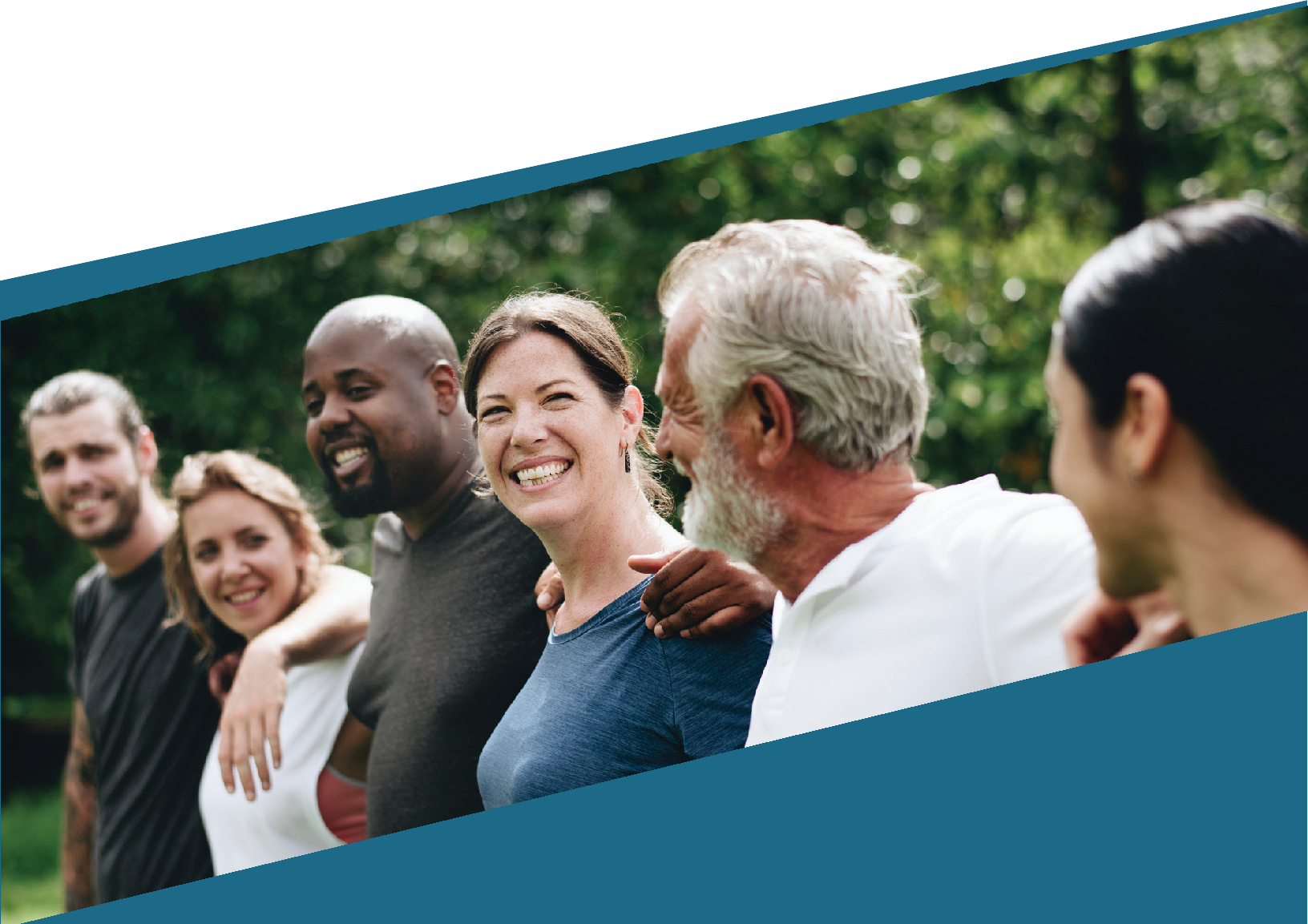 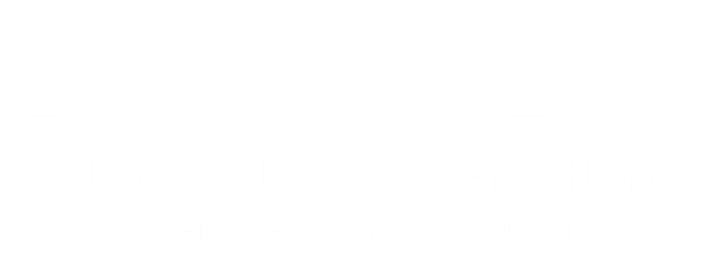 EVIDENCE-BASED RESOURCE GUIDE SERIESTreating Concurrent Substance UseAmong AdultsTreating Concurrent Substance Use Among AdultsAcknowledgmentsThis report was prepared for the Substance Abuse and Mental Health Services Administration (SAMHSA) under contract number HHSS283201700001/ 75S20319F42002 with SAMHSA, U.S. Department of Health and Human Services (HHS). Donelle Johnson served as contracting officer representative.DisclaimerThe views, opinions, and content of this publication are those of the authors and do not necessarily reflect the views, opinions, or policies of SAMHSA. Nothing in this document constitutes a direct or indirect endorsement by SAMHSA of any non-federal entity’s products, services, or policies, and any reference to non-federal entity’s products, services, or policies should not be construed as such.Public Domain NoticeAll material appearing in this publication is in the public domain and may be reproduced or copied without permission from SAMHSA. Citation of the source is appreciated. However, this publication may not be reproduced or distributed for a fee without the specific, written authorization of the Office of Communications, SAMHSA.Electronic AccessThis publication may be downloaded from http://store.samhsa.gov.Recommended CitationSubstance Abuse and Mental Health Services Administration (SAMHSA): Treating Concurrent Substance Use Among Adults. SAMHSA Publication No. PEP21-06-02-002. Rockville, MD: National Mental Health and Substance Use Policy Laboratory. Substance Abuse and Mental Health Services Administration, 2021.Originating OfficeNational Mental Health and Substance Use Policy Laboratory, Substance Abuse and Mental Health Services Administration, 5600 Fishers Lane, Rockville, MD 20857, Publication No. PEP21-06-02-002. Released 2021.Nondiscrimination NoticeSAMHSA complies with applicable federal civil rights laws and does not discriminate on the basis of race, color, national origin, age, disability, or sex.SAMHSA cumple con las leyes federales de derechos civiles aplicables y no discrimina por motivos deraza, color, nacionalidad, ni edad, discapacidad o sexo.Publication No. PEP21-06-02-002 Released 2021AbstractDespite the increased prevalence of individuals using multiple substances at the same time, limited research exists on evidence-based treatment practices that have demonstrated improved outcomes for individuals who use more than one substance. Therefore, there is a need to identify and assess the effectiveness of treatment practices so that clinicians and organizations have the necessary resources and evidence-based practices to assist this population.The guide presents three evidence-based practices that engage and improve outcomes for individuals with concurrent substance use and concurrent substance use disorders:FDA-approved pharmacotherapy together with counseling to treat two substance combinations: 1. alcohol and cocaine dependence and 2. cocaine and opioid dependenceContingency management together with FDA-approved pharmacotherapy and counseling to treat two substance combinations: 1. cocaine and opioid use and dependence and 2. cocaine dependence and alcohol and opioid useTwelve-step facilitation therapy together with FDA-approved pharmacotherapy and counseling to treat two substance combinations: 1. cocaine and opioid dependence and 2. opioid and other substance dependenceThe guide provides considerations and strategies for clinicians and organizations implementing evidence-based practices. These approaches will assist clinicians, behavioral health organizations, primary care providers, insurers, and policy makers in understanding, selecting, and implementing evidence-based interventions that support adults with concurrent substance use and/or concurrent substance use disorders.Evidence-Based Resource Guide Series OverviewThe Substance Abuse and Mental Health Services Administration (SAMHSA), and specifically its National Mental Health and Substance Use Policy Laboratory (Policy Lab), is pleased to fulfill the charge of the21st Century Cures Act to disseminate information on evidence-based practices and service delivery models to prevent substance misuse and help individuals with substance use disorders (SUD), serious mental illnesses(SMI), and serious emotional disturbances (SED) get the treatment and support what they need.Treatment and recovery for SUD, SMI, and SED can vary based on several factors, including geography, socioeconomics, culture, gender, race, ethnicity, and age. This can complicate evaluating the effectiveness of services, treatments, and supports. Despite these variations, however, there is substantial evidence to inform the types of resources that can help reduce substance use, lessen symptoms of mental illness, and improve quality of life.The Evidence-Based Resource Guide Series is a comprehensive set of modules with resources to improve health outcomes for people at risk for, experiencing, or recovering from SMI, SED, and/or SUD. It is designed for clinicians, administrators, community leaders, and others considering an intervention for their organization, community, client, loved one, or themselves.A priority topic for SAMHSA is encouraging treatment practices and other services that improve outcomesfor adults with concurrent substance use (CSU) orconcurrent SUD – individuals who use more than one substance or have a diagnosed disorder with more than one substance at the same time. Other terms may be used to describe CSU and concurrent SUD—these includeco-occurring substance use, polysubstance use, and dual diagnosis.This guide reviews the literature and science, examines evidence-based practices, determines key components of these treatment practices, identifies challenges and strategies for implementation, and discusses evaluation of evidence-based practices.Expert panels of federal, state, and non-governmental participants provided input for each guide in this series. The panels included scientists, researchers, service providers, community administrators, federal andstate policy makers, and people with lived experience. Members provided input based on their knowledge of healthcare systems, implementation strategies, evidence- based practices, provision of services, and policies that foster change.Research shows that implementing evidence-based practices requires a comprehensive, multi-pronged approach. This guide is one piece of an overall approach to implement and sustain change. Readers are encouraged to visit the SAMHSA website for additional tools and technical assistance opportunities.Content of the GuideThis guide contains a foreword (FW) and five chapters. The chapters stand alone and do not need to be read in order. Each chapter is designed to be brief and accessible to healthcare clinicians, healthcare system administrators, community members, policy makers, and others working to meet the needs of individuals at risk for, experiencing, or recoveringfrom concurrent substance use (CSU) or concurrent substance use disorders (SUD).The goals of this guide are to review the literature on the effectiveness of treatment practices and other services for CSU and concurrent SUD, distill the research into recommendations for practice, and provide examples of how practitioners use these protocols in their organizations.FOCUS OF THE GUIDELimited research exists on evidence- based treatment practices that have demonstrated improved outcomes for individuals who use more than one substance. This guide presents an overview of current approaches and challenges to identifying and treating CSU and concurrent SUD in adults aged 18 and older. It documents three evidence-based practices that engage and improve outcomes for individuals with CSU and concurrentSUD: FDA-approved pharmacotherapy together with counseling, contingency management together with FDA- approved pharmacotherapy and counseling, and twelve-step facilitation therapy together with FDA-approved pharmacotherapy and counseling.The guide provides considerations and strategies for clinicians and organizations implementing evidence- based practices. It describes how three organizations deliver services to address CSU and concurrent SUD in adults aged 18 and older.These approaches will assist clinicians, behavioral health organizations, primary care providers, insurers,and policy makers in understanding, selecting, and implementing evidence- based interventions that support adults with CSU and/or concurrent SUD.The framework below provides an overview of this guide. The review of treatment practices in Chapter 2 of the guideincludes specific outcomes, practitioner types, and delivery settings for each of the practices.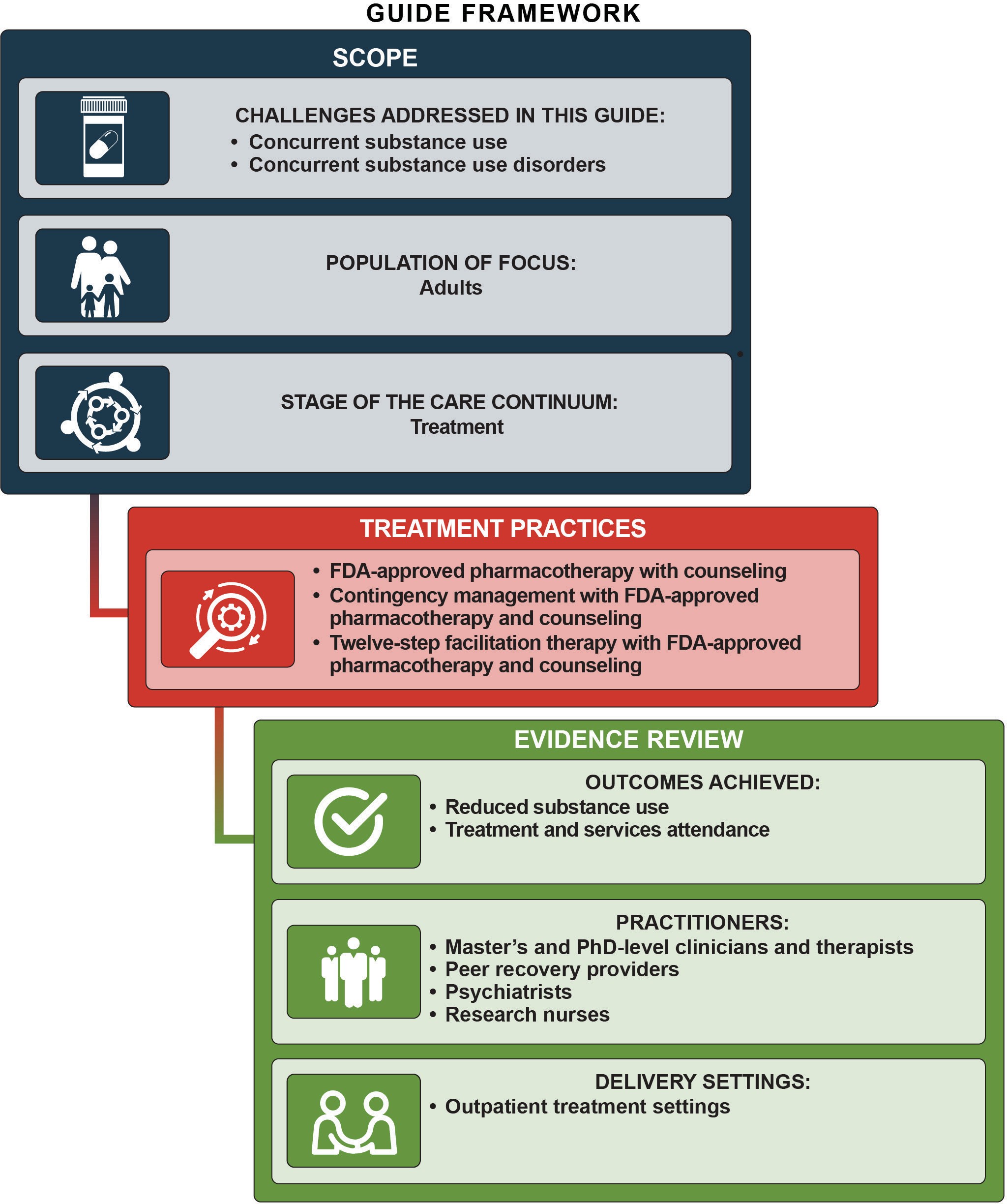 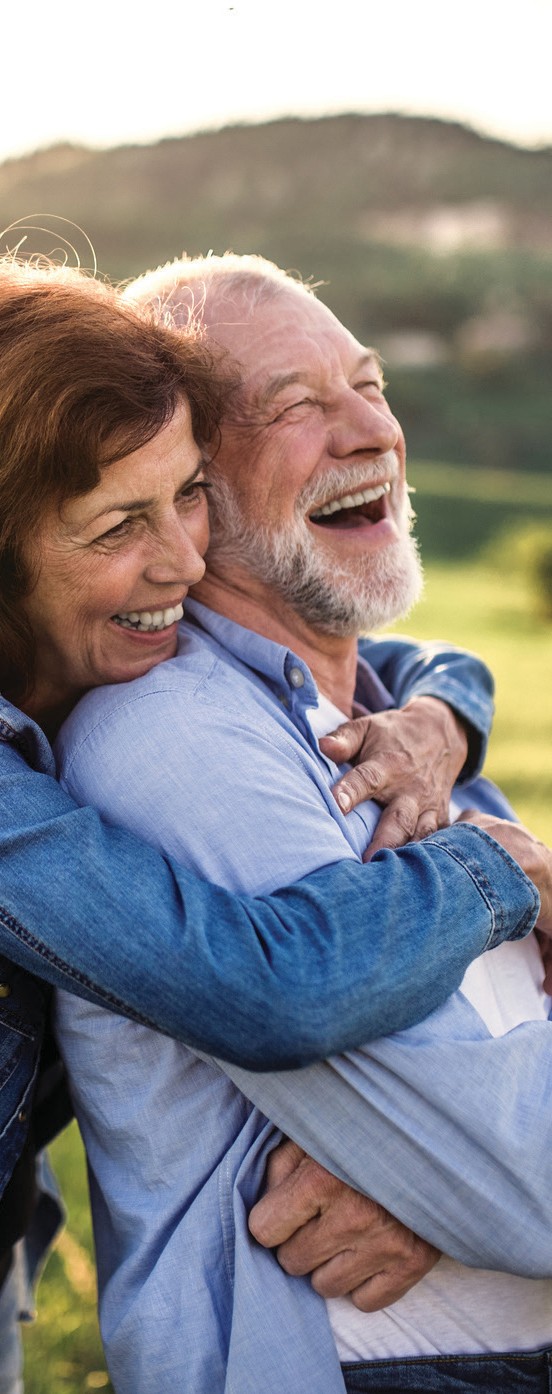 CHAPTER Issue BriefMany individuals use more than one substance. However, most research that examines substance use and establishes evidence-based practices for treatment addresses the use and treatment of a single substance.1 Furthermore, the Diagnostic and Statistical Manualof Mental Disorders (DSM-5)—which defines and classifies disorders to improve diagnosis, treatment, and research—includes a definition for substance usedisorders (SUD), but does not include a definition for or address concurrent substance use (CSU) or concurrent SUD, which complicates diagnosis and treatment.Based on the DSM-5, SUD are a cluster of cognitive, behavioral, and physiological symptoms indicating that the individual continues using the substance despite significant substance-related problems.This guide provides information on the prevalence and treatment of CSU (the use of more than one substance) and concurrent SUD (the use of more than one substance to the extent that the use of at least one substance causes significant impairment).Individuals use more than one substance for a variety of reasons, including but not exclusive to:2-4Modify or enhance the effects of a singlesubstanceCompensate for the effects of one substance bytaking anotherPrevent withdrawal symptomsEscape reality due to trauma, life circumstances, or other health problemsUnavailability of their primary drug of choiceOnce starting to use multiple substances, it may be difficult to stop.5CSU and concurrent SUD lead to poor medical, mental health (including psychotic disorders), and substance use outcomes, for example, increased suicidal risk, medical problems, and overdoses.6-7Treatment plans for multiple substances must address:2The individual’s simultaneous intoxication and withdrawal from two or more substancesVarying timeframes for experiencing withdrawal symptoms for each substanceWithdrawal from one or more substancesPotential interactions between substances and Food and Drug Administration (FDA)-approved medications to treat the substance use and/or co- occurring mental disorderDue to the complexity of treating individuals with CSU and concurrent SUD, individuals may require treatment and support services from different settings (e.g., residential, outpatient, or therapeutic communities) and different providers across settings.Despite the prevalence of individuals using multiple substances at the same time, limited research exists on evidence-based treatment practices that have demonstrated improved treatment outcomes forindividuals who regularly use more than one substance.8 This guide assesses available treatment practices and other services for individuals with CSU or concurrent SUD, thereby filling a need to identify evidence-based treatment approaches and clinical resources for this population.This chapter presents an overview of CSU and concurrent SUD, details risk and protective factors that influence CSU and concurrent SUD, and documents screening and assessment options to identify and address CSU and concurrent SUD in individuals.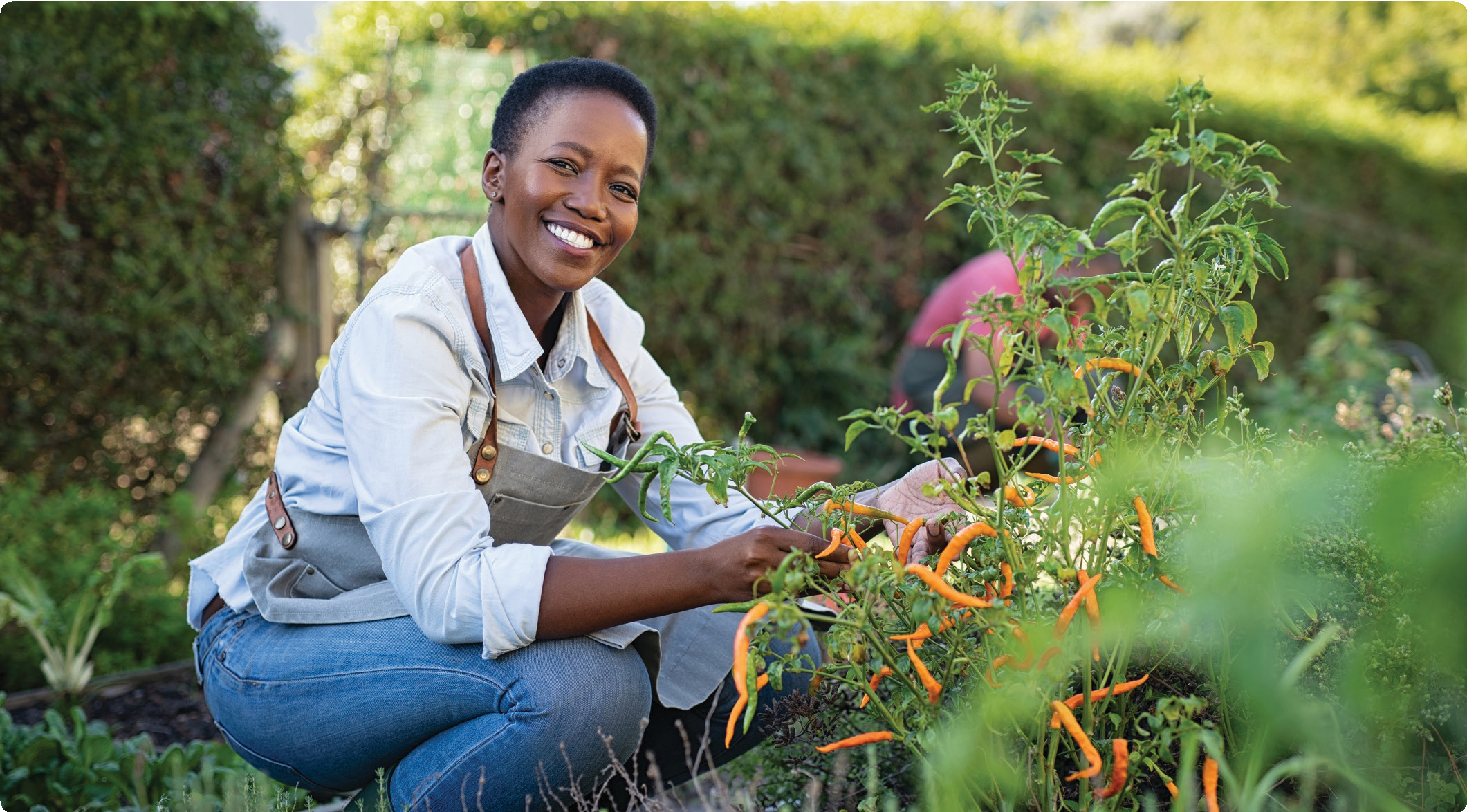 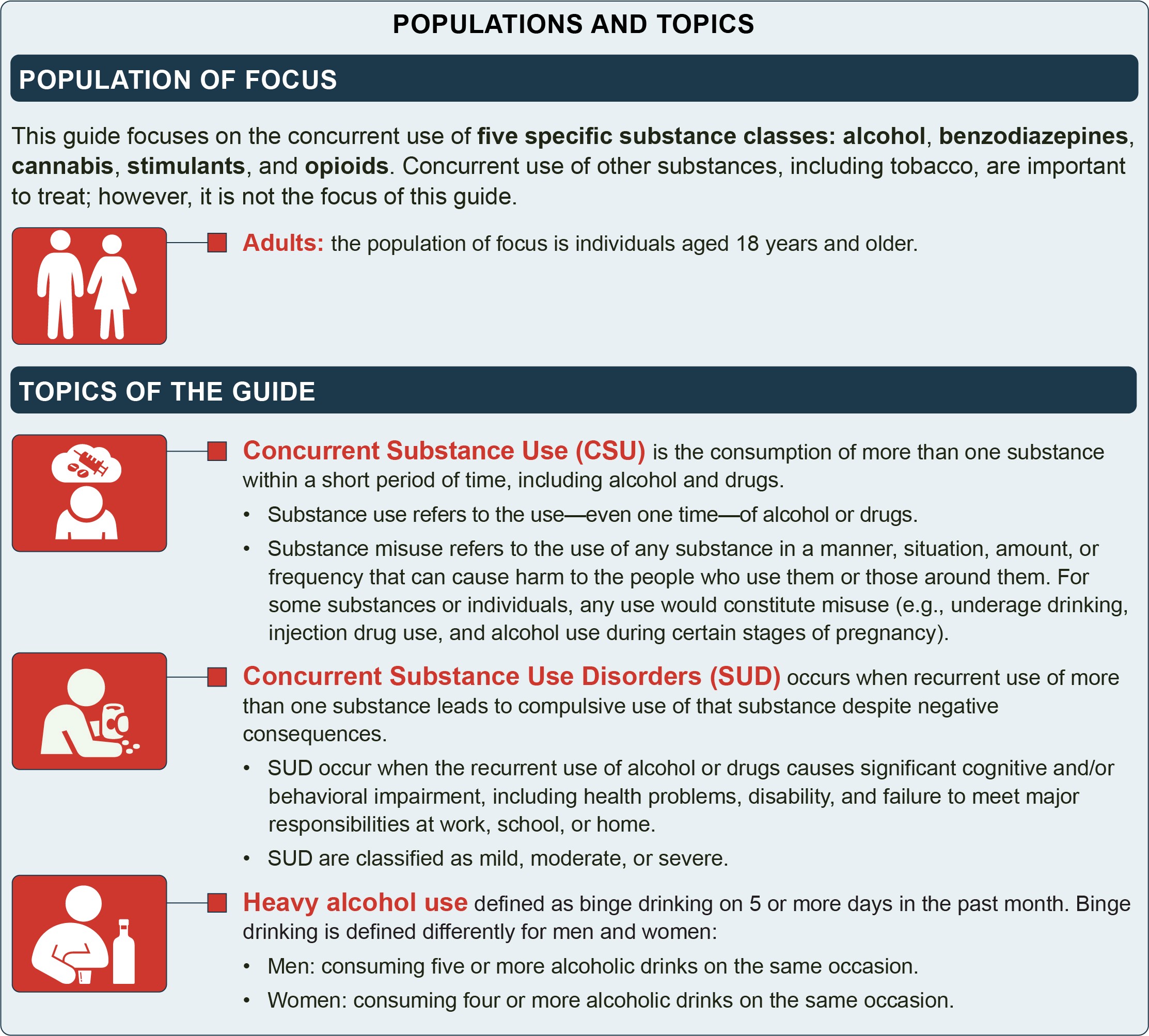 Prevalence and PatternsUse of One SubstanceIllicit drug use has increased steadily over the last 5 years among those 12 and older.9 Primary substances used or misused in 2019 included marijuana, prescription pain relievers, and hallucinogens.9Heavy alcohol use remained high in 2019, with 8.4 percent of young adults aged 18 to 25 and 6.0 percent of all adults aged 18 or older reporting heavy alcohol use in the past month.9The prevalence rates of heavy alcohol use differ by race and ethnicity. Prevalence was highest among Whites (7.4 percent), followed by Native Americans/Alaskan Natives (5.9 percent), Hispanics (4.9 percent), Native Hawaiians/ Other Pacific Islanders (4.6 percent), Blacks (4.0 percent), and Asians (2.6 percent). 10 When looking at age, the age group with the highest prevalence of heavy alcohol use is young adults aged 18 to 25 at 8.4 percent.9 Heavy alcohol use is also more prevalent among those who identify as lesbian, gay, and bisexual compared to those who do not (9.8 vs. 6.2 percent). 10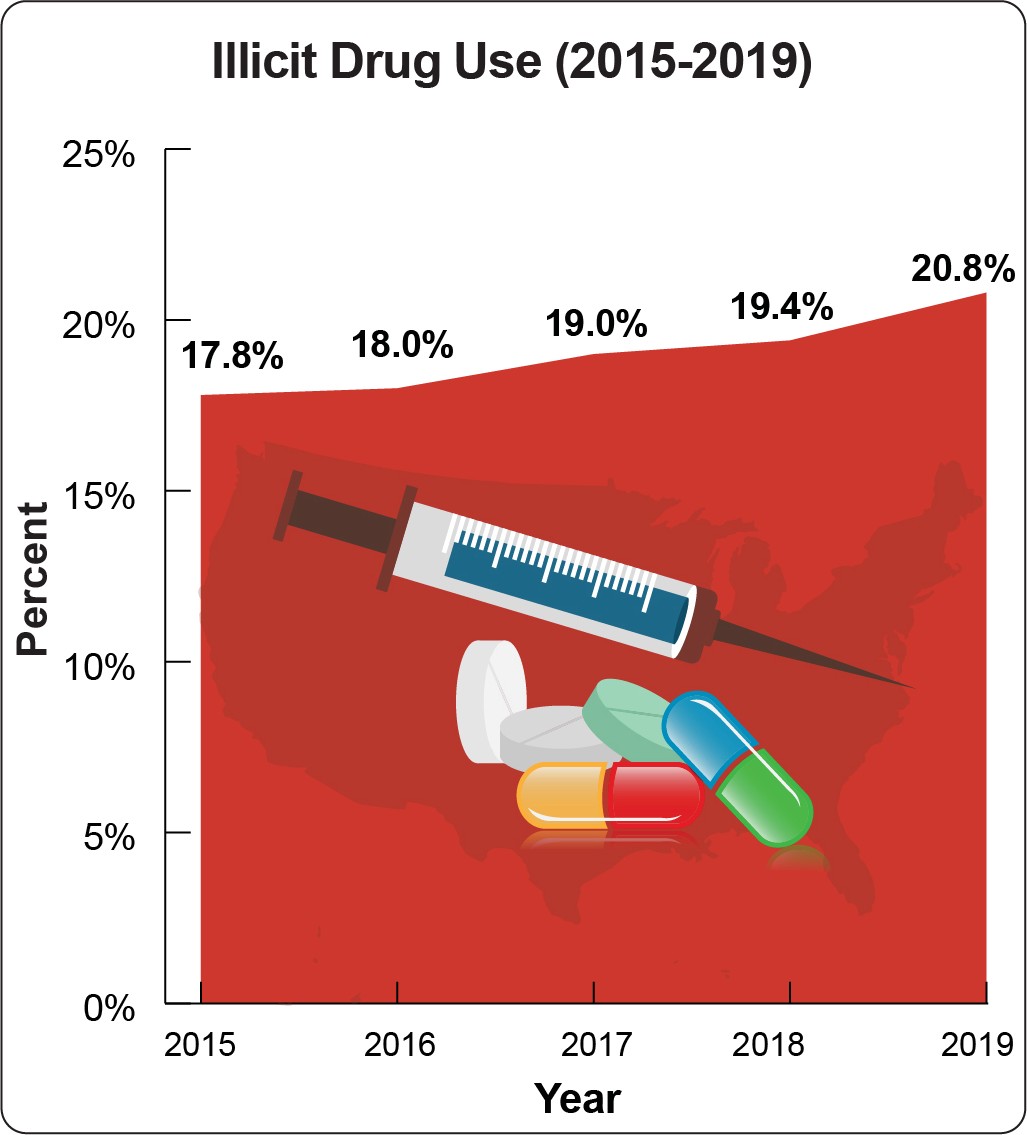 Source: Substance Abuse and Mental Health Services Administration. (2020). Key substance use and mental health indicators in the United States: Results from the 2019 National Survey on Drug Use and Health. https://www.samhsa.gov/data/ sites/default/files/reports/rpt29393/2019NSDUHFFRPDFWHTML/ 2019NSDUHFFR090120.htmIn 2019, 19.3 million people aged 18 or older reported having an SUD in the past year, including 7.4 million people with an illicit drug use disorder and 2.2 million people with both illicit drug and alcohol use disorders.9The prevalence rates of SUD also differ by race and ethnicity. Prevalence was highest among Native Americans/Alaskan Natives (10.2 percent), followed by Native Hawaiians/Other Pacific Islanders (8.3 percent), Whites (8.1 percent), Blacks (7.6 percent), Hispanics (7.0 percent), and Asians (4.6 percent). 10 The age group with the highest prevalence of SUD is young adults aged 18 to 25 at 14.1 percent.9 SUD is more prevalent among those who identify as LGB compared to those who do not (18.3 percent vs. 7.1 percent).10 Men are also at greater risk:62.7 percent of those with SUD in 2019 were male.9Use of More Than One SubstancePeople who use one substance often use another. For example, of the people who used methamphetamines (a form of stimulants) in the past year, 68.1 percent also used marijuana, 43.7 percent used opioids, 32.2 percent used cocaine, and 13.4 percent reported heavy past month alcohol use.11 Researchers have also found that individuals using marijuana were more likely to develop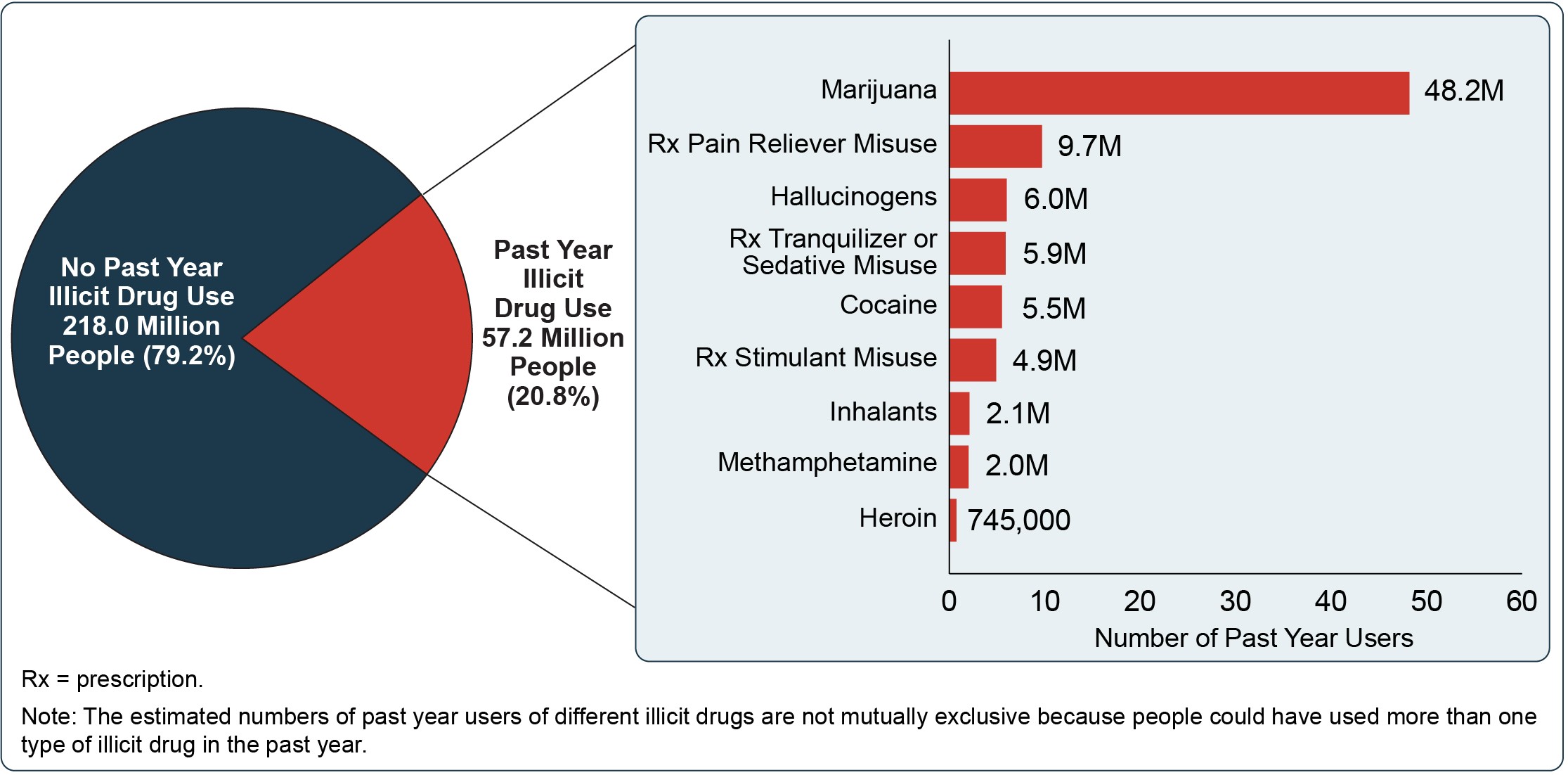 Source: Substance Abuse and Mental Health Services Administration. (2020). Key substance use and mental health indicators in the United States: Results from the 2019 National Survey on Drug Use and Health. https://www.samhsa.gov/data/sites/default/files/reports/ rpt29393/2019NSDUHFFRPDFWHTML/2019NSDUHFFR090120.htmnonmedical prescription opioid use and opioid use disorder (OUD).12-13 Those using marijuana daily were also more likely to use cocaine, hallucinogens, inhalants, and tobacco.14The prevalence rates of those who use more than one substance in the past month also differ by race and ethnicity. Prevalence was highest among Blacks (11.1 percent), followed closely by Whites (11.0 percent), Native Americans/Alaskan Natives (10.3 percent), Native Hawaiians/Other Pacific Islanders (9.3 percent), Hispanics (8.7 percent), and Asians (4.7 percent).10 The age group with the highest prevalence of those who use more than one substance is young adults aged 18 to 25 at20.4 percent.10 CSU is more prevalent among those who identify as LGB compared to those who do not (29.5 percent vs. 9.8 percent).10Of particular concern are pregnant women, withprevalence estimates of 64.7 percent, 9.8 percent, and4.5 percent for past 12-month drinking, current drinking, and binge drinking, respectively. Among those who were pregnant and reported drinking in the past 12 months,41.7 percent also reported using at least one other substance in the past 12 months, principally marijuana (21.9 percent) and opioids (7.0 percent).15In addition to CSU, many individuals develop concurrent SUD. For example, among people with a cocaine use disorder, nearly 60 percent have an alcohol use disorder and over 21 percent have a marijuana use disorder.16 Also, 90 percent of those with an OUD used more than two other substances within the same year, and over 25 percent had at least two other SUD.3Protective and Risk FactorsGenetic and environmental protective and risk factors influence whether a person uses or misuses specific substances and develops an SUD. These same protective and risk factors also contribute to whether a person will use or misuse multiple substances and develop concurrent SUD.17Protective factors that serve as barriers to an individual developing an SUD begin early in life: a stable living environment free from exposure to substances, trauma, and abuse, and healthy relationships with family and friends.18-19 Later in life, people with a consistent source of income, a feeling of purpose and belonging in one’s community, and a strong social support network are less likely to develop concurrent SUD.20Research has shown that those with concurrent SUD exhibit more severe risk factors when compared to their SUD counterparts.18 Those with more SUD were more likely to be younger, male, and single; have severe medical and psychiatric comorbidities, be socioeconomic disadvantaged, unemployed, and unemployment, and exposed to SUD through family or a peer group.19,21Impact of the ProblemSUD is associated with detrimental effects that include:5Adverse physical and mental health effectsNegative outcomes for children who have a parent with SUDCriminalized behaviorCosts associated with enforcement and incarcerationEnvironmental damagePremature deathWhile studies on the impact of CSU and concurrent SUD are limited, available research demonstrates that, when compared to people with a single SUD, CSU and concurrent SUD are associated with higher rates of:Lifetime suicide attempts, arrests, and incarceration18Financial and legal problems18Increased likelihood of overdose22-23More severe medical and psychiatric comorbidities (e.g., the prevalence of a mental disorder is higher among those who are dependent on multiple psychoactive substances, such as heroin, alcohol, or cocaine, than those who use one substance)19The effects of CSU and concurrent SUD are dependent on the combination of substances involved. For example, people who use alcohol and marijuana together are more than twice as likely to drive while impaired than those who did not use both together24 and alcohol is involved in approximately 15 to 20 percent of opioid overdose deaths.25Screening and AssessmentTraditionally, SUD assessment, diagnosis, and treatment have focused on individual substances.18,21 However, among those diagnosed with an SUD, many mayuse or be dependent on more than one substance.21,26For example, among people diagnosed with OUD,a large proportion also use stimulants, alcohol, and/or tobacco. Stimulant use may include use of cocaine and amphetamines. An additional substance carries increased risk to the client and necessitates appropriate intervention.Healthcare providers, legal system personnel, and those working with adults should screen and, as appropriate, refer people for further assessment. Screening and comprehensive assessments are essential for identifying individuals at risk for or struggling with concurrent SUD. Moreover, it is important to assessfor all substances to achieve a more comprehensive understanding of the individual.Source: Positive Choices. (2019). Polydrug Use: Factsheet. https://positivechoices.org.au/teachers/polydrug-use-factsheetUniversal screening should be a standard part of any primary care practice. Additionally, clinicians who serve people entering substance use or mental health treatment should be equipped to screen and assess for use of multiple substances.When first working with a potential client, primary care, mental health, and substance use clinicians can screen using a validated instrument, and then conduct a more thorough assessment to determine the severity and type of CSU or concurrent SUD. Objective assessment of biomarkers through specimen collection can provide collateral information to the self-reported screenings.SAMHSA’s TAP 32: Clinical Drug Testing in Primary Care provides useful information on clinical testing.Listed below are screening and assessment tools; tools for screening and assessing alcohol use can be combined with tools for screening and assessing other substance use. Costs differ by screening and assessment tool.Screening ToolsAdults aged 18 and olderTobacco, Alcohol, Prescription Medication, and Other Substance Use Tool (TAPS)27Alcohol, Smoking, and Substance Involvement  Screening Test (ASSIST)28Drug Abuse Screening Test (DAST-10)  Questionnaire (10-item)29Drug Abuse Screening Test (DAST-20)  Questionnaire (20-item)30CAGE-AID Substance Abuse Screening Tool31Two-Item Conjoint Screening Test (TICS)32Alcohol Use Disorders Identification Test(AUDIT)33AUDIT Alcohol Consumption Questions  (AUDIT-C)34Rapid Alcohol Problems Screen (RAPS4)35Single-Question Alcohol Screening Test36TWEAK (Tolerance, Worry About Drinking,  Amnesia, Cut Down on Drinking)37Young Adults aged 18-25CRAFFT38UNCOPE39Comprehensive AssessmentsAdultsAddiction Severity Index (ASI)40Drug Use Screening Inventory - Revised  (DUSI-R)41Global Appraisal of Individual Needs (GAIN)42Adult Substance Use Survey - Revised  (ASUS-R)43Comprehensive Addictions and Psychological  Evaluation (CAAPE-5)44Composite International Diagnostic Interview  Version (CIDI core)45Structured Clinical Interview for DSM-5 (SCID- 5)46Substance Use Disorders Diagnostic Schedule  (SUDDS-IV)47Young AdultsComprehensive Adolescent Severity Inventory  (CASI)48TreatmentThe majority of people aged 12 and older who are admitted to publicly funded SUD treatment use more than one substance.49 For example, nearly all people entering treatment for OUD had used at least one non-opioid substance in the past month (more than 90 percent).50Adults with CSU or concurrent SUD involving alcohol, marijuana, opioids, and/or stimulants receive care ina variety of settings, and often require withdrawal management, psychological and FDA-approved pharmacological treatment, and monitoring as part of their care plan.51 Treatment planning to address CSU and concurrent SUD can be challenging, as best practice treatment options to address one substance may limit clients’ eligibility to receive or enroll in treatmentfor the other. For example, use of FDA-approved pharmacotherapy for OUD may influence an individual’s participation in a residential alcohol treatment program.52Individuals who have been identified with concurrent SUD have been shown to have complex related medical, psychiatric, and social needs. As a result of those complex needs, clients with concurrent SUD are prescribed significantly more antidepressants,antipsychotics, and opioids than the general population.18 The prescribed medications, if used with alcohol and other substances, may put the client at risk for adverse drug interactions.A focus on individual substances or sequential treatment of each substance will not adequately meet all of a client’s needs, resulting in higher rates of unsuccessful treatment and relapse.18 Further, clinicians with specialized training in evidence-based treatment to address one substance may not have the capacity or skills to address the other. For example, an individual with concurrent opioid, stimulant, and marijuana useor use disorders may receive psychological treatment (such as cognitive behavioral therapy) from a mental health clinician as part of stimulant and marijuana withdrawal treatment (as both are considered evidence- based practices to treat these SUD53-54), but would need to receive medications for their OUD from a clinician authorized to provide them.When many systems of care are fragmented, there are inherent difficulties and complexities in identifying and treating individuals with concurrent SUD in a holistic manner. Effective treatment requires customized and coordinated care, which can often be challenging to access and have limited availability.Considering the breadth and complexity associated with concurrent SUD, well-coordinated treatment encompassing social, behavioral health, and medical services in a single setting is advantageous. Co-location could lead to greater service utilization and positive outcomes23 by employing case managers to provideclients with a range of needed psychosocial services (e.g., transportation, employment assistance, legal assistance, childcare, food, and housing assistance). Once trust and rapport are established and their most pressing underlying needs are met, clients may be more likely to seek in- house medical and behavioral health care.Realizing the importance of a client’s surrounding environment and access to and availability of substances, clinicians should be mindful to inquire about an individual’s living circumstances and social support network. They can then coordinate with the individual or the case manager (as appropriate) and integrate solutions and goals into treatment if CSU or concurrent SUD risks are apparent.The remainder of this guide documents the research on evidence-based treatments that address more than one substance at the same time, and provides strategies and real-life examples of organizations providing treatment practices and other services to individuals with CSU and concurrent SUD.Reference List1	Crummy, E. A., O’Neal, T. J., Baskin, B. M., & Ferguson, S. M. (2020). One is not enough:Understanding and modeling polysubstance use. Frontiers in Neuroscience, 14, 569. https://dx.doi. org/10.3389%2Ffnins.2020.005692	Kleber, H. D., Weiss, R. D., Anton, R. F., George,T. P., Greenfield, S. F., Kosten, T. R., O’Brien, C.P., Rounsaville, B. J., Strain, E. C., Ziedonis, D. M., Hennessy, G., & Connery, H. S. (2006). Practice guideline for the treatment of patients with substance use disorders: Second edition. American Psychiatric Association. https://psychiatryonline.org/pb/assets/ raw/sitewide/practice_guidelines/guidelines/ substanceuse.pdf3	Compton, W. M., Valentino, R. J., & DuPont, R. L. (2021). Polysubstance use in the US opioid crisis. Molecular Psychiatry, 26(1), 41-50. https://doi. org/10.1038/s41380-020-00949-34	National Institute on Drug Abuse. (2020, May). The Science of Drug Use: A Resource for the Justice Sector. National Institutes of Health. https://www. drugabuse.gov/drug-topics/criminal-justice/science- drug-use-resource-justice-sector5	U.S. Department of Health and Human Services (HHS), Office of the Surgeon General. (2016). Facing Addiction in America: The Surgeon General’s Report on Alcohol, Drugs and Health. Washington, DC: HHS, November 2016. https:// addiction.surgeongeneral.gov/sites/default/files/ surgeon-generals-report.pdf6	Timko, C., Han, X., Woodhead, E., Shelley, A., & Cucciare, M. A. (2018). Polysubstance use by stimulant users: Health outcomes over three years. Journal of Studies on Alcohol and Drugs,79(5), 799-807. https://dx.doi.org/10.15288%2Fjs ad.2018.79.7997	Connolly, B. (2020, October 8). Opioid overdose crisis compounded by polysubstance use. The Pew Charitable Trusts. https://www.pewtrusts.org/en/ research-and-analysis/fact-sheets/2020/10/opioid- overdose-crisis-compounded-by-polysubstance-use8	Manhapra A, Rosenheck R. Commentary on Lin et al. (2021). Saving lives during the opioid crisis- widening the focus from opioid use disorder to polysubstance use disorder and to multimorbidity.Addiction, 116(1):105-106. https://doi.org/10.1111/ add.152299	Substance Abuse and Mental Health Services Ad- ministration. (2020). Key substance use and mental health indicators in the United States: Results from the 2019 National Survey on Drug Use and Health. https://www.samhsa.gov/data/sites/default/files/ reports/pt29393/2019NSDUHFFRPDFWHTM- L/2019NSDUHFFR090120.htm10	Center for Behavioral Health Statistics and Quality. (2021). Results from the 2019 National Survey on Drug Use and Health: [Special Data Analyses].11	McCance-Katz, E. F. (2020). The National Survey on Drug Use and Health: 2019 [PowerPoint slides]. Substance Abuse and Mental Health Services Administration. https://www.samhsa.gov/data/sites/ default/files/reports/rpt29392/Assistant-Secretary- nsduh2019_presentation/Assistant-Secretary- nsduh2019_presentation.pdf12	Azagba, S., Shan, L., Manzione, L., Qeadan, F., & Wolfson, M. (2019). Trends in opioid misuse among marijuana users and non-users in the U.S. from 2007-2017. International Journal of Environmental Research and Public Health, 16(22), 4585. https:// doi.org/10.3390/ijerph1622458513	Olfson, M., Wall, M. M., Liu, S. M., & Blanco, C. (2018). Cannabis use and risk of prescription opioid use disorder in the United States. American Journal of Psychiatry, 175(1), 47-53. https://doi.org/10.1176/ appi.ajp.2017.1704041314	Tzilos, G. K., Reddy, M. K., Caviness, C. M., Anderson, B. J., & Stein, M. D. (2014). Getting higher: Co-occurring drug use among marijuana- using emerging adults. Journal of Addictive Diseases, 33(3), 202-209. https://psycnet.apa.org/doi/10.1080/10550887.2014.95002415	England, L. J., Bennett, C., Denny, C. H., Honein,M. A., Gilboa, S. M., Kim, S. Y., Guy Jr., G. P., Tran,E. L., Rose, C. E., Bohm, M. K., & Boyle, C. A. (2020). Alcohol use and co-use of other substances among pregnant females aged 12–44 years — United States, 2015–2018. Morbidity and Mortality Weekly Report, 69(31), 1009-1014. https://www.cdc.gov/ mmwr/volumes/69/wr/mm6931a1.htm16	National Institute on Drug Abuse. (2020, April). Common comorbidities with substance use disorders research report: What are some approaches to diagnosis? National Institutes of Health. https:// www.drugabuse.gov/publications/research-reports/ common-comorbidities-substance-use-disorders/ what-are-some-approaches-to-diagnosis17	Kendler, K. S., Jacobson, K. C., Prescott, C. A., & Neale, M. C. (2003). Specificity of genetic and environmental risk factors for use and abuse/ dependence of cannabis, cocaine, hallucinogens, sedatives, stimulants, and opiates in male twins.American Journal of Psychiatry, 160(4), 687-695. https://doi.org/10.1176/appi.ajp.160.4.68718	Bhalla, I. P., Stefanovics, E. A., & Rosenheck, R.A. (2017). Clinical epidemiology of single versus multiple substance use disorders: Polysubstance use disorder. Medical Care, 55(9 Suppl 2), S24-S32. https://doi.org/10.1097/mlr.000000000000073119	Shaffer, H. J., LaPlante, D. A., LaBrie, R. A., Kidman, R. C., Donato, A. N., & Stanton, M. V. (2004). Toward a syndrome model of addiction: Multiple expressions, common etiology. Harvard Review of Psychiatry, 12(6), 367-374. https:// psycnet.apa.org/doi/10.1080/1067322049090570520	Sloboda, Z., Glantz, M. D., & Tarter, R. E. (2012). Revisiting the concepts of risk and protective factors for understanding the etiology and developmentof substance use and substance use disorders: Implications for prevention. Substance Use & Misuse, 47(8-9), 944-962. https://doi.org/10.3109/10826084.2012.66328021	McCabe, S. E., & West, B. T. (2017). The 3-year course of multiple substance use disorders in the United States: A national longitudinal study. Journal of Clinical Psychiatry, 78(5), e537-e544. https://doi. org/10.4088/jcp.16m1065722	Coffin, P. O., Galea, S., Ahern, J., Leon, A. C., Vlahov, D., & Tardiff, K. (2003). Opiates, cocaine and alcohol combinations in accidental drug overdose deaths in New York City, 1990-98. Addiction, 98(6), 739-747. https://doi.org/10.1046/ j.1360-0443.2003.00376.x23	Dillon, P., Copeland, J., & Jansen, K. (2003). Patterns of use and harms associated with non-medical ketamine use. Drug and AlcoholDependence, 69(1), 23-28. https://doi.org/10.1016/ s0376-8716(02)00243-024	Subbaraman, M. S., & Kerr, W. C. (2015). Simultaneous versus concurrent use of alcohol and cannabis in the National Alcohol Survey. Alcoholism, Clinical and Experimental Research, 39(5), 872-879. https://doi.org/10.1111/acer.1269825  Tori, M. E., Larochelle, M. R., & Naimi, T.S. (2020). Alcohol or benzodiazepine co- involvement with opioid overdose deaths in the United States, 1999-2017. JAMANetwork Open, 3(4), e202361. https://dx.doi. org/10.1001%2Fjamanetworkopen.2020.236126  John, W. S., Zhu, H., Mannelli, P., Schwartz,R. P., Subramaniam, G. A., & Wu, L. T. (2018). Prevalence, patterns, and correlates of multiple substance use disorders among adult primary care patients. Drug and Alcohol Dependence, 187, 79-87. https://doi.org/10.1016/j.drugalcdep.2018.01.03527	National Institutes of Health. (n.d.). TAPS: Tobacco, alcohol, prescription medication, and other substance use tool. https://www.drugabuse.gov/taps/#/28	Humeniuk, R., Henry-Edwards, S., Ali, R., Poznyak, V., & Monteiro, M. G. (2010). The alcohol,smoking and substance involvement screening test (ASSIST): Manual for use in primary care. World Health Organization. https://apps.who.int/iris/ handle/10665/4432029	National Institute on Drug Abuse. (n.d.). Drug Abuse Screening Test (DAST-10). https:// cde.drugabuse.gov/sites/nida_cde/files/ DrugAbuseScreeningTest_2014Mar24.pdf30	Department of Public Health Sciences, University of Toronto. (n.d.). Drug Use Questionnaire (DAST- 20). Health Resources & Services Administration. https://www.hrsa.gov/behavioral-health/drug-use- questionnaire-dast-2031	Pedagogy Online Learning Systems (n.d.). CAGE- AID Substance Abuse Screening Tool. Health Resources & Services Administration. https://www. hrsa.gov/behavioral-health/cage-aid-substance- abuse-screening-tool32 Veterans Integrated Service Network. (n.d.). Two- item Conjoint Screen (TICS). https://www.mirecc. va.gov/visn22/TICS.pdf33	Barbor, T., Higgins-Biddle, J. C., Saunders, J. B., & Monteiro, M. G. (2001). AUDIT: The alcohol use disorders identification test: Guidelines for use in primary health care. World Health Organization. https://www.who.int/publications/i/item/audit-the- alcohol-use-disorders-identification-test-guidelines-  for-use-in-primary-health-care34	Bush, K., Kivlahan, D. R., McDonell, M. B., Fihn,S. D., & Bradley, K. A. (1998). The AUDIT alcohol consumption questions (AUDIT-C): An effective brief screening test for problem drinking. Archives of Internal Medicine, 158(16), 1789-1795. https://doi. org/10.1001/archinte.158.16.178935	National Institute on Alcohol Abuse and Alcoholism. (n.d.). Rapid Alcohol Problems Screen (RAPS4). Assessing Alcohol Problems: A Guide for Clinicians and Researchers (pp. 535-537). https://pubs. niaaa.nih.gov/publications/assessingalcohol/ InstrumentPDFs/54_RAPS4.pdf36	Smith, P. C., Schmidt, S. M., Allensworth-Davies, D., & Saitz, R. (2009). Primary care validation of a single-question alcohol screening test. Journal of General Internal Medicine, 24(7), 783-788.37	National Institute on Alcohol Abuse and Alcoholism. (n.d.). TWEAK. Assessing Alcohol Problems: A Guide for Clinicians and Researchers (pp. 649- 651). https://pubs.niaaa.nih.gov/publications/ assessingalcohol/instrumentpdfs/74_tweak.pdf38	CRAFFT. (n.d.). About the CRAFFT. Boston Children’s Hospital. https://crafft.org/about-the-crafft/39	Hoffman, N. (n.d.). UNCOPE. Evince Clinical Assessments. https://ncsacw. samhsa.gov/files/TrainingPackage/MOD2/ ExampleScreenQuestionsUNCOPE.pdf40		National Institute on Alcohol Abuse and Alcoholism. (n.d.). Addiction Severity Index (ASI). Assessing Alcohol Problems: A Guide for Clinicians and Researchers (pp. 245-247). https:// pubs.niaaa.nih.gov/publications/AssessingAlcohol/ InstrumentPDFs/04_ASI.pdf41	National Institute on Alcohol Abuse and Alcoholism. (n.d.). Drug Use Screening Inventory (revised) (DUSI-R). Assessing Alcohol Problems: A Guide for Clinicians and Researchers (pp. 393-395). https:// pubs.niaaa.nih.gov/publications/AssessingAlcohol/ InstrumentPDFs/32_DUSI-R.pdf42	National Institute on Alcohol Abuse and Alcoholism. (n.d.). Global Appraisal of Individual Needs (GAIN). Assessing Alcohol Problems: A Guide for Clinicians and Researchers (pp. 417-420). https:// pubs.niaaa.nih.gov/publications/AssessingAlcohol/ InstrumentPDFs/37_GAIN.pdf43	Center for Addictions Research and Evaluation. (2019). ASUS - R | Adult Substance Use Survey - Revised. http://aodassess.com/assessment_tools/asus/44	Hoffman, N. (2013). CAAPE-5: Comprehensive Addictions and Psychological Evaluation. Evince Clinical Assessments. https://evincediagnostics.com/ assessment/caape-545	National Institute on Alcohol Abuse and Alcoholism. (n.d.). Composite International Diagnostic Interview (CIDI core) Version 2.1. Assessing Alcohol Problems: A Guide for Clinicians and Researchers (pp. 343- 345). https://pubs.niaaa.nih.gov/publications/ assessingalcohol/InstrumentPDFs/20_CIDI.pdf46	American Psychiatric Association. (n.d.). The Structured Clinical Interview for DSM-5®. https:// www.appi.org/products/structured-clinical- interview-for-dsm-5-scid-547 National Institute on Alcohol Abuse and Alcoholism. (n.d.). Substance Use Disorders Diagnostic Schedule (SUDDS-IV). Assessing Alcohol Problems: AGuide for Clinicians and Researchers (pp. 598- 601). https://pubs.niaaa.nih.gov/publications/ AssessingAlcohol/InstrumentPDFs/68_SUDDS-IV. pdf48	National Institute on Alcohol Abuse and Alcoholism. Comprehensive Adolescent Severity Inventory (CASI). (n.d.). Assessing Alcohol Problems: A Guide for Clinicians and Researchers (pp. 346- 348). https://pubs.niaaa.nih.gov/publications/ AssessingAlcohol/InstrumentPDFs/21_CASI.pdf49 Substance Abuse and Mental Health Services Administration. (2017). National Admissions to Substance Abuse Treatment Services: 2015Treatment Episode Data Set (TEDS) 2005-2015. https://www.samhsa.gov/data/sites/default/ files/2015_Treatment_Episode_Data_Set_ National/2015_Treatment_Episode_Data_Set_ National.pdf50	Cicero, T. J., Ellis, M. S., & Kasper, Z. A. (2020). Polysubstance use: A broader understanding of substance use during the opioid crisis. American Journal of Public Health, 110(2), 244-250. https:// dx.doi.org/10.2105%2FAJPH.2019.30541251	Connor, J. P., Gullo, M. J., White, A., & Kelly, A. B. (2014). Polysubstance use: Diagnostic challenges, patterns of use and health. Current Opinion in Psychiatry, 27(4), 269-275. https://doi.org/10.1097/ yco.000000000000006952	Nolan, S., Klimas, J., & Wood, E. (2016). Alcohol use in opioid agonist treatment. Addiction Science & Clinical Practice, 11(1), 17. https://dx.doi.org/10.11 86%2Fs13722-016-0065-653	Copeland, J., & Swift, W. (2009) Cannabis use disorder: Epidemiology and management.International Review of Psychiatry, 21(2), 96-103. https://doi.org/10.1080/0954026090278274554	Substance Abuse and Mental Health Services Administration. (2020). Treatment of Stimulant Use Disorders. https://store.samhsa.gov/sites/default/ files/SAMHSA_Digital_Download/PEP20-06-01- 001_508.pdfConcurrent substance use (CSU) and concurrent substance use disorders (SUD) affect an individual’s physical and mental health. They can also create a larger public health problem that can have negative impacts on families and communities. Research on practices to address CSU and concurrent SUD is limited, making identification of the most effective treatment methods challenging. Through a literature review and consensus from technical experts (see Appendix 2), the Substance Abuse and Mental Health Services Administration (SAMHSA) identified three approaches used to address CSU and concurrent SUD in adults:FDA-approved pharmacotherapy together with counselingContingency management together with FDA- approved pharmacotherapy and counselingTwelve-step facilitation (TSF) therapy together with FDA-approved pharmacotherapy and counselingTreatment Practice SelectionTo be considered for inclusion in this guide, eligible treatment practices had to meet the following criteria:Be clearly defined and replicableAddress substance use reduction as a primary outcomeBe currently in useHave evidence of effectivenessHave accessible resources for effectiveimplementationEvidence Review and RatingA comprehensive review of published research for each selected treatment practice was conducted to determine its strength as an evidence-based practice. Each study examined the impact of the treatment practice on use of a combination of substances in two or more relevant substance classes—marijuana, alcohol, opioids, stimulants, and benzodiazepines.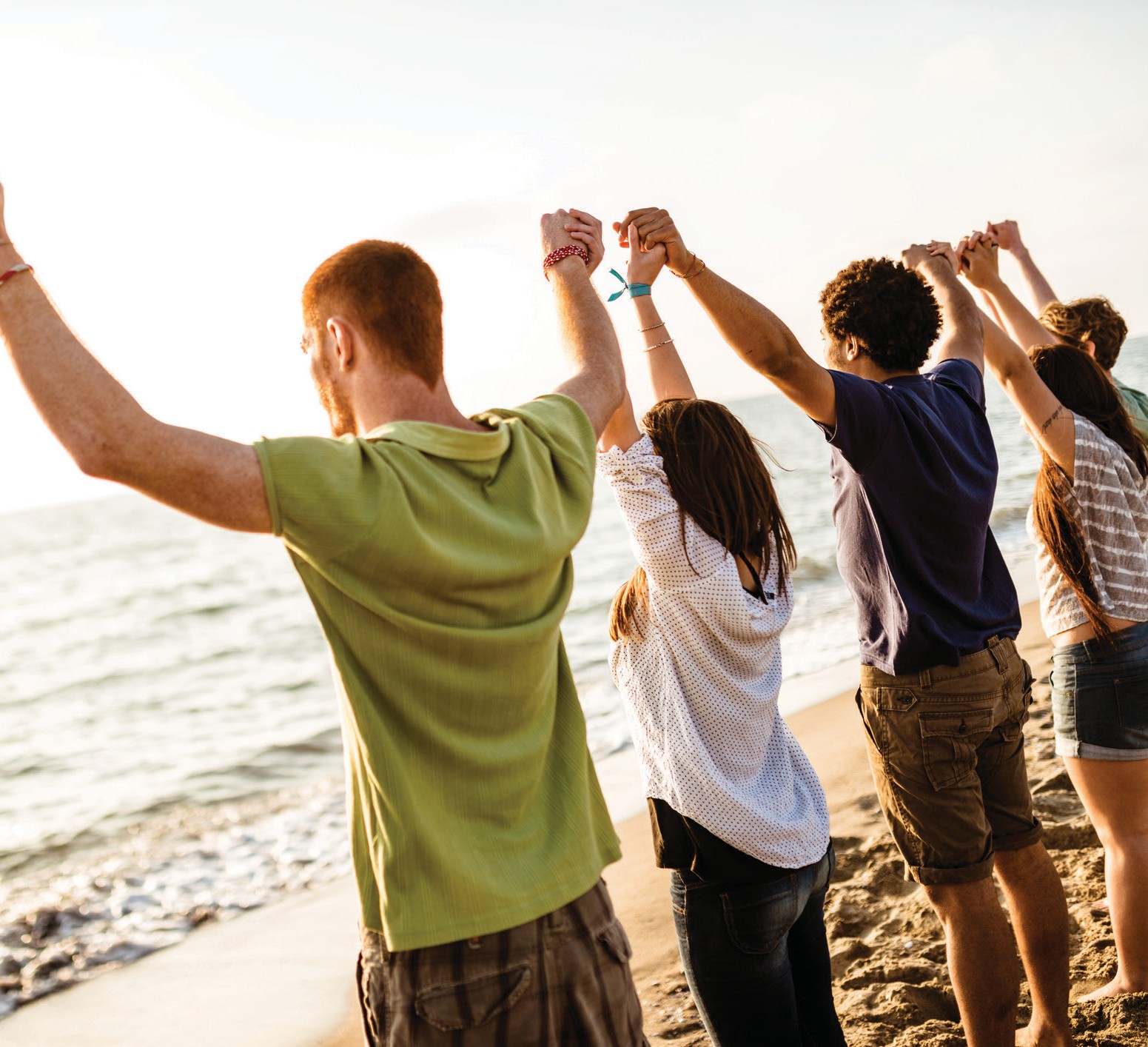 Eligible research studies had to:Employ a randomized or quasi-experimental design, orBe a single sample pre-post design or an epidemiological study with a strongcounterfactual feature (i.e., a study that analyzes what would have happened in the absence of the intervention).Descriptive and implementation studies and meta- analyses were not included in the review, but were documented to provide context and identifyimplementation supports for the treatment practices.Reviewers then rated each study as low support, moderate support, or high support of causal evidence. In this process, reviewers assessed each eligible study for evidence of improvements in substance use behavior as the primary outcomes of interest. They also reviewed the studies for related health and social outcomes, such as those related to mental health and criminal justice.Reviewers checked each study to ensure rigorous methodology, asking questions such as:Are experimental and comparison groups demographically equivalent, with the only difference being that participants in the experimental group received the intervention and those in the comparison group received treatment as usual or no or minimal intervention?Was baseline equivalence established between the treatment and comparison groups on outcome measures?Were missing data addressed appropriately?Were outcome measures reliable, valid, and collected consistently from all participants?Only randomized controlled trials, quasi-experimental designs, and epidemiological studies with a strong comparison group were eligible to receive a high or moderate rating.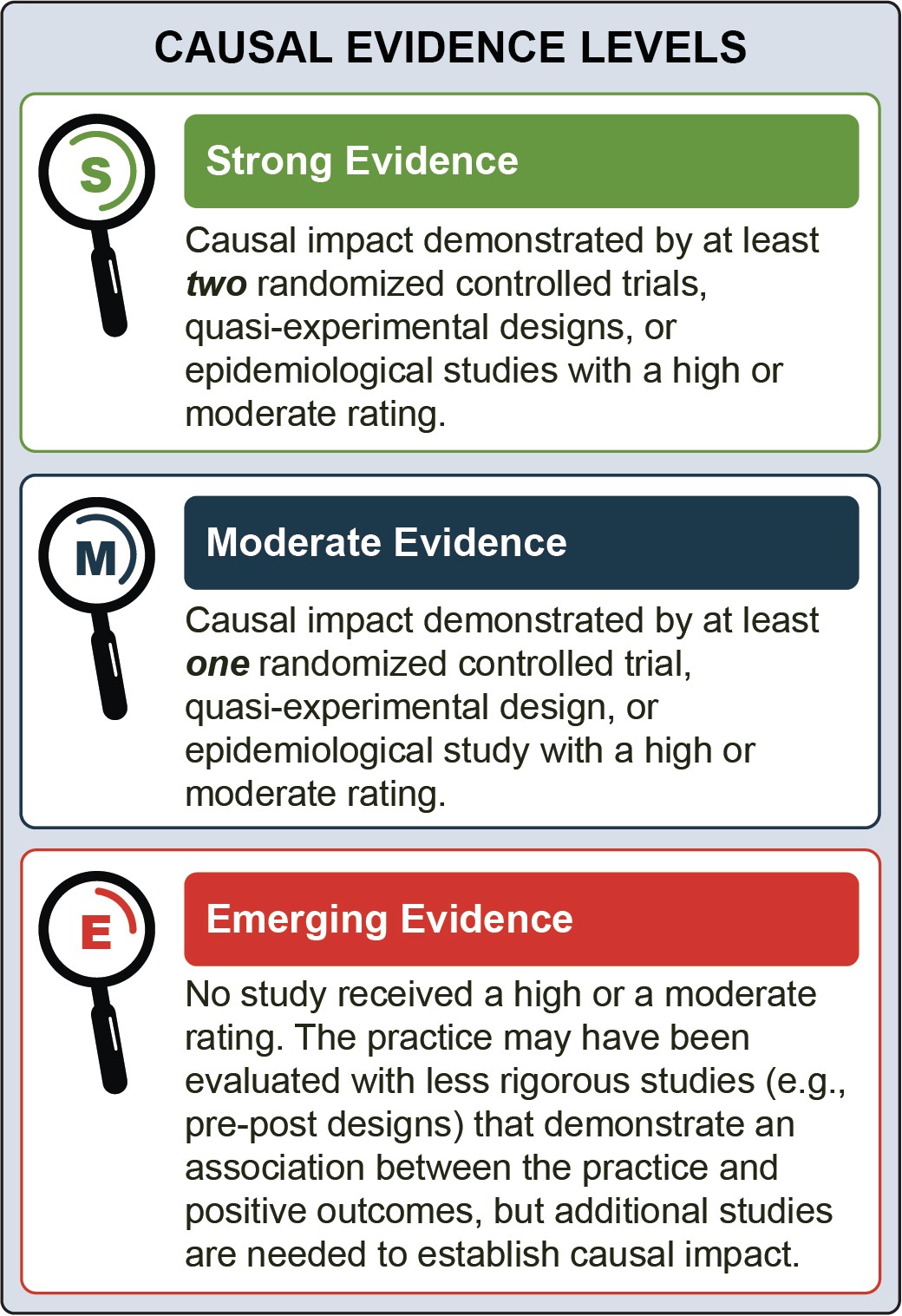 After all studies for a treatment practice were assessed and rated, the treatment practice was placed into one of three categories based on its causal evidence level: strong evidence, moderate evidence, or emerging evidence. See Appendix 2 for more information about the evidence review process.Research OpportunityThis evidence review identified research studies for threetreatment practices and four substance combinations. Although the body of research is growing, clinicians continue to face the challenge of limited evidence, particularly from well-designed randomized controlled trials (RCTs), when selecting programs to address CSU and concurrent SUD in adults. There are multiple treatment practices for SUD for one substance, but they have not been studied for CSU and for additional substance combinations. The field would benefit from more research on treatment practices for differentcombinations of substances and for diverse populations (inclusive of race, ethnicity, age, and sex).Identification of Effective Treatment Practices for CSUand Concurrent SUD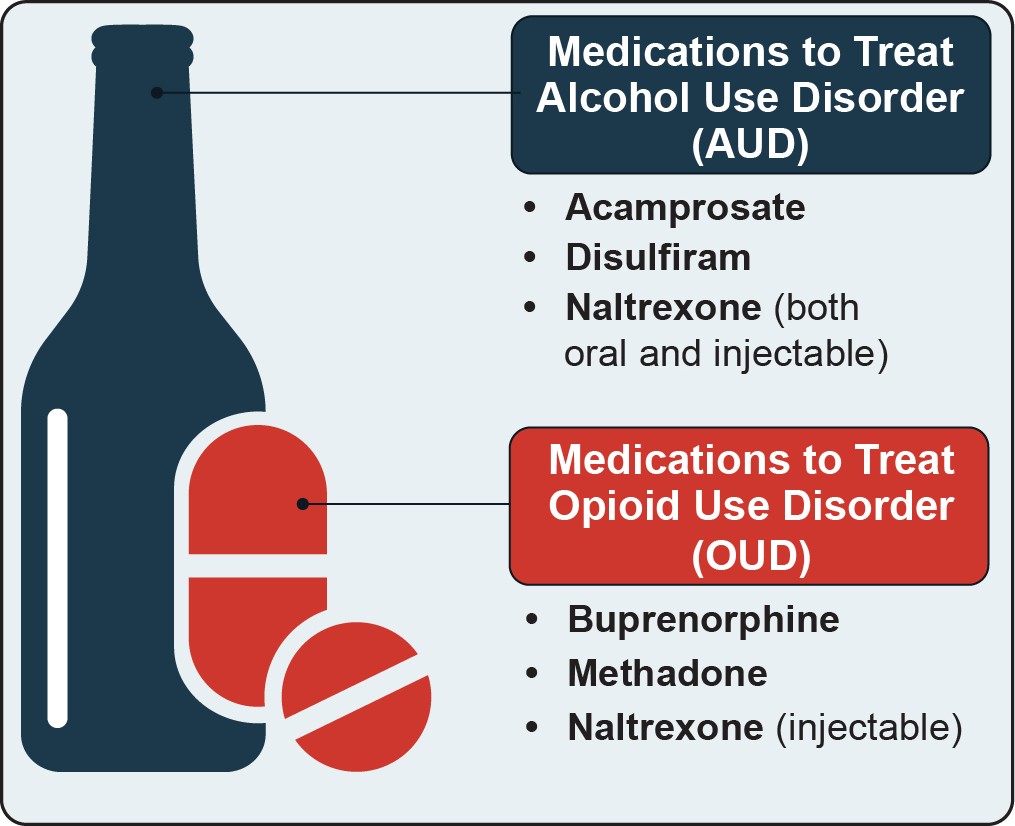 FDA-Approved Pharmacotherapy Together with CounselingOverviewPharmacotherapy refers to the use of medications approved by the Food and Drug Administration (FDA) to help reduce substance use. Pharmacotherapy is delivered alongside behavioral therapy to treat individuals with alcohol or opioid use disorders and address concurrent substance use. The FDA has approved several medications that may be prescribed to treat individuals with alcohol use disorder (AUD) or opioid use disorder (OUD).1,2A physician or other qualified licensed healthcare clinician will determine the appropriate medication, dose, and duration of pharmacotherapy for individuals with AUD or OUD and concurrent use of other substances. These determinations will be specific toeach individual, and include factors such as diagnosis, psychiatric and substance use histories, client preferences, and treatment availability. Pharmacotherapy may be utilized in combination with other treatment.3Typical SettingsAll pharmacotherapy for AUD and naltrexone forOUD can be administered in a wide range of healthcare settings and levels of care, including substance use treatment programs or general medical settings, suchas primary care offices.2 However, different regulations apply to buprenorphine and methadone for treating OUD. Only federally certified, accredited opioid treatment programs (OTPs) can administer methadone. A variety of waivered practitioner types in different settings, including primary care outpatient clinics and OTPs, can prescribe buprenorphine.Demographic GroupsAll individuals may receive pharmacotherapy; however, additional considerations apply to pregnant and postpartum women. For treating OUD during pregnancy, methadone or buprenorphine is recommended.2 Acamprosate, disulfiram, and naltrexone for AUD have not yet been studied for pregnant and breastfeeding women.1Clinician TypesPhysicians or other qualified healthcare professionals can prescribe and monitor medications for AUD and naltrexone for OUD. Qualifying healthcare professionals must obtain a federal waiver to prescribe buprenorphine for OUD. In April 2021, new Practice Guidelineswere issued that make it easier for clinicians treating 30 or fewer people to prescribe buprenorphine; more information can be found in SAMHSA’s FAQ on this topic. Only federally certified and accredited OTPs can dispense methadone for OUD.Scope of Evidence ReviewThe studies included in this review examined the impact of pharmacotherapy combined with counseling for concurrent SUD. Three studies evaluated pharmacotherapy for AUD in sample populations with concurrent cocaine dependence,4-6 and two evaluated pharmacotherapy for OUD in sample populations with concurrent cocaine dependence.7-8FDA-Approved Pharmacotherapy Together With Counseling for Alcohol and Cocaine Dependence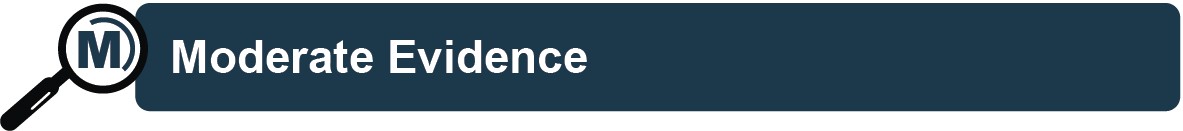 Three studies examined the impact of FDA-approved pharmacotherapy for AUD combined with counseling for alcohol use and cocaine dependence.4-6 Participants received naltrexone, disulfiram, or both. The counseling approach and frequency varied slightly by study. Participants in two studies received cognitivebehavioral therapy (CBT), weekly for 12 weeks in one study5 and twice weekly for 11 weeks in the other.6 Those in the third study received twice weeklyindividual therapy (using either a relapse prevention or counseling approach) during the first eight weeks, then weekly sessions for the last four weeks.4Study SettingsAll three studies were conducted in outpatient settings.4-6Study Demographic GroupsThe reviewed studies included individuals dependent on both alcohol and cocaine, as assessed by DSM-IV criteria.4-6Participants across the three studies were predominantly male and predominately Black.4-6 At baseline, participants reported using cocaine an average of 14 to 17 days in the past month and using alcohol an average of 17 to 21 days.Generally, individuals were excluded if they: had dependence on other substances (other than nicotine), had a co-occurring mental disorder, were pregnantor breastfeeding, or had significant physical health conditions. One study excluded individuals with cannabis dependence;6 the other two did not.4-5Study Clinician TypesStudies followed the required protocol for dispensing pharmacotherapy. Master’s- or doctoral-level therapists who were trained in delivering the particular intervention (CBT,5-6 relapse prevention, or counseling) provided the counseling.4, 9Intensity and Duration of Study TreatmentAll three studies examined the impact of naltrexone given daily at 50 mg4 or 100 mg.5-6 One study also examined disulfiram (250 mg/day) and the combination of naltrexone (100 mg/day) and disulfiram (250 mg/ day).6 Participants in all studies received at least weekly behavioral therapy. One study examined pharmacotherapy added to counseling for 11 weeks,6 while the other two used a 12-week period.4-5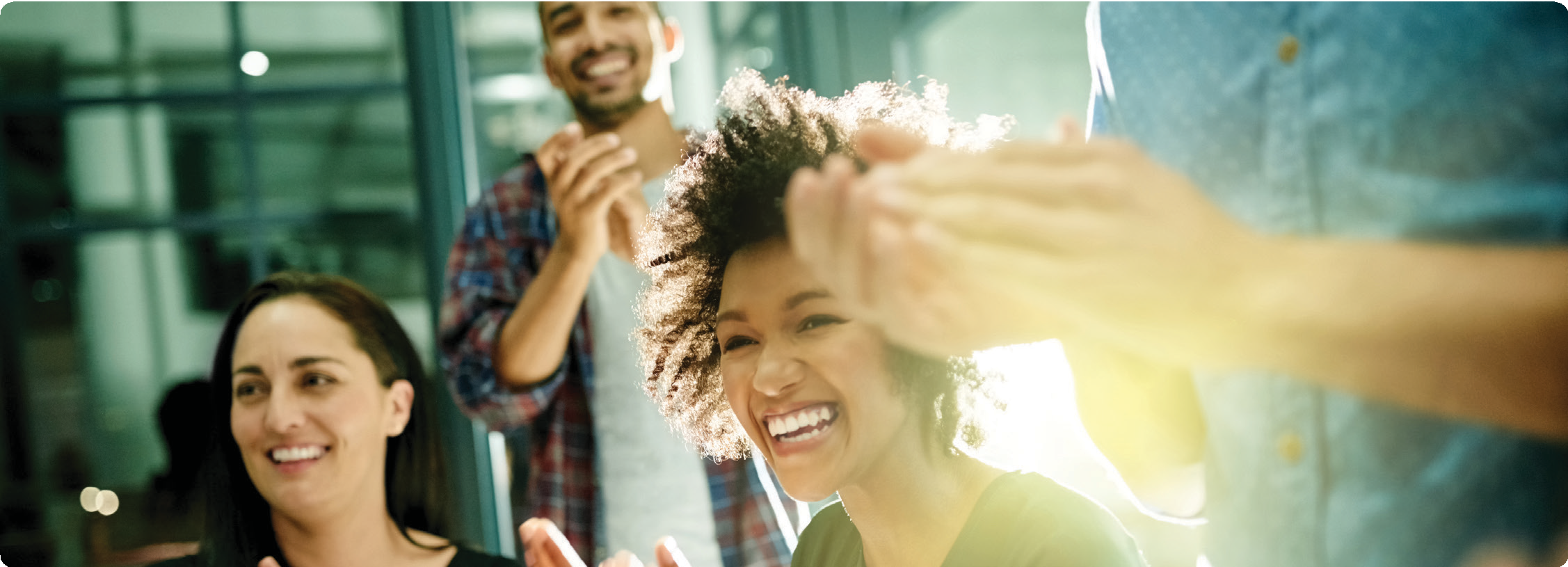 FDA-Approved Pharmacotherapy Together With Counseling for Cocaine and Opioid Dependence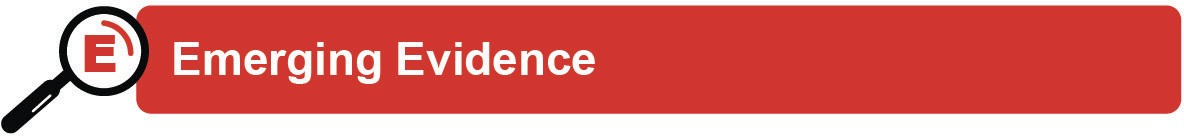 Two studies examined the impact of FDA-approved pharmacotherapy for OUD combined with counseling for dependence of cocaine and opioids.7-8 Though these two studies provide evidence for pharmacotherapy in thispopulation, neither was methodologically rigorous enough to receive a high or moderate study rating, leading to an emerging evidence rating for the treatment practice.Participants received buprenorphine or methadone. All participants also received regular, individual counseling. In one study, participants received weekly standardized counseling based on interpersonal psychotherapy.8 In the other study, participants received counseling with the community reinforcement approach, twice weekly during the first 12 weeks and weekly during the lastweeks of the study.7 The community reinforcement approach employs counseling and skills training to help clients set long-term goals and participate in rewarding, drug-free activities.7Study SettingsThe studies included in this review were conducted in outpatient settings.7-8Study Demographic GroupsThe reviewed studies included individuals dependent on both cocaine and opioids, one assessed by DSM-IIIR criteria8 and the other by DSM-IV criteria.7In both studies, two-thirds of the participants were male.7-8 In one study, participants were predominantly Black;8 in the other study, half the participants were White and one-third were Black.7In one study, at baseline, participants reported using opioids an average of 29 days out of the prior 30 days and using cocaine an average of 11 days.7 Past month substance use was not reported in the other study.8Generally, individuals were excluded if they had dependence on other substances (except nicotine), a co- occurring mental disorder, a significant physical health condition, or were pregnant or breastfeeding.Study Clinician TypesIn one study, nursing staff administered buprenorphine,8while the other study did not report this information. Manual-trained master’s-level clinicians provided standardized counseling based on interpersonal psychotherapy.8 Doctoral-level psychologists, a psychiatrist, and an addiction counselor with more than five years of experience provided counseling using the community reinforcement approach, in which they were all trained.7Intensity and Duration of Study TreatmentOne study examined the impact of pharmacotherapy and counseling for 13 weeks,8 while the other used a 24-week treatment period.7 One study assessed buprenorphine only;8 the other study assessedboth buprenorphine and methadone (administered separately).7 Participants in both studies received individual behavioral therapy at least weekly.Contingency Management Together With Pharmacotherapy and CounselingOverviewContingency management (CM) is a behavioral intervention grounded in operant conditioning theory, which asserts that individual behaviors can be shaped by external reinforcement schedules.10 Operant conditioning explains how people learn new behaviors and CM reinforces positive behaviors with prizes, privileges, or monetary incentives (e.g., gift cards, cash).11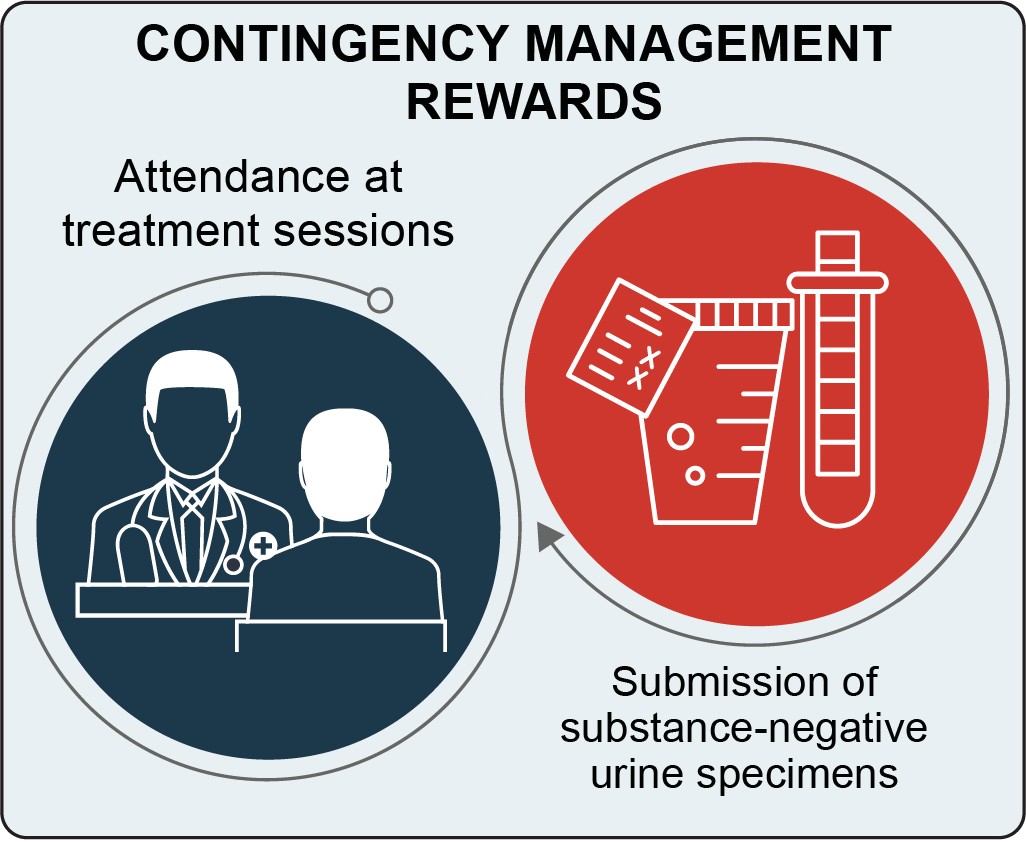 Reinforcement is typically provided in the form of either contingent prize draws12 or contingent vouchers.13 The allowed number of prize drawings and the voucher values increase as the positive behaviors do. For individuals with CSU or concurrent SUD, reinforcements related to substance test results can either be:Dually/wholly contingent (i.e., requiring urine specimens that are negative from multiple or all substances),14 or“Split” contingent (i.e., rewarded independently for evidence of abstinence from each substance).15Vouchers may be monetary or non-monetary (i.e., exchangeable for goods and services).CM can also act as a “buy-in” for other behavioral interventions associated with longer-term benefits. For example, when combined with counseling, it may increase treatment attendance and pharmacotherapy adherence, which, in turn, can have long-term therapeutic benefits.16-18Typical SettingsCM is implemented in a variety of healthcare settings, including both residential and outpatient care.19-22 It can be provided in conjunction with other treatment services, such as pharmacotherapy and individual orgroup counseling. CM approaches have been adapted to include mobile and web-based applications to enhance access to substance use treatment for hard-to-reach populations.Demographic GroupsCM has been used with adults,19, 23-24 and to a lesser extent with youth.25-28Clinician TypesA variety of professionals, such as primary care physicians, behavioral health professionals, and criminal justice personnel, can implement CM. Training or coursework in behavioral analysis is available to support implementation of this intervention.29-31Scope of Evidence ReviewThis review included 14 studies: 13 that assessed CM for the treatment of concurrent cocaine and opioid use and/ or dependence, and 1 that assessed CM for the treatment of concurrent cocaine, alcohol, and opioid use and/or dependence. In all studies, pharmacotherapy, in the form of methadone or buprenorphine, along with individual and/or group counseling, were provided.Contingency Management Together With Pharmacotherapy and Counseling for Cocaine and Opioid Use and/or Dependence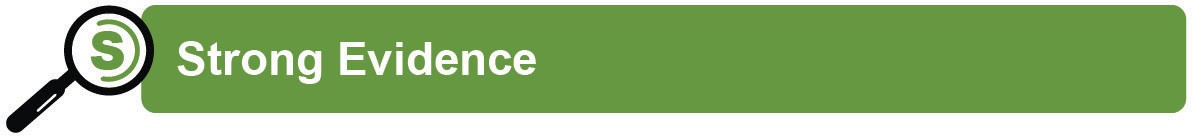 Thirteen studies were reviewed for the treatment of concurrent cocaine and opioid use and/or dependence.7, 15, 32-42 All studies provided participants with CM,along with pharmacotherapy and individual and/or group counseling.7, 15, 32-42 Twelve studies provided pharmacotherapy in the form of methadone,15, 32-42 and the thirteenth provided pharmacotherapy in the form of buprenorphine.7Study SettingsAll 13 studies were conducted in outpatient behavioral health clinics.7, 15, 32-42Study Demographic GroupsStudies included demographically diverse adults, aged 18 or older, who met criteria for concurrent opioid and cocaine use (based on self-report and/or urine screen) or disorder/dependence (as determined via clinical assessment, most often using a DSM-structured clinical interview).7, 15, 32-42In studies that reported baseline substance use in past 30 days, self-reported cocaine use ranged from an average of 117 to 2141 days and self-reported opioid use ranged from 134 to 2915 days. Two studies documented concurrent alcohol use (average self-reported use ranging 5 to 6 days in the past 30 days), but did not report subsequent alcohol use during the intervention or follow-up period.15, 41Eligibility criteria varied by study, with the most common exclusion criteria being severe and/or untreated mental disorder, gambling disorder, and inability to speak English.Study Clinician TypesIn one study, bachelor’s- to master’s-level substance use treatment counselors delivered CM.40 In the remaining 12 studies, research staff with unspecified clinical training implemented CM. In all 13 studies, clinical staff (e.g., pharmacists, counselors, and nurses) provided pharmacotherapy and counseling.7,15, 32-42Intensity and Duration of Study TreatmentThe studies utilized a mix of prize draw and voucher approaches; four used prize draws,33, 36-37, 39 seven used vouchers,7, 15, 32, 38, 40-42 and two used a combination of prize draws and vouchers.34-35Requirements for the voucher and prize draw schedules were consistent across studies; participants earned a prize draw or voucher for every substance-negative urine specimen submitted.7, 15, 32-42 In some studies, CM interventions required evidence of abstinence from both cocaine and opioids to receive reinforcers,7, 34, 38 while others reinforced abstinence from cocaine alone15, 32-33, 35, 39-42 or independently reinforced abstinence from each substance.15, 32, 36-37, 39Studies reported participants could earn a maximum of$788 to $1,155 in voucher reinforcements or $117 to$900 in prizes.7, 15, 32-42Contingency Management Together With Pharmacotherapy and Counseling for Cocaine Dependence and Alcohol and Opioid UseOne reviewed study assessed CM for the treatment of concurrent cocaine dependence and alcohol and opioid use.34 In addition to varying levels of CM, all participants received daily methadone (daily dose unspecified) andat least monthly individual counseling and weekly group counseling (focusing on relapse prevention, coping, life skills training, and HIV/AIDS education).34Study SettingsThe study included in this review was conducted at three outpatient methadone clinics.34Study Demographic GroupsParticipants were adults, aged 18 or older, who met the DSM-IV criteria for cocaine dependence.34 Participants were required to speak English, be in the clinic’s care for at least three months, and receive a stable dose of methadone for at least one month.Participants were required to have submitted at least one cocaine-positive urine specimen as part of their usual treatment in the prior three months.At baseline, participants reported, on average, 3 days of alcohol use, 2 days of heroin use, and 13 days of cocaine use in the past 30 days.Individuals were excluded if they had “significant uncontrolled psychiatric illness” (e.g., active psychosis or suicide risk), scored less than 23 on the Mini Mental State Exam,43 could not pass an informed consent quiz, or were in recovery from pathological gambling.Participants were demographically diverse with respect to sex, race, and ethnicity. The average age wasapproximately 40 years, and average annual income was approximately $15,000.Study Clinician TypesThis study did not specify which staff implemented the CM procedures.34 Unspecified clinical staff administered pharmacotherapy. Substance use counselors with education levels ranging from high school to master’s degrees provided counseling and support activities.Intensity and Duration of Study TreatmentFor this study, the CM intervention provided escalating reinforcements if clients were abstinent from both cocaine and alcohol. Individuals were randomly assigned to one of four reinforcement approaches.The CM intervention was delivered over a period of 12 weeks following an initial 2-week intake and evaluation. Urine and breath samples were collected two to three times per week during the intervention period, and individuals were eligible to earn a voucher or prize draw following each negative test. All three CM conditions yielded significant reductions in cocaine use relative to usual care.Twelve-Step Facilitation (TSF) Therapy With Pharmacotherapy and CounselingOverviewTwelve-step facilitation (TSF) therapy is a manualized approach intended for individual, outpatient treatment. It assumes that SUD is a chronic, progressive disease.44TSF therapy is consistent with the 12 Steps of Alcoholics Anonymous (AA), and encourages participation in12-step recovery programs; however, 12-step programs alone do not constitute TSF therapy.44-45The two primary goals of this treatment are acceptanceand surrender, which relate to the first three steps in 12-step programs. TSF therapy goals inform specific treatment objectives in the cognitive, emotional, behavioral, social, and spiritual domains.TSF therapy was manualized as part of Project MATCH (Matching Alcoholism Treatment to Client Heterogeneity) to treat individuals with AUD and has since been adapted to treat those with substance use disorders.44-45 Project MATCH was a five-year study that began in 1989 and assessed the benefit of matching treatment to individual client needs and characteristics,rather than selecting treatment based on diagnosis alone.TSF therapy includes 12 structured sessions discussing 11 topics. There are five core topics, considered central to treatment, and six elective topics, which are selected based on an individual’s specific needs. Often, a topic will be covered during several sessions. Each session has a specific agenda and suggested recovery tasks for clients to complete between sessions. Throughout, clients are encouraged to keep a journal and participate in 12-step programs, such as AA, Narcotics Anonymous (NA), or Cocaine Anonymous (CA). Though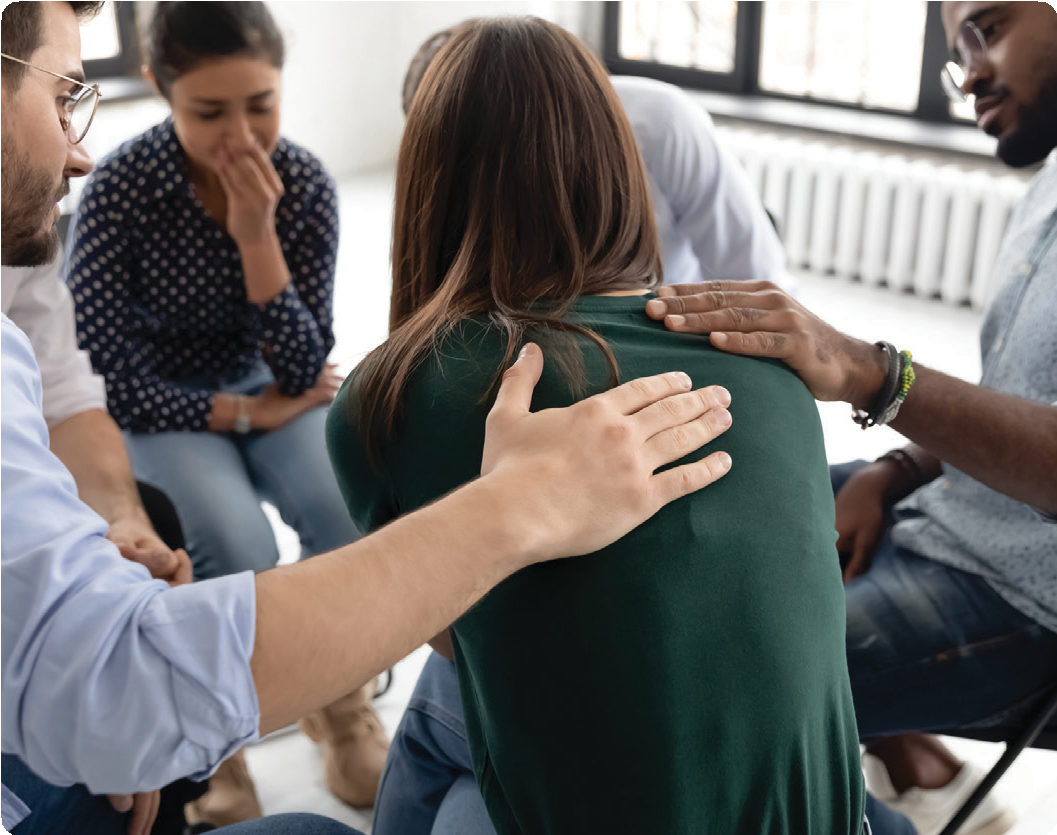 described as a standalone treatment, TSF therapy may be combined with other approaches or treatments, depending on comorbid problems and SUD severity, such as pharmacotherapy, family therapy, or vocational counseling.44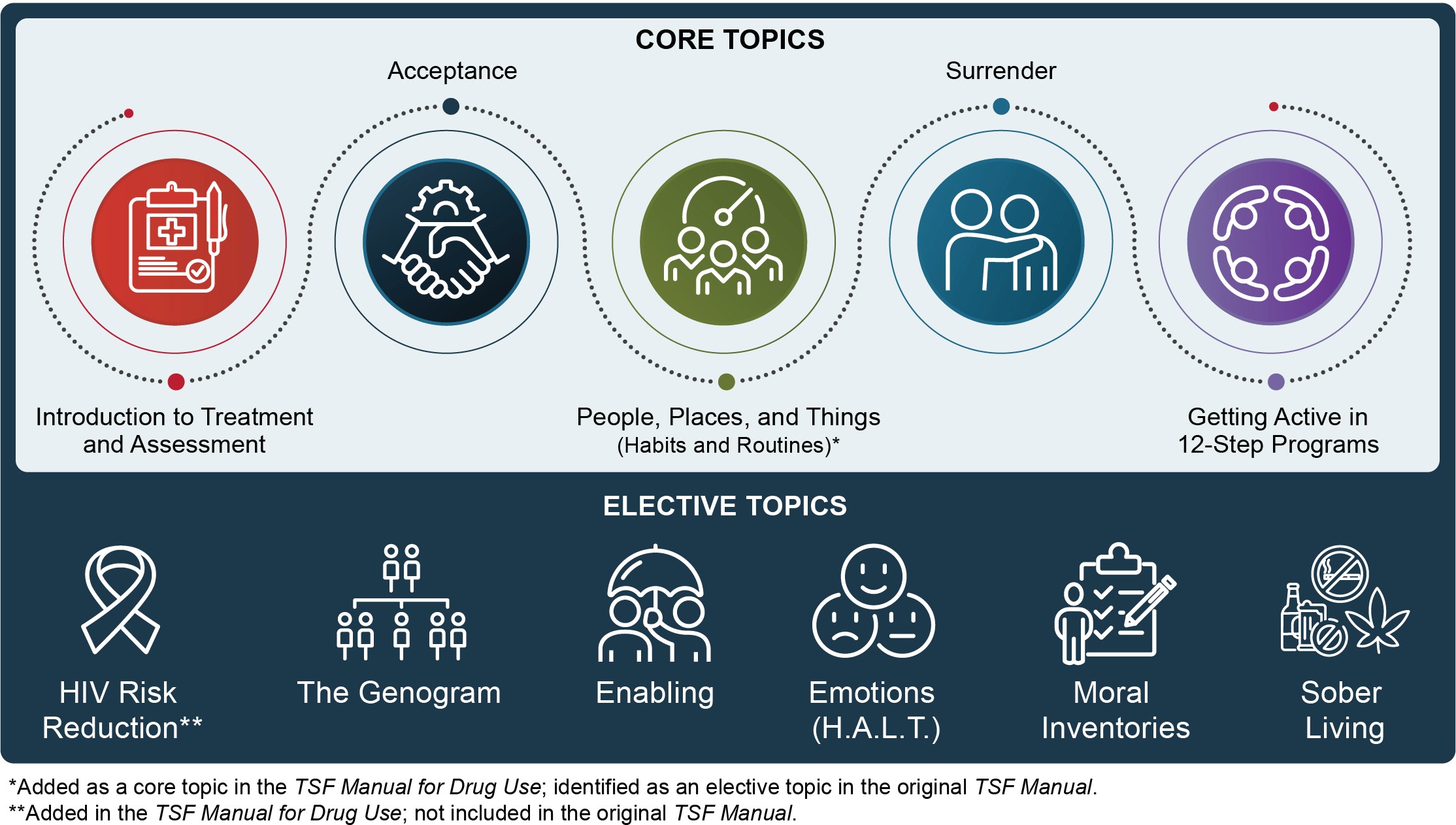 Typical SettingsTSF therapy is intended for outpatient settings. The intervention was developed as part of a multi-site clinical trial (Project MATCH),46 which included both public and private treatment facilities, as well as hospital and university outpatient facilities.Demographic GroupsThe TSF therapy manual does not specify any specialconsideration for different demographic groups.Clinician TypesIt is recommended that clinicians implementing TSF therapy be master’s-level therapists or certified substance use treatment counselors (e.g., Certified Alcohol/Drug Abuse Counselor), have at least three years of experience working with a population using substances, and be familiar with the 12-step approach.44 If the clinician is not in recovery themselves, it is recommended that they attend at least ten 12-step group meetings (AA, NA, or CA) and ten Al-Anon or Families Anonymous meetings and familiarize themselves with the reading material recommended to clients.45Scope of Evidence ReviewThis review included two studies of TSF therapy, each focusing on a different set of substances: one study examined TSF therapy for cocaine and opioid use,47 and the other examined intensive TSF therapy for opioids and other substance use.48 In both studies, TSF therapy was delivered along with methadone maintenance therapy and counseling.47-48TSF Therapy Together With Pharmacotherapy and Counseling for Cocaine and Opioid DependenceOne study provided evidence on the impact of TSF therapy, pharmacotherapy (in the form of methadone), and group counseling for adults using or dependent on cocaine and opioids.47Study SettingsThe reviewed study was conducted in an outpatient substance use treatment center.47Study Demographic GroupsIndividuals in the reviewed study were receiving methadone maintenance therapy and met DSM-IV criteria for cocaine dependence. The study sample was majority male (59 percent) and non-Hispanic White (64 percent). At baseline, participants reported using cocaine an average of 15 days, alcohol an average of 5 days, and opioids an average of 2 days out of the past 28 days.Individuals were excluded from participation in the study if they were currently using barbiturates, had a principal substance use other than cocaine, ever had a psychoticor bipolar disorder diagnosis (DSM-IV criteria), or had current thoughts of harming themselves or others.Study Clinician TypesIn the reviewed study, master’s-level counselors who were experienced in TSF therapy and had previously served as a TSF therapy trainer/supervisor delivered TSF therapy.Intensity and Duration of Study TreatmentIndividuals in the reviewed study received TSF therapy in weekly individual sessions over 12 weeks. They also received daily methadone and weekly group counseling, with other services available as needed.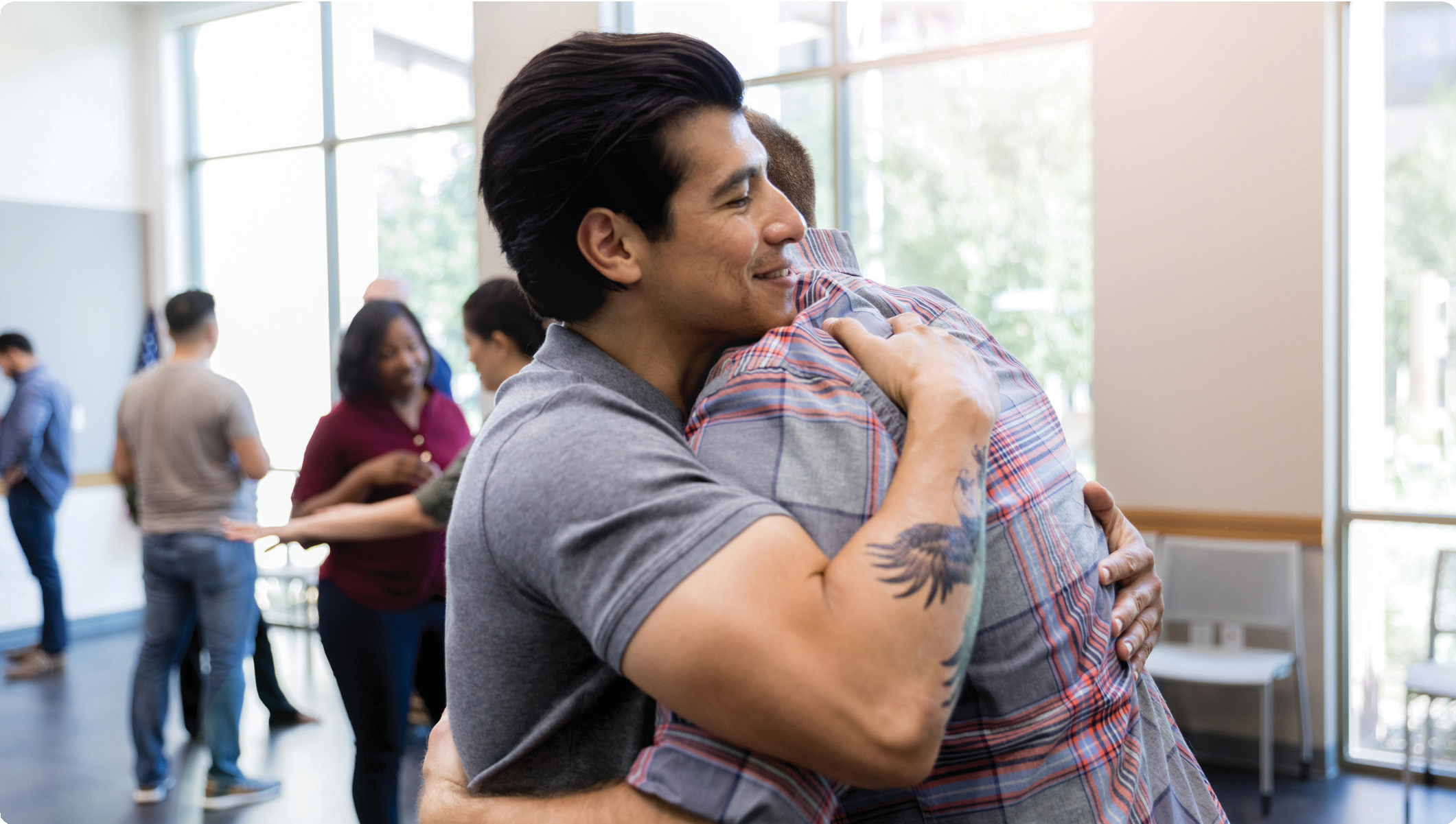 Intensive TSF Therapy Together With Pharmacotherapy and Counseling for Opioid and Other Substance DependenceOne study provided evidence for the impact of intensive TSF therapy, pharmacotherapy (in the form of methadone), and counseling for adults dependent on opioids and other substances.48 This study was not methodologically rigorous enough to receive a high or moderate study rating, leading to an emerging evidence rating of the treatment practice.Study SettingsThe reviewed study was conducted in an outpatient community-based clinical facility, separate from the methadone clinics where participants received pharmacological treatment.48Study Demographic GroupsThe reviewed study included individuals with OUD and either abuse or dependence of at least one other substance, based on DSM-IV criteria. Participants met dependence criteria for alcohol (35 percent), cocaine (46 percent), sedatives (10 percent), or another substance (35 percent), in addition to OUD. The study sample was 49 percent male and 13 percent ethnic minorities. At baseline, 81 percent of participants reported using opioids, and 87 percent reported using any substance in the past 30 days.Individuals were excluded from participation if they currently had been diagnosed with schizophrenia, schizoaffective disorder, psychosis not otherwise specified, or bipolar affective disorder (DSM-IV criteria), or if there was a possibility of incarceration during treatment due to imminent criminal justice proceedings.Study Clinician TypesIn the reviewed study, therapists who had at least five years of experience treating substance use and had themselves recovered through the 12-step modeldelivered TSF therapy. These therapists were trained in TSF therapy through a clinical workshop and supervised clinical work.Intensity and Duration of Study TreatmentParticipants in the reviewed study received a more intensive version of TSF therapy than described in the original protocol. Instead of 12 sessions over 12 to 24 weeks, the intensive TSF therapy consisted of 48 sessions over 16 weeks. All participants receivedmethadone maintenance, weekly individual counseling sessions with their therapist, weekly sessions with a sponsor (i.e., someone who was a member of a 12-step organization such as AA, NA, or CA), and weekly group counseling sessions.Summary of Evidence ReviewThe guide’s evidence review provides support for three practices treating use of different combinations of four substances. All studies were conducted in outpatient settings, with diverse adults. Clinicians providing the services, and the intensity and duration of treatment varied across the studies.Reference List1	Substance Abuse and Mental Health Services Administration. (2009). Incorporating alcohol pharmacotherapies into medical practice. Treatment Improvement Protocol (TIP) Series, No. 49. https:// www.ncbi.nlm.nih.gov/books/NBK64041/2	Substance Abuse and Mental Health Services Administration. (2020). Medications for opioid use disorder. Treatment Improvement Protocol (TIP) Series, No. 63. https://store.samhsa.gov/product/ TIP-63-Medications-for-Opioid-Use-Disorder-Full- Document/PEP20-02-01-0063	National Academies of Sciences, Engineering, and Medicine (2019). Medications for Opioid UseDisorder Save Lives. Washington, DC: The National Academies Press. https://doi.org/10.17226/253104	Schmitz, J. M., Stotts, A. L., Sayre, S. L., DeLaune,K. A., & Grabowski, J. (2004). Treatment of cocaine-alcohol dependence with naltrexone and relapse prevention therapy. American Journalof Addictions, 13(4), 333-341. https://doi. org/10.1080/105504904904809825	Schmitz, J. M., Lindsay, J. A., Green, C. E., Herin,D. V., Stotts, A. L., & Moeller, F. G. (2009).High-dose naltrexone therapy for cocaine-alcohol dependence. American Journal of Addictions, 18(5), 356-362. https://dx.doi.org/10.3109% 2F105504909030779296	Pettinati, H. M., Kampman, K. M., Lynch, K. G.,Xie, H., Dackis, C., Rabinowitz, A. R., & O’Brien,C. P. (2008). A double blind, placebo-controlled trial that combines disulfiram and naltrexone for treating co-occurring cocaine and alcohol dependence. Addictive Behaviors, 33(5), 651-667. https://dx.doi. org/10.1016%2Fj.addbeh.2007.11.0117	Schottenfeld, R. S., Chawarski, M. C., Pakes, J. R., Pantalon, M. V., Carroll, K. M., & Kosten, T.R. (2005). Methadone versus buprenorphine with contingency management or performance feedback for cocaine and opioid dependence. American Journal of Psychiatry, 162(2), 340-349. https://doi. org/10.1176/appi.ajp.162.2.3408	Montoya, I. D., Gorelick, D. A., Preston, K. L., Schroeder, J. R., Umbricht, A., Cheskin, L. J., Lange, W. R., Contoreggi, C., Johnson, R.E., & Fudala, P. J. (2004). Randomized trial of buprenorphine for treatment of concurrent opiate and cocaine dependence. Clinical Pharmacology & Therapeutics, 75(1), 34-48. https://doi.org/10.1016/j. clpt.2003.09.0049	Schmitz, J. M., Stotts, A. L., Rhoades, H. M., & Grabowski, J. (2001). Naltrexone and relapseprevention treatment for cocaine-dependent patients. Addictive Behaviors, 26(2), 167-180. https://doi. org/10.1016/s0306-4603(00)00098-810	Staddon, J. E., & Cerutti, D. T. (2003). Operant conditioning. Annual Review of Psychology, 54, 115-144. https://doi.org/10.1146/annurev. psych.54.101601.14512411	Petry, N. M. (2011). Contingency management: What it is and why psychiatrists should want to use it. The Psychiatrist, 35(5), 161-163. https://dx.doi. org/10.1192%2Fpb.bp.110.03183112	Petry, N. M. (2006). Contingency management treatments. British Journal of Psychiatry, 189, 97-98. https://doi.org/10.1192/bjp.bp.106.02229313	Lussier, J. P., Heil, S. H., Mongeon, J. A., Badger,G. J., & Higgins, S. T. (2006). A meta‐analysis of voucher‐based reinforcement therapy for substance use disorders. Addiction, 101(2), 192-203. https:// doi.org/10.1111/j.1360-0443.2006.01311.x14	Ainscough, T. S., McNeill, A., Strang, J., Calder, R., & Brose, L. S. (2017). Contingency management interventions for non-prescribed drug use during treatment for opiate addiction: A systematic review and meta-analysis. Drug and Alcohol Dependence, 178, 318-339. https://dx.doi.org/10.1016%2Fj. drugalcdep.2017.05.02815	Epstein, D. H., Schmittner, J., Umbricht, A., Schroeder, J. R., Moolchan, E. T., & Preston, K.L. (2009). Promoting abstinence from cocaine and heroin with a methadone dose increase and anovel contingency. Drug and Alcohol Dependence, 101(1-2), 92-100. https://dx.doi.org/10.1016%2Fj. drugalcdep.2008.11.00616	Petry, N. M., Weinstock, J., & Alessi, S. M. (2011). A randomized trial of contingency management delivered in the context of group counseling. Journal of Consulting and Clinical Psychology, 79(5), 686- 696. https://dx.doi.org/10.1037%2Fa002481317	Carroll, K. M., Ball, S. A., Nich, C., O’Connor, P. G., Eagan, D. A., Frankforter, T. L., Triffleman, E. G., Shi, J., & Rounsaville, B. J. (2001). Targeting behavioral therapies to enhance naltrexone treatment of opioid dependence: Efficacy of contingency management and significant other involvement. Archives of General Psychiatry, 58(8), 755-761. https://doi.org/10.1001/archpsyc.58.8.75518	Carroll, K. M., Sinha, R., Nich, C., Babuscio, T., & Rounsaville, B. J. (2002). Contingency management to enhance naltrexone treatment ofopioid dependence: A randomized clinical trial of reinforcement magnitude. Experimental and Clinical Psychopharmacology, 10(1), 54-63. https://doi. org/10.1037/1064-1297.10.1.5419	Higgins, S. T., Silverman, K., & Heil, S. H. (Eds.). (2008). Contingency management in substance abuse treatment. The Guilford Press.20	Griffith, J. D., Rowan-Szal, G. A., Roark, R. R., & Simpson, D. D. (2000). Contingency management in outpatient methadone treatment: A meta-analysis. Drug and Alcohol Dependence, 58(1-2), 55-66. https://doi.org/10.1016/s0376-8716(99)00068-x21	Petry, N. M. (2000). A comprehensive guide to the application of contingency management procedures in clinical settings. Drug and Alcohol Dependence, 58(1-2), 9-25. https://doi.org/10.1016/s0376-8716(99)00071-x22	Rash, C. J., & Petry, N. M. (2015). Contingency management treatments are equally efficacious for both sexes in intensive outpatient settings. Experimental and Clinical Psychopharmacology,23(5), 369-376. https://doi.org/10.1037/pha000003523	Prendergast, M., Podus, D., Finney, J., Greenwell, L., & Roll, J. (2006). Contingency management for treatment of substance use disorders: A meta‐analysis. Addiction, 101(11), 1546-1560. https://doi. org/10.1111/j.1360-0443.2006.01581.x24	Benishek, L. A., Dugosh, K. L., Kirby, K. C., Matejkowski, J., Clements, N. T., Seymour, B. L., & Festinger, D. S. (2014). Prize-based contingency management for the treatment of substance abusers: a meta-analysis. Addiction, 109(9), 1426-1436. https://doi.org/10.1111/add.1258925	Henggeler, S. W., Chapman, J. E., Rowland, M. D., Halliday-Boykins, C. A., Randall, J., Shackelford, J., & Schoenwald, S. K. (2008). Statewide adoption and initial implementation of contingency management for substance-abusing adolescents. Journal of Consulting and Clinical Psychology, 76(4), 556-567. https://dx.doi.org/10.1037%2F0022-006X.76.4.55626	Letourneau, E. J., McCart, M. R., Sheidow, A.J., & Mauro, P. M. (2017). First evaluation of a contingency management intervention addressing adolescent substance use and sexual risk behaviors: Risk reduction therapy for adolescents. Journal of Substance Abuse Treatment, 72, 56-65. https://doi. org/10.1016/j.jsat.2016.08.01927	Stanger, C., & Budney, A. J. (2019). Contingency management: using incentives to improve outcomes for adolescent substance use disorders. Pediatric Clinics of North America, 66(6), 1183-1192. https:// doi.org/10.1016/j.pcl.2019.08.00728	Stanger, C., Lansing, A. H., & Budney, A. J. (2016). Advances in research on contingency management for adolescent substance use. Child and Adolescent Psychiatric Clinics, 25(4), 645-659. https://doi. org/10.1016/j.chc.2016.05.00229	Hartzler, B., Lash, S. J., & Roll, J. M. (2012). Contingency management in substance abuse treatment: A structured review of the evidence for its transportability. Drug and Alcohol Dependence, 122(1-2), 1-10. https://doi.org/10.1016/j. drugalcdep.2011.11.01130	Marlowe, D. B., Festinger, D. S., Dugosh, K.L., Arabia, P. L., & Kirby, K. C. (2008). An effectiveness trial of contingency management in a felony preadjudication drug court. Journal ofApplied Behavior Analysis, 41(4), 565-577. https:// dx.doi.org/10.1901%2Fjaba.2008.41-56531	Prendergast, M. L., Hall, E. A., Roll, J., & Warda,U. (2008). Use of vouchers to reinforce abstinence and positive behaviors among clients in a drug court treatment program. Journal of Substance Abuse Treatment, 35(2), 125-136. https://doi.org/10.1016/j. jsat.2007.09.00132	Epstein, D. H., Hawkins, W. E., Covi, L., Umbricht, A., & Preston, K. L. (2003). Cognitive-behavioral therapy plus contingency management for cocaine use: Findings during treatment and across 12-month follow-up. Psychology of Addictive Behaviors, 17(1), 73-82. https://doi.org/10.1037/0893-164x.17.1.7333	Ghitza, U. E., Epstein, D. H., Schmittner, J., Vahabzadeh, M., Lin, J. L., & Preston, K. L. (2007). Randomized trial of prize-based reinforcement density for simultaneous abstinence from cocaine and heroin. Journal of Consulting and Clinical Psychology, 75(5), 765-774. https://dx.doi. org/10.1037%2F0022-006X.75.5.76534	Petry, N. M., Alessi, S. M., Barry, D., & Carroll, K.M. (2015). Standard magnitude prize reinforcers can be as efficacious as larger magnitude reinforcers in cocaine-dependent methadone patients. Journal of Consulting and Clinical Psychology, 83(3), 464-472. https://dx.doi.org/10.1037%2Fa003788835	Petry, N. M., Alessi, S. M., Hanson, T., & Sierra, S. (2007). Randomized trial of contingent prizes versus vouchers in cocaine-using methadone patients. Journal of Consulting and Clinical Psychology, 75(6), 983-991. https://doi.org/10.1037/0022-006X.75.6.98336	Petry, N. M., & Martin, B. (2002). Low-cost contingency management for treating cocaine- and opioid-abusing methadone patients. Journal of Consulting and Clinical Psychology, 70(2), 398-405. https://doi.org/10.1037//0022-006x.70.2.39837	Petry, N. M., Martin, B., & Simcic, F., Jr. (2005). Prize reinforcement contingency management for cocaine dependence: Integration with group therapy in a methadone clinic. Journal of Consulting and Clinical Psychology, 73(2), 354-359. https://doi. org/10.1037/0022-006x.73.2.35438	Poling, J., Oliveto, A., Petry, N., Sofuoglu, M.,Gonsai, K., Gonzalez, G., Martell, B. & Kosten,T. R. (2006). Six-month trial of bupropion with contingency management for cocaine dependence in a methadone-maintained population. Archives of General Psychiatry, 63(2), 219-228. https://doi. org/10.1001/archpsyc.63.2.21939	Preston, K. L., Ghitza, U. E., Schmittner, J. P., Schroeder, J. R., & Epstein, D. H. (2008).Randomized trial comparing two treatment strategies using prize-based reinforcement of abstinencein cocaine and opiate users. Journal of Applied Behavior Analysis, 41(4), 551-563. https://dx.doi. org/10.1901%2Fjaba.2008.41-55140	Rowan-Szal, G. A., Bartholomew, N. G., Chatham,L. R., & Simpson, D. D. (2005). A combined cognitive and behavioral intervention for cocaine- using methadone clients. Journal of Psychoactive Drugs, 37(1), 75-84. https://doi.org/10.1080/02791072.2005.1039975041	Umbricht, A., DeFulio, A., Winstanley, E. L., Tompkins, D. A., Peirce, J., Mintzer, M. Z., Strain,E. C., & Bigelow, G. E. (2014). Topiramate for cocaine dependence during methadone maintenance treatment: A randomized controlled trial. Drugand Alcohol Dependence, 140, 92-100. https://doi. org/10.1016/j.drugalcdep.2014.03.03342	Winstanley, E. L., Bigelow, G. E., Silverman, K., Johnson, R. E., & Strain, E. C. (2011). A randomized controlled trial of fluoxetine in the treatment of cocaine dependence among methadone-maintained patients. Journal of Substance Abuse Treatment, 40(3), 255-264. https://dx.doi.org/10.1016%2Fj. jsat.2010.11.01043 Folstein, M. F., Folstein, S. E., & McHugh, P. R. (1975). “Mini-mental state”: A practical method for grading the cognitive state of patients forthe clinician. Journal of Psychiatric Research, 12(3), 189-198. https://doi.org/10.1016/0022-3956(75)90026-644	Baker, S. M. (1998). Twelve step facilitation therapy for drug abuse and dependence. Yale University Psychotherapy Development Center. https:// medicine.yale.edu/psychiatry/research/programs/ clinical_people/pdc/TSF_176456_284_46619_ v1.pdf45	Nowinski, J., Baker, S., & Carroll, K. M. (1992). Twelve step facilitation therapy manual: A clinical research guide for therapists treating individuals with alcohol abuse and dependence. NIAAA Project MATCH Monograph Series, Volume 1. U.S. Department of Health & Human Services.46	Mattson, M. E., Allen, J. P., Miller, W. R., Hester,R. K., Connors, G. J., Rychtarik, R. G., Randall,C. L., Anton, R. F., Kadden, R. M., Cooney, N. L., DiClemente, C. C., Carbonari, J., Zweben, A.,Longabaugh, R., Stout, R., Walker, R. D., Donovan, D., Babor, T. F., DelBoca, F. K. (1993). Project MATCH: Rationale and methods for a multisite clinical trial matching patients to alcoholism treatment. Alcoholism: Clinical and Experimental Research, 17(6), 1130-1145.47	Carroll, K. M., Nich, C., Shi, J. M., Eagan, D., & Ball, S. A. (2012). Efficacy of disulfiram and twelve step facilitation in cocaine-dependent individuals maintained on methadone: A randomized placebo- controlled trial. Drug and Alcohol Dependence, 126(1-2), 224-231. https://dx.doi.org/10.1016%2Fj. drugalcdep.2012.05.01948	Hayes, S. C., Wilson, K. G., Gifford, E. V., Bissett, R., Piasecki, M., Batten, S. V., Byrd, M., & Gregg, J. (2004). A preliminary trial of twelve-step facilitation and acceptance and commitment therapy with polysubstance-abusing methadone-maintained opiate addicts. Behavior Therapy, 35(4), 667-688. https:// doi.org/10.1016/S0005-7894(04)80014-5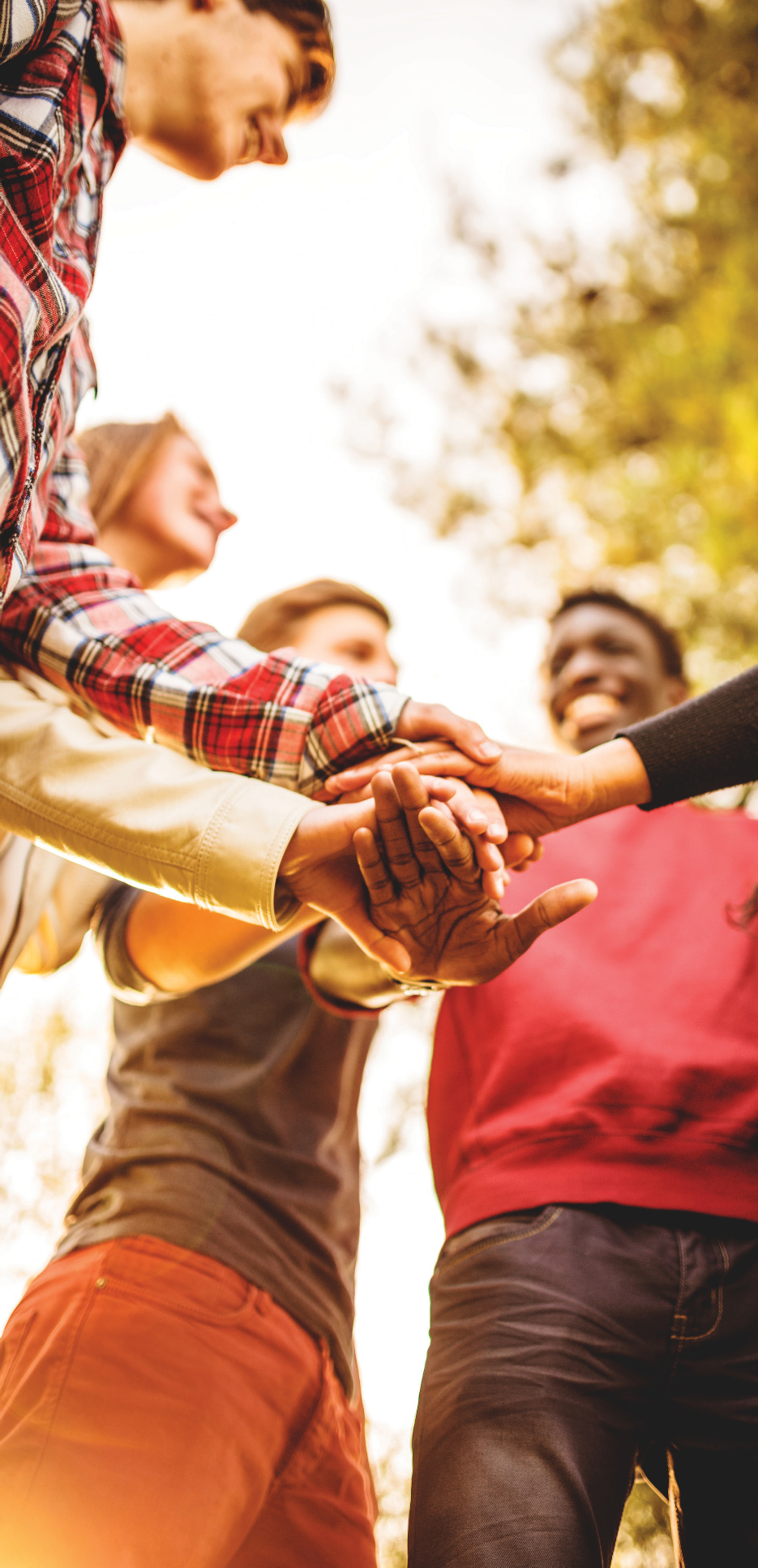 Guidance for Selecting and Implementing Evidence-Based PracticesThis chapter provides information for clinicians, program administrators, and other stakeholders interested in implementinga practice to treat or address concurrent substance use (CSU) or concurrent substance use disorders (SUD) in adults. It documents clinical issues and other considerations that organizations and clinicians may encounter when engaging and providing services to clients with CSU or concurrent SUD, as well as strategies to address those concerns.Strategies to Manage Clinical IssuesClinicians may encounter several challenges when working with clients with CSU or concurrent SUD. The table below summarizes the most common clinical issues they may encounter and strategies to manage them.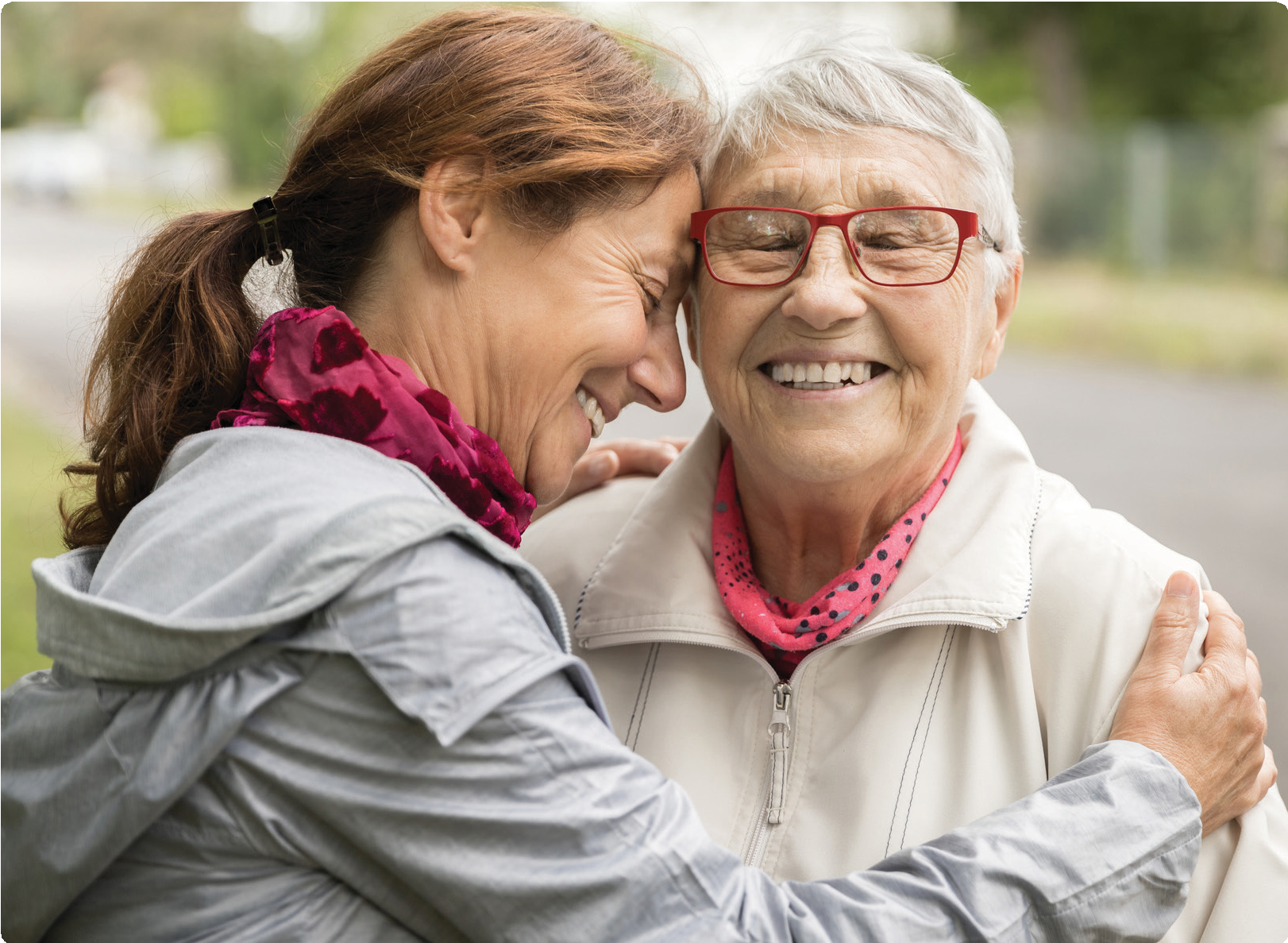 In addition to the issues and strategies noted above, several considerations and strategies can be implemented at the individual and organizational levels to promote implementation of CSU and concurrent SUD treatment.Implementation Considerations and Strategies for Clinicians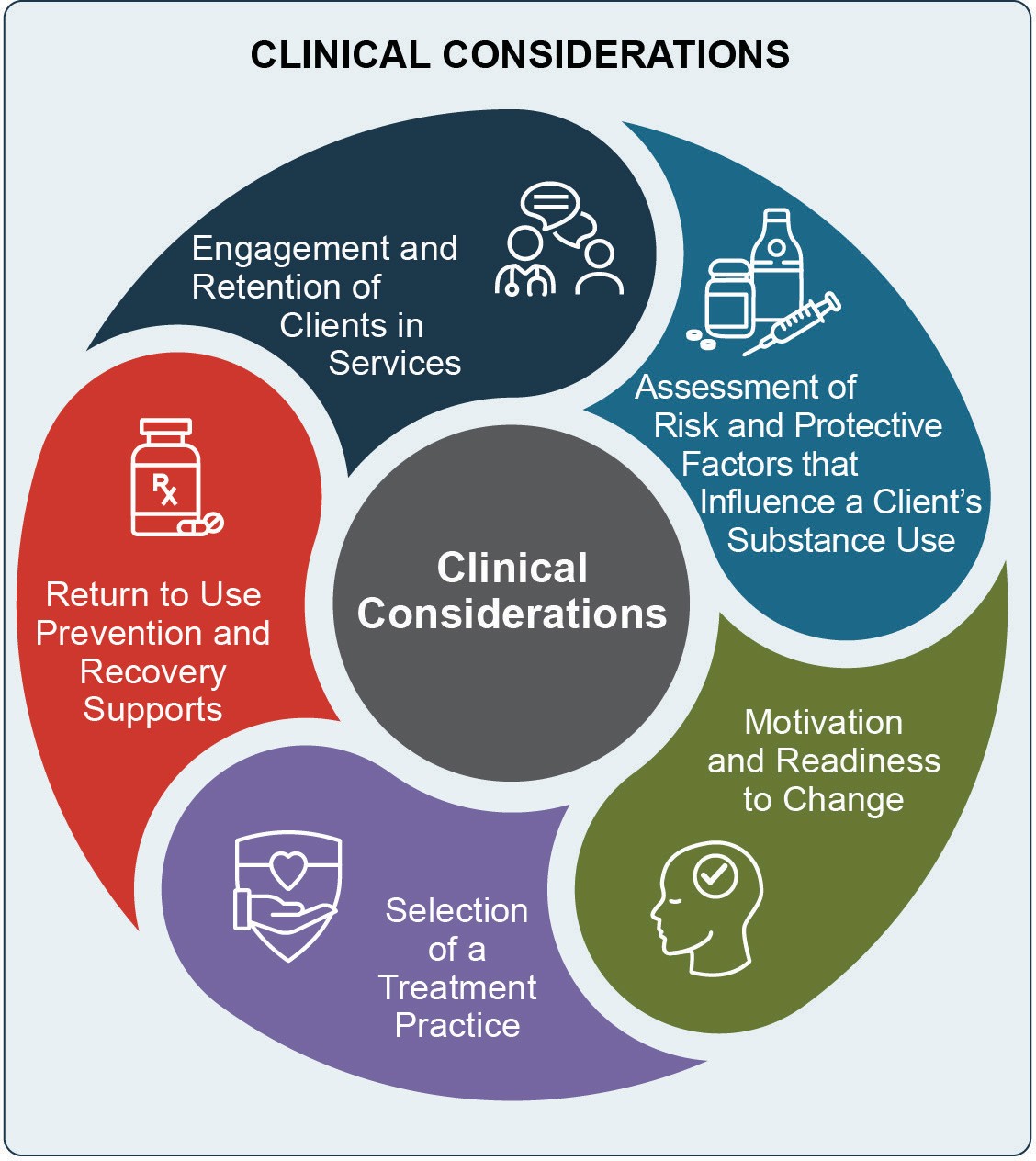 Engagement and Retention of Clients in ServicesConsideration: Those with CSU and concurrent SUD often have low rates of treatment retention and completion, and it can be difficult to keep clients engaged in care.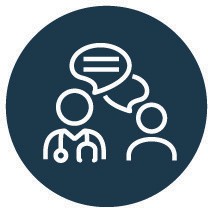 Clients may have competing priorities or encounter a triggering situation that leads to a return to use.Strategies:Strengthen relationships between the clinician and client. The therapeutic alliance—or the way in which the client and therapist connect, behave, and engage with each other—is a strong predictor of retention in treatment. Clients who feel a strong connection to their therapist and feel that their therapist cares about their success tend to attend more sessions and completetreatment at higher rates.12 Clinicians can build rapport with clients by providing them a safe and non-judgmental environment, showing empathy for their given situation both verbally and non-verbally, and making the client feel like an equal instead of being “talked-down” to. This process takes time, especially for clients who are distrusting of others or who have had negative experiences with clinicians in the past.Clients may continue to use substances and miss sessions until they fully “buy-in” to the treatment process. Clinicians should practice patience and work to unpack and understandtheir client’s hesitancy. It may also be that clients want to reduce use, not stop use altogether.Clinicians should be open and respectful of the clients’ goals, connect them to services for safer drug use and assist them in reducing their use.Identify barriers to treatment and provide resources to complete treatment. Transportation to appointments, childcare, safe and stable housing, health insurance, and flexibility in scheduling appointments are all important factors for treatment completion. Clinicians should be aware of the barriers a client may face and refer them to a social worker, case manager, or other community provider to assist with resources, such as submitting paperwork to Medicaid or a housing authority. Some barriers like housing could take weeks or months to resolve. In these instances, clinicians should assess the client’s readiness to start treatment, as well as their severity of use and overdose risk. If there is a risk of overdose, treatment should not be delayed. For those experiencing housing instability, a referral may be warranted to a provider who specializes in medical care and/or mental health and SUD treatment for people experiencing homelessness, if such an organization exists in the client’s area.Use motivational interviewing (MI) to heighten motivation and increase self-efficacy. Struggling with substances for long periods can lead to a feeling of helplessness,13 for which MI can be particularly helpful.14 MI is a counseling technique and treatment approach that helps individuals overcome ambivalent feelings and resistance, while clinicians offer their empathy and support. In the process, individuals become motivated toexplore the reasons for their behavior with the goal of eliciting positive behavioral change. Clinicians can use MI to help engage clients in treatment at the outset. They can also use it in combination with other treatments, such as cognitive behavioral therapy, to enhance retention and adherence throughout the treatment process.13Assessment of Risk and Protective Factors that Influence a Client’s Substance Use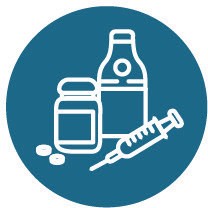 Consideration: Individuals with CSU and concurrent SUD often exhibit more severe risk factors than individuals with a single SUD.3 Addressing a client’s risk factors for CSU and concurrent SUD is essential to achieving positive treatment outcomes.Strategies:Assess social determinants of health and integrate into treatment. Living environments, transportation to services, and educational and occupational attainment affect overall health and well-being. Clients with risk factors such as poverty, housing instability, educational challenges, legal issues, domestic violence, and a multitude of other challenges have increased risk of CSU and concurrent SUD. Chronicstress, depression, and other mental health issues can further compound the risk.However, these individuals may also have protective factors, such as strong family support systems, positive outlooks, or a desire to change. It is crucial to assess both risk and protective factors to understand how they impact substance use and can support treatment and recovery.The Recovery Capital Scale is a helpful tool for assessing risk and protective factors and identifying ways to bolster protective factors.Help connect the client with resources to improve quality of life. Clinicians should connect their clients to services and resources that address social determinants of health. For example, organizational staff, such as care coordinators or case managers, may be able to assist clients residing in unsafe living conditions by sharing housing resources or providing a referral to a pro-bono lawyer. They may be able to assist someone with food insecurity by linking them to a food pantry, or they may connectsomeone who is out of work with unemploymentbenefits and a job training program.Addressing issues related to social determinants of health will provide clients with resources needed to support their CSU or concurrent SUD treatment and recovery. This also encourages engagement in treatment, as clients often feel their clinician cares about them personally.Assess client’s partner or family influences and characteristics. Unhealthy relationships with partners or with others in the home can contribute to a client’s chronic stress and feeling that the home is not a safe space. Partners and family members can also be protective factors when they serve as positive influences and provide a support system for clients. Clinicians should attemptto integrate these healthy relationships into treatment planning. For example, after a bad day, partners and family can talk through problems and triggering situations with clients.Assess the influence of trauma on substance use. Experiencing a traumatic event or living in traumatic circumstances is a risk factor forCSU and concurrent SUD. Clinicians should use trauma-informed care, which considers a client’s past and current life situation in the delivery of care and builds on a client’s strengths to promote healing and recovery. Clinicians should screen individuals with CSU and concurrent SUD for symptoms of trauma and post-traumatic stress disorder (PTSD). If clinicians identify trauma, they should fully explore its relationship with the substance use. If they are amenable, the client and their clinician can identify working through this trauma in treatment goals.Motivation and Readiness to Change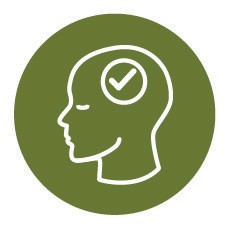 Consideration: Those with CSU or concurrent SUD often have a long history of substance use and may have been in treatment before. It can be common to feel a sense of helplessness or unwillingness to discontinue substance use after previous unsuccessful treatment attempts.Strategies:Utilize harm reduction strategies. Harm reduction is a set of practical strategies and ideas aimed at reducing negative consequences associated with drug use.4 Harm reduction is built on a belief in, and respect for, the rights ofpeople who use drugs. If the individual is not yet ready to engage in services, their decision should be respected, and there may still be opportunities to help them minimize the risk of harm from substance use:Clinicians can point clients to nearby syringe service programs (SSPs), which provide safe and sterile drug use supplies and education. There are over 400 SSPs in the United States. Clinicians should stay up  to date on the SSPs in their area.Clinicians can also provide access to fentan- yl test strips and naloxone or point the indi- vidual to a program that does. If there are no naloxone providers in the area, individuals may be able to obtain free naloxone via mail or through community resources.Clinicians can point individuals to super- vised consumption services (designated sites where people can use pre-obtained drugs under the safety and support of trained per- sonnel), if available in their area.Consider prior treatment history and outcomes and engage the client in treatment planning. When engaging someone with CSU or concurrent SUD in services, it is important to understand their treatment history: what they feel has worked well, what hasn’t worked well, and the extent to which earlier treatment was completed successfully. If treatment yielded some success, clinicians should ask what led the client to start using again. If prior treatment was unsuccessful, clinicians shouldask what factors they felt contributed to the lack of success; this may include location of the services, transportation and childcare concerns, or lack of individual-specific services (i.e., sex, sexual identity, gender, age, race, ethnicity).Understanding these factors will influence the individual’s future treatment and enable the clinician to build off aspects that worked well and address aspects that did not.Discussions with the client also give the client an active role in treatment planning, which can increase engagement and retention in treatment. Goal setting and treatment planning should be a collaborative process tied to the individual’s own objectives and aspirations. Clinicians should support building small goals into the treatment plan that are realistic and attainable.5 Settingand continually reviewing progress on goals and the treatment plan can enhance motivation while allowing the clinician to assess client engagement throughout the treatment process.6-7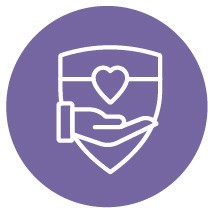 Selection of a Treatment PracticeConsideration: Clients engage in CSU and concurrent SUD for different reasons, including to escape from reality and the unavailability of the primary drug of choice. Clients also use multiple substances to:Enhance the physical or psychological effects ofeach substanceCounteract the effects of one or more substancesCounter the effects of withdrawal from a different substanceProlong a substance’s effectsExperience a new effectStrategies:Understand the client’s pharmacological, psychosocial, and behavioral reasons for combining certain substances when developing treatment plans. Each client’s situation is unique and there are several strategies that clinicians can implement when determining the most appropriate treatment. Selecting an appropriate treatmentin collaboration with the client will increase the likelihood of positive treatment outcomes.Determine the severity of a client’s CSU or concurrent SUD and the appropriate level and setting of care. In initial visits with clients,clinicians must evaluate for each substance used. It is important to be thorough and continue the assessment after a substance is identified, to avoid assuming the client continues to use just one substance. Clinicians must then implement treatment practices that address each substance.This assessment will also help clinicians determine the appropriate level of care (i.e., the setting and intensity of services). Individuals with less severe symptoms may benefit most from outpatient care and receipt of counseling, peer support, employee assistance programs, and member assistance programs. Individuals with more severe symptoms and disorders may require inpatient or other intensive treatment modes.Individuals can receive services and supportsin-person or through telehealth communications. Receiving services through telehealth communications can be particularly helpfulfor individuals who live in areas with limited access. SAMHSA’s Telehealth for the Treatment  of Serious Mental Illness and Substance Use  Disorders Guide reviews literature and research findings related to this issue, examines emerging and best practices, and identifies challenges and strategies for implementation.Additionally, age-, gender-, and sex-specific services may be optimal for individual clients. Clinicians need to consider the needs and goals for each individual prior to identifying the level and setting of care.Consider combining therapy with other forms of treatment and social supports. This can take different forms depending on the client’s wants and needs. For example, clinicians can combine pharmacotherapy with individual counseling for people using certain substances; they can add group therapy to individual counseling for those seeking connections and moral support; or connect individuals to case management for housing support and medical care.Adapt treatment practices to the client’s culture, values, and preferences. Treatment practices have often been designed for and evaluatedwith predominantly White individuals,8 and adaptation may be needed when used with individuals from other groups, such as racial and ethnic minorities, individuals in the lesbian, gay, bisexual, transgender, and queer or questioning population; older adults; homeless populations; and persons with physical or cognitive disabilities. Fortunately, treatment practices are adaptable for multiple communities. For example, contingency management (CM) can be adapted for use with American Indian and Alaskan Native communities, so long as reinforcers are aligned with cultural and community practices and facilitate cultural and family engagement.9If a clinician is not knowledgeable about a client’s culture, it is okay to recognize that, while being open and interested to learn more. Showing humility and honesty with the client is vital to developing rapport and establishing trust.The Substance Abuse and Mental Health Services Administration’s (SAMHSA’s) Treatment Improvement Protocol (TIP) on Improving Cultural Competence may assist clinicians in expanding knowledge and adapting practices.Consider the client’s physical health when incorporating pharmacotherapy.Pharmacotherapy is appropriate for both men and women; however, additional considerations apply to pregnant and postpartum women and those with impaired liver function. For treating opioid use disorder (OUD) during pregnancy, methadone or buprenorphine is recommended.10 Acamprosate, disulfiram, and naloxone for alcohol use disorder have not yet been studied for pregnant and breastfeeding women.11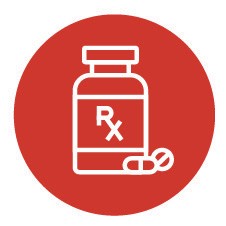 Return to Use Prevention and Recovery SupportsConsideration: Returning to substance use is a common occurrence among those with CSU or concurrent SUD, likely due to underlying causes not being addressed or not having adequate tools and supports to continue in their recovery.Strategy:Ensure the client has the tools, resources, and recovery supports they need during and post-treatment. While the client is in treatmentclinicians should work with them to mitigate underlying causes of substance use, develop tools needed to identify and respond to situations that trigger them to use substances, and connect them with resources and support systems, to deal with those triggers when cravings become too intense.Clinicians should educate clients about recovery and potential periods of intense cravings after significant sobriety. Normalizing this as a process of healing and strategizing with clients on how to surround themselves with individuals who are also in recovery can aid them in successful recovery and prevent relapse.Creating a comprehensive plan with the client prior to treatment completion and incorporating their strengths and risks into the plan will ensure the client understands what to expect post- treatment. The Recovery Capital Scale identifies tools, resources, and recovery supports to create this plan.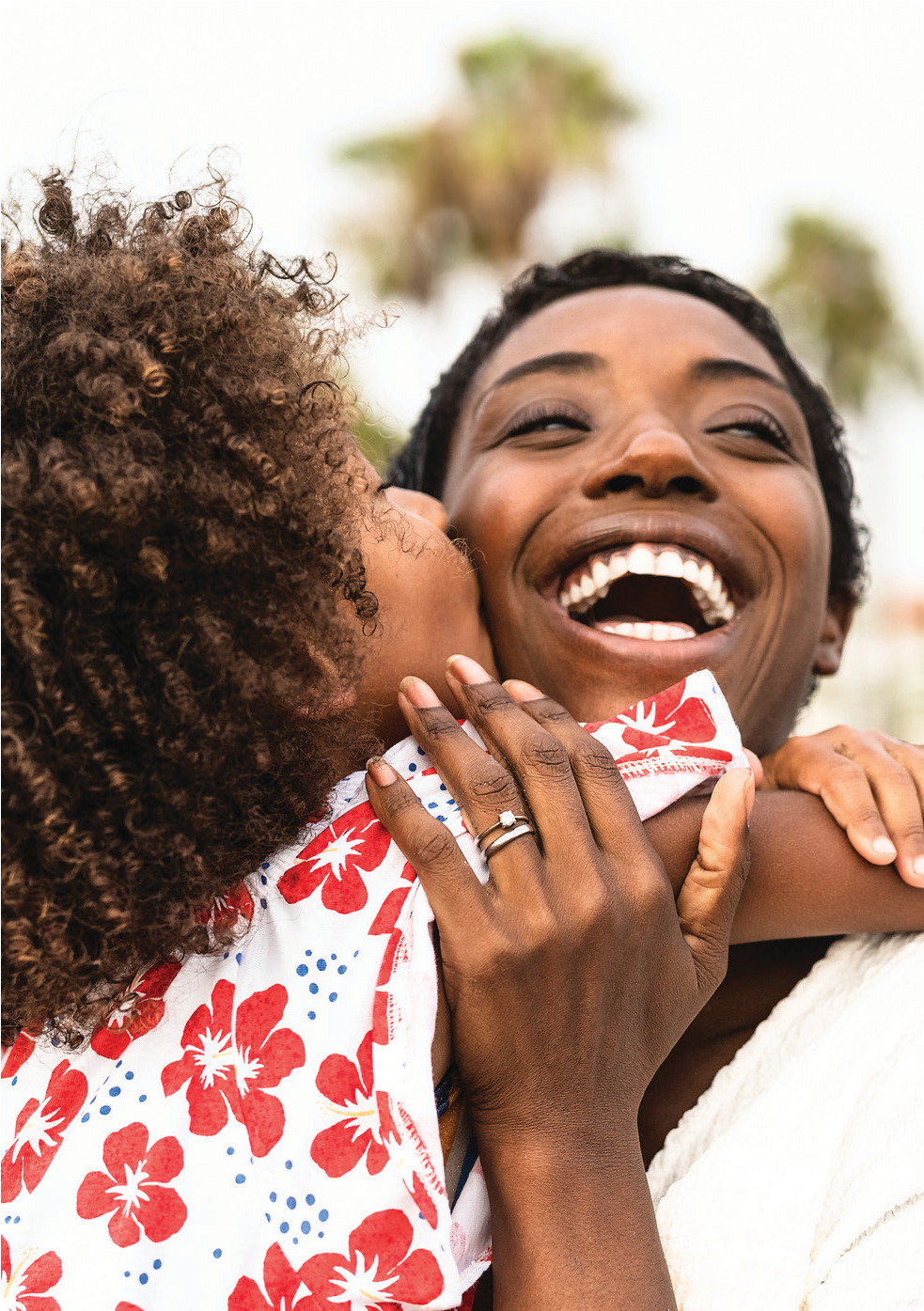 Implementation Considerations and Strategies for Organizations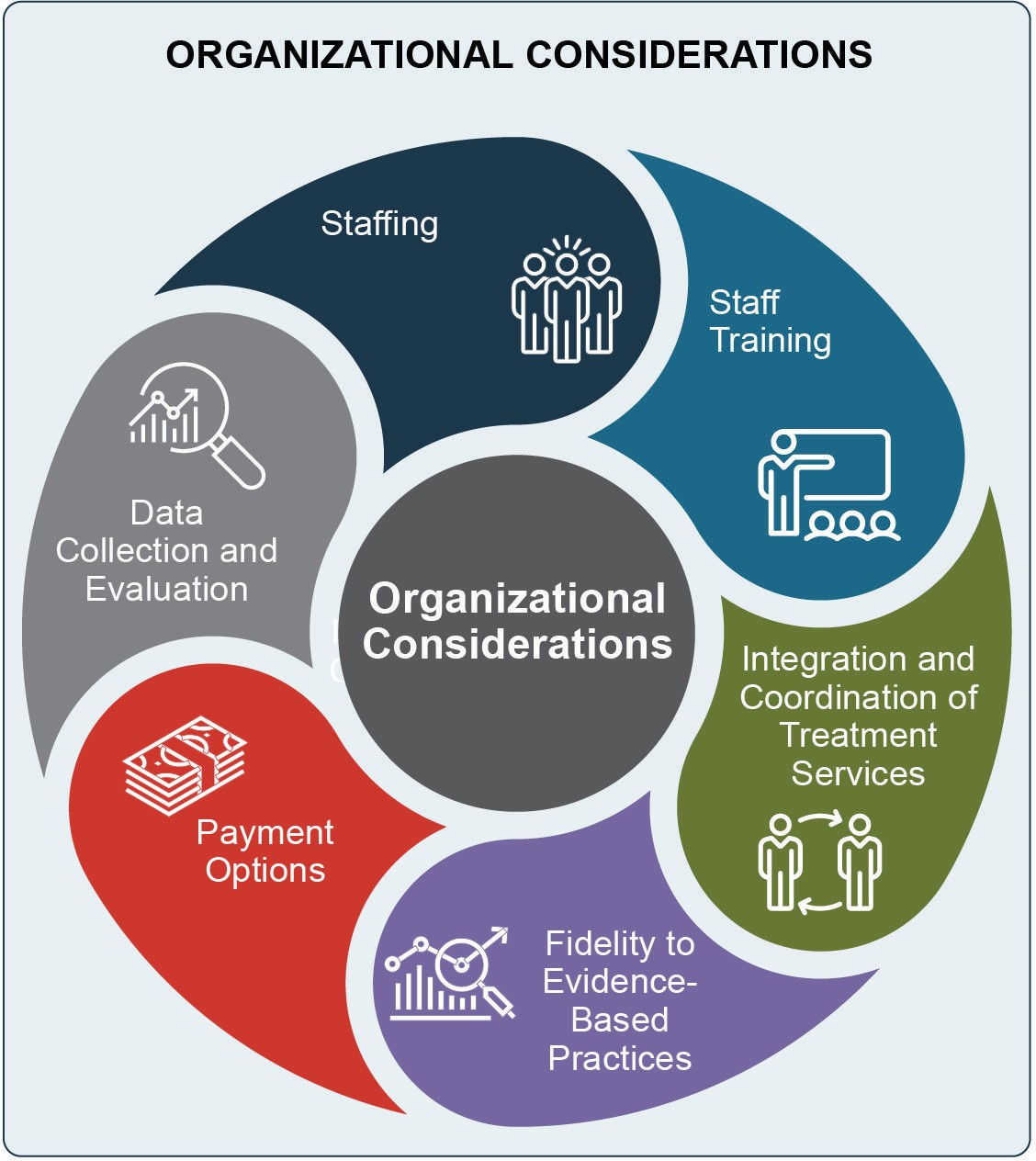  Staffing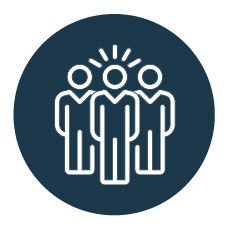 Consideration: Individuals with CSU and concurrentSUD often have complex needs, and clinicians play a critical role in the effectiveness of treatment and treatment outcomes. Having the right staff to work is integral to treatment success.12Strategy:Hire a well-trained, diverse workforce. Ensuring staff consists of properly credentialed professionals is essential for providing high quality care to clients. A diverse workforce reflecting the racial and ethnic compositions, gender and gender identity, languages, and lived experiences of the organization’s clients will also improve treatment initiation, delivery of culturally appropriate treatment practices, treatment retention and adherence, and health outcomes.Staff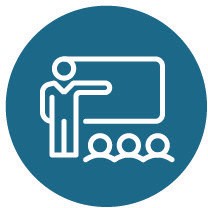 TrainingConsideration: Unfortunately, a training program specific to CSU or concurrent SUD is not available at the time of this guide’s release, and few clinicians specialize in this area. Program administrators and clinicians may need to develop their own staff training on this topic.Strategy:Conduct staff training on identification of CSU and concurrent SUD and its risk factors. It is important for all staff to recognize that substance use may not be limited to a single substance. Staff should understand the prevalence of CSU and concurrent SUD, be able to recognize when it is present, and identify potentially dangerous interactions of various substance combinations. In addition, organizations and clinicians should be trauma-informed, and training should cover the clinical skills needed to effectively screenfor and identify trauma, including PTSD, and respond to clients with trauma histories. SAMHSA has published a TIP on Trauma-Informed Care in Behavioral Health Services.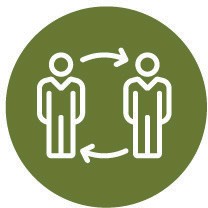 Integration and Coordination of Treatment ServicesConsideration: Those with CSU or concurrent SUD may have treatment and service plans with several providers for different medical and mental health goals. These plans may affect their treatment.Strategies:Ensure communication and collaboration among a client’s providers. The optimal setting for clients with complex needs is one that integrates physical health, mental health, and substance use treatment services in one location, with multi-disciplinary treatment teams working together toward shared patient goals. However, many organizations do not have integrated services and in these cases, clinicians should work to understand their client’s other health and health-related social and economic needs, if those needs are being met, and how those needsimpact their substance use treatment. If the client has needs that are not being met, connection toa care coordinator or identifying and directlyreferring them to the needed service should be the goal. Substance use treatment clinicians can build relationships and lines of communication with these providers through formal agreements or releases of information, to discuss pertinent details related to the client’s treatment progress.Seek collaborative partnerships with medicalstaff. Implementing pharmacotherapy or identifying a practice that providespharmacotherapy can be a daunting undertaking, but for clients who use substances for which there are FDA-approved medications,those treatments should be made available, either in-house or through partnerships with another community provider.Treatment programs with medical staff are more likely to have the capacity to implement pharmacotherapy than smaller programs with few or no medical doctors on staff.15 Programs without these services may consider partnering (for example, through an official subcontract or referral/outreach contract) with primary care or psychiatric practices, to make these services available to their clients. Pharmacotherapy should be supplemented by other therapiesand supports, and treatment clinicians must coordinate with prescribers and those monitoring medications, to ensure coordination and delivery of high-quality care.Implement harm reduction approaches. Providing access to naloxone, SSPs, fentanyl test strips, and supervised consumption services, among other resources, helps to keep clients safe and meet them where they are in their recovery. Organizations serving those withCSU and concurrent SUD should work to either provide these resources, or partner with other organizations that do.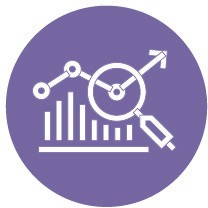 Fidelity to Evidence-Based PracticesConsideration: Since treatment practices have not been designed for those with CSU and concurrent SUD, some adaptation may be needed to fit the treatment to a client’s unique needs. At the same time, it is important to maintain a balance between fidelity and adaptation to avoid compromising expected treatment outcomes.Strategy:Carefully balance adaptation with fidelity of practice. Fidelity, also referred to as adherence, is defined as the extent to which the clinician delivering an intervention adheres to the core components of the protocol or practice model. Fidelity is critical to obtaining intended program outcomes.16While certain treatment practices may not yet be proven to address CSU, concurrent SUD, aparticular substance, or for specific communities, clinicians can adapt practices while still ensuring fidelity to core principles and treatment practice components. In general, subtracting program components can be detrimental to fidelity.However, other adaptations may enhance program or treatment practice outcomes. Some examples include when:17-18A treatment practice is tailored to local beliefs, languages, or culture to enhance its relevanceA program component is added.Clinicians should measure fidelity by trackingand evaluating program outcomes.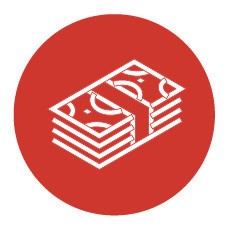 Payment OptionsConsideration: Payment for specific treatment services depends on public and private insurance requirements around the particular practice and what insurers deem to be the merits of the treatment that was provided and the “usual and customary” payment for the service.Strategy:Obtain funding to implement treatment practices and other services for CSU and concurrent SUD. Many states have included services for individuals with SUD in their Medicaid plans and Medicaid managed care waivers. For states that have expanded Medicaid and for those with private insurance, SUD treatment services are required to be covered. Further, Medicare also covers inpatient and outpatient SUD treatment services.While SUD treatment is generally covered by insurance and treatments are available, there are fewer options with an evidence base showing effectiveness for those with concurrent SUD.One such option is CM. Despite evidence that CM is cost-effective19-20 and there is an economic and therapeutic benefit to using it, many state Medicaid, Medicare, and private insurance entities may not reimburse for theCM reinforcers (payment), due to federal anti- kickback rules.21-22Case-by-case exemptions may be granted by the federal government for individual programs (including, but not limited to, those sponsored and overseen by other government agencies like the National Institutes of Health).23 Clinicians wishing to implement CM may identify funding for reinforcers, including federal, state, and private grants, as well as contributions from or opportunities to share costs with community partners. Medicaid, Medicare, and private insurers may reimburse for CM as a service,but cannot directly reimburse for reinforcers. Therefore, CM implementation requires careful coordination with HHS, the state Medicaid agency, and other insurance providers.If implementation of CM in-house is not feasible, another option could be partnering with outside CM services. For example, treatment programs can provide CM through a phone application that clients use to share saliva test results with clinicians. The reinforcers are then deposited to a debit card, which blocks cash withdrawals and purchases at certain types of establishments, such as liquor stores and bars.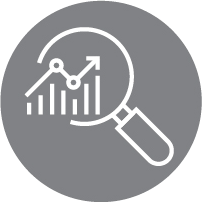 Data Collection and EvaluationConsideration: The evidence base on treatment outcomes for those with CSU and concurrent SUD is limited. Therefore, it is essential to collect and assess outcomes data when implementing a program or practice for this client population. Clinicians should regularly review and discuss these data to ensure that the practice is having the intended effects.Strategy:Evaluate effectiveness and disseminate findings. While data collection and evaluation can be difficult and time consuming, evaluating effectiveness and sharing these outcomes internally and with the field willadd to the evidence base and help the program administrators, clinicians, and others understand what works and what does not. Chapter 5 provides information on how organizations and clinicians can incorporate evaluation into their treatment program activities.Treatment Practice ResourcesIn addition to the overarching implementation guidance provided above, there are several manuals and resources developed specifically to help stakeholders implement the treatment practices described in Chapter 2. Please note that this guide is not intended to be a training manual. Additional resources are available to support implementation of these treatment practices.Contingency Management ResourcesThe Northwest Addiction Technology Transfer Center (Northwest ATTC) developed an online course on contingency management. The training features separate modules for decision-makers, clinical supervisors, and direct care staff. Organizations can use the training as a bridge to more intensive technical assistance.Texas Christian University’s Institute of Behavioral Research developed a counseling manual for CM. The manual provides “focused, time-limited CM strategies for engaging clients in discussions and activities on important recovery topics.”Rash and DePhilippis published an article in the journal, Perspectives on Behavior Science, on considerations for implementing CM in substance use treatment clinics. In addition to providing an overview of CM and reviewing the research base, the article also describes CM protocols and specific design considerations important to CM’s efficacy.24Pharmacotherapy ResourcesThe American Society of Addiction Medicine (ASAM) developed the National Practice Guideline for the Use  of Medications in the Treatment of Addiction Involving  Opioid Use to provide information on evidence-based treatment for OUD.The Department of Veterans Affairs published findings from a qualitative study on pre-implementation barriers and implementation outcomes associated with pharmacotherapy for alcohol use disorder in primary care settings.25The American Psychiatric Association developed practice guidelines for the pharmacological treatment of clients with alcohol use disorder, with the goal of improving quality of care and treatment outcomes.26SAMHSA’s Medication for the Treatment of Alcohol  Use Disorder: A Brief Guide provides an overview of using FDA-approved medications to manage alcohol dependence or prevent relapse to alcohol use. Three medications are discussed: acamprosate, disulfiram, and naltrexone (both oral and injectable). Further detail on incorporating each of these medications into treatment is described in SAMHSA’s TIP 49: Incorporating Alcohol  Pharmacotherapies Into Medical Practice and their advisory document, Prescribing Pharmacotherapies for  Patients With Alcohol Use Disorder.SAMHSA’s TIP 63: Medications for Opioid Use Disorder describes three FDA-approved medications that can help individuals with OUD achieve remission and maintain recovery: buprenorphine, methadone, and naltrexone.Twelve-Step Facilitation (TSF) Therapy ResourcesHazelden produced a detailed guidebook on TSF therapy and TSF therapy for co-occurring disorders. The adaptations for co-occurring disorders could be applicable for those with concurrent SUD.Campbell and colleagues published a study providing insights into TSF therapist selection, training, and supervision characteristics associated with improved outcomes for clients.27Reference List1	Wise, R. A. (2008). Dopamine and reward: The anhedonia hypothesis 30 years on. Neurotoxicity Research, 14(2-3), 169-183. https://dx.doi. org/10.1007%2FBF030338082	Rawson, R. A., Gonzales, R., & Brethen, P. (2002). Treatment of methamphetamine use disorders: An update. Journal of Substance Abuse Treatment, 23(2), 145-150. https://doi.org/10.1016/s0740-5472(02)00256-83	Bhalla, I. P., Stefanovics, E. A., & Rosenheck, R.A. (2017). Clinical epidemiology of single versus multiple substance use disorders: Polysubstance use disorder. Medical Care, 55, S24-S32. https://doi. org/10.1097/mlr.00000000000007314	National Harm Reduction Coalition. (2021). Principles of harm reduction. https://harmreduction. org/about-us/principles-of-harm-reduction/5	McPherson, S. M., Burduli, E., Smith, C. L., Herron, J., Oluwoye, O., Hirchak, K., Orr, M. F., McDonell, M. G., & Roll, J. M. (2018). A review of contingency management for the treatment ofsubstance-use disorders: Adaptation for underserved populations, use of experimental technologies, and personalized optimization strategies. Substance Abuse and Rehabilitation, 9, 43-57. https://dx.doi. org/10.2147%2FSAR.S1384396	Adams, N., & Grieder, D. M. (2004). Treatment planning for person-centered care: The road to mental health and addiction recovery. Academic Press (Elsevier).7	Johnson, L. R., & Sandhu, D. S. (2010). Treatment planning in a multicultural context: Some suggestions for counselors and psychotherapists. In M. M. Leach & J. D. Aten (Eds.), Culture and the therapeutic process: A guide for mental health professionals (pp. 117-156). Routledge.8	Sue, D. W., & Torino, G. C. (2005). Racial-cultural competence: Awareness, knowledge, and skills. InR. T. Carter (Ed.), Racial-cultural psychology and counseling (pp. 3-18). John Wiley & Sons, Inc.9	Hirchak, K. A., Leickly, E., Herron, J., Shaw, J.,Skalisky, J., Dirks, L. G., Avey, J. P., McPherson, S., Nepom, J., Donovan, D., Buchwald, D., McDonell,M. G., & HONOR Study Team. (2018). Focus groups to increase the cultural acceptability of a contingency management intervention for American Indian and Alaska Native Communities. Journal of Substance Abuse Treatment, 90, 57-63. https://doi. org/10.1016/j.jsat.2018.04.01410	Substance Abuse and Mental Health Services Administration. (2020). Medications for opioid use disorder. Treatment Improvement Protocol (TIP) Series, No. 63. https://store.samhsa.gov/product/ TIP-63-Medications-for-Opioid-Use-Disorder-Full- Document/PEP20-02-01-00611	Substance Abuse and Mental Health Services Administration. (2018). Clinical Guidance for Treating Pregnant and Parenting Women With Opioid Use Disorder and Their Infants. HHS Publication No. (SMA) 18-5054. https://store. samhsa.gov/sites/default/files/d7/priv/sma18-5054. pdf12	Catty, J. (2004). ‘The vehicle of success’: Theoretical and empirical perspectives on the therapeutic alliance in psychotherapy and psychiatry. Psychology and Psychotherapy, 77(Pt 2), 255-272. https://doi. org/10.1348/147608304323112528Ingersoll, K. (2013). Motivational interviewing for substance use disorders. Diagnostic and Statistical Manual of Mental Disorders, 5th Edition [DSM-V]. American Psychiatric Association. https://doi. org/10.1176/appi.books.978089042559614	Rollnick, S., Butler, C. C., Kinnersley, P., Gregory, J., & Mash, B. (2010). Motivational interviewing. BMJ, 340, c1900. https://doi.org/10.1136/bmj.c190015	Abraham, A. J., Knudsen, H. K., & Roman, P.M. (2011). A longitudinal examination of alcohol pharmacotherapy adoption in substance use disorder treatment programs: Patterns of sustainability and discontinuation. Journal of Studies on Alcoholand Drugs, 72(4), 669-677. https://dx.doi. org/10.15288%2Fjsad.2011.72.66916	James Bell Associates. (2009). Evaluation brief: Measuring implementation fidelity. https:// www.jbassoc.com/wp-content/uploads/2018/03/ Measuring-Implementation-Fidelity.pdf17	Backer, T. E. (2002). Finding the balance: Program fidelity and adaptation in substance abuse prevention. A state-of-the-art review. Center for Substance Abuse Prevention, Substance Abuse and Mental Health Services Administration. https://ntrl.ntis.gov/NTRL/dashboard/searchResults/titleDetail/ PB2004101354.xhtml18	McHugh, R. K., Murray, H. W., & Barlow, D. H. (2009). Balancing fidelity and adaptation in the dissemination of empirically-supported treatments: The promise of transdiagnostic interventions. Behaviour Research and Therapy, 47(11), 946-953. https://doi. org/10.1016/j.brat.2009.07.00519	Murphy, S. M., McDonell, M. G., McPherson, S., Srebnik, D., Angelo, F., Roll, J. M., & Ries, R. K. (2015). An economic evaluation of a contingency- management intervention for stimulant use among community mental health patients with serious mental illness. Drug and Alcohol Dependence, 153, 293-299. https://dx.doi.org/10.1016%2Fj. drugalcdep.2015.05.00420	Olmstead, T. A., Sindelar, J. L., & Petry, N. M. (2007). Cost-effectiveness of prize-based incentives for stimulant abusers in outpatient psychosocial treatment programs. Drug and Alcohol Dependence, 87(2-3), 175-182. https://dx.doi.org/10.1016%2Fj. drugalcdep.2006.08.01221	Petry, N. M. (2010). Contingency management treatments: Controversies and challenges. Addiction, 105(9), 1507-1509. https://doi.org/10.1111/j.1360-0443.2009.02879.x22	Roll, J. M., Madden, G. J., Rawson, R., & Petry, N.M. (2009). Facilitating the adoption of contingency management for the treatment of substance use disorders. Behavior Analysis in Practice, 2(1), 4-13. https://doi.org/10.1007/BF0339173223	U.S. Department of Health and Human Services. (2020). Medicare and State Health Care Programs: Fraud and Abuse; Revisions to Safe Harbors Under the Anti-Kickback Statute, and Civil Monetary Penalty Rules Regarding Beneficiary Inducements, 0936-AA10 C.F.R. https://www.federalregister. gov/documents/2020/12/02/2020-26072/medicare- and-state-health-care-programs-fraud-and-abuse- revisions-to-safe-harbors-under-the24	Rash, C. J., & DePhilippis, D. (2019). Considerations for implementing contingency management in substance abuse treatment clinics: The Veterans Affairs Initiative as a model. Perspectives on Behavior Science, 42(3), 479-499. https://dx.doi.org/10.1007%2Fs40614-019-00204-325	Hagedorn, H. J., Wisdom, J. P., Gerould, H., Pinsker, E., Brown, R., Dawes, M., Dieperink, E., Myrick,D. H., Oliva, E. M., Wagner, T. H., & Harris, A.H. S. (2019). Implementing alcohol use disorder pharmacotherapy in primary care settings: A qualitative analysis of provider-identified barriers and impact on implementation outcomes. Addiction Science & Clinical Practice, 14(1), 24. https://doi. org/10.1186/s13722-019-0151-726	Reus, V. I., Fochtmann, L. J., Bukstein, O., Eyler,A. E., Hilty, D. M., Horvitz-Lennon, M., Mahoney, J., Pasic, J., Weaver, M., Wills, C. D., McIntyre, J., Kidd, J., Yager, J., & Hong, S. (2018). The American Psychiatric Association practice guideline for the pharmacological treatment of patients with alcohol use disorder. American Journal of Psychiatry, 175(1), 86-90. https://doi.org/10.1176/appi. ajp.2017.175010127	Campbell, B. K., Buti, A., Fussell, H. E., Srikanth, P., McCarty, D., & Guydish, J. R. (2013). Therapist predictors of treatment delivery fidelity in a community-based trial of 12-step facilitation. American Journal of Drug and Alcohol Abuse,39(5), 304-311. https://doi.org/10.3109/00952990.2013.799175Examples of Treatment Programs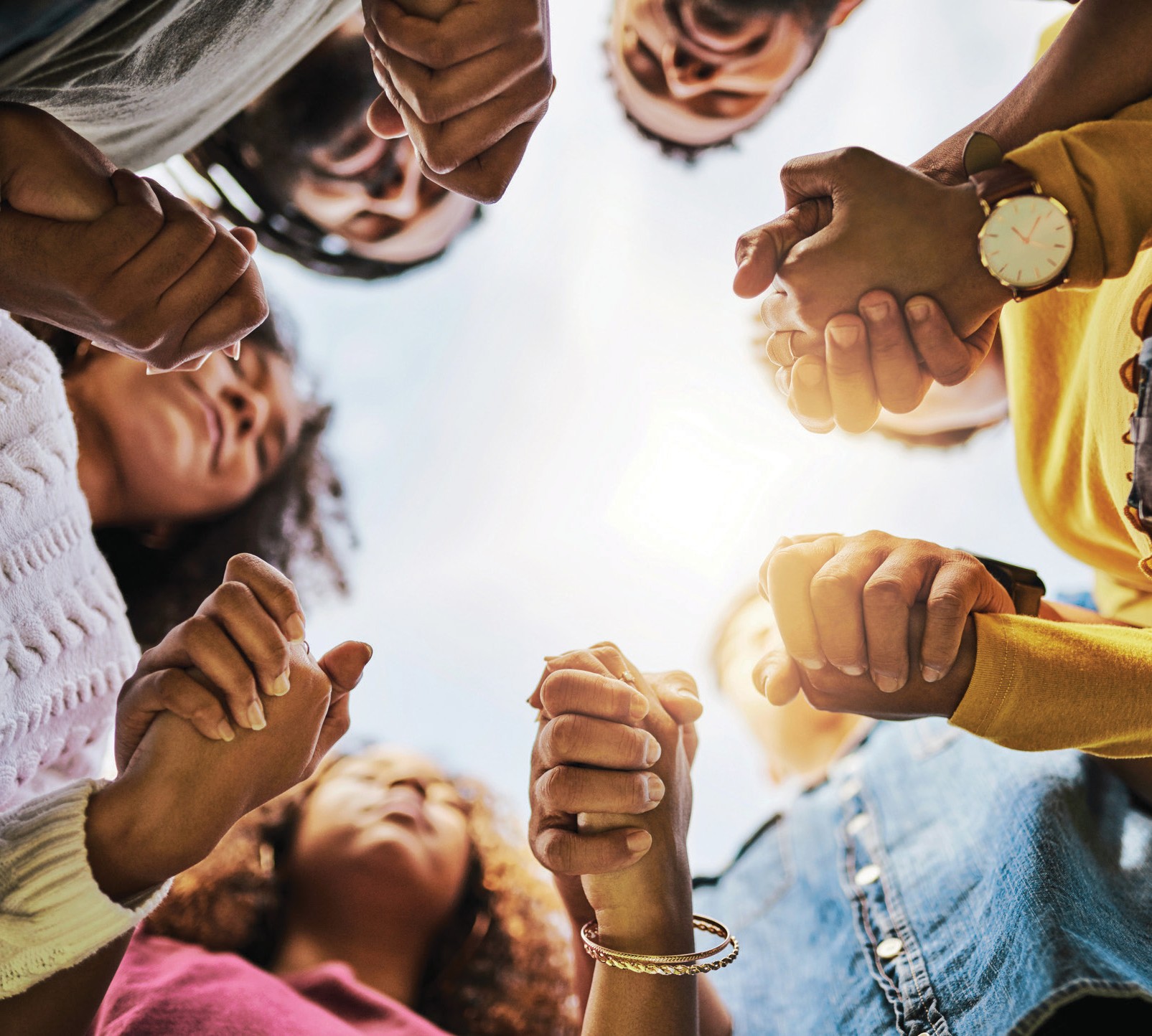 This chapter highlights three community examples of programs providing treatment services to people with concurrent substance use (CSU) or concurrent substance use disorders (SUD).The chapter documents how each program has implemented one or more of the treatment practices described in Chapter 2:FDA-approved pharmacotherapy together with counselingContingency management together with FDA- approved pharmacotherapy and counselingTwelve-step facilitation (TSF) therapy together with FDA-approved pharmacotherapy and counselingThis chapter describes how each program has implemented these practices as part of a comprehensive strategy to address the needs of their populations.The programs in this chapter were identified through reviewing the literature, scanning community programs, and consulting with experts.The programs highlighted in this chapter are implementing treatment practices with documented evidence of success and serving adults with CSU or concurrent SUD from geographically, racially, and ethnically diverse populations. The programs have not been subject to rigorous evaluation of effectiveness and are offered here only as implementation examples.To be included in this chapter, a program had to:Implement one or more of the treatmentpractices identified in Chapter 2Be replicable (i.e., well-defined with guidancematerials or a manual)Provide appropriate and effective interventions for its particular geographic area, treatment practice setting, and populationWhenever possible, programs were chosen that have findings to support their impact on CSU or concurrent SUD.The summaries include information gathered through interviews with each program staff and other program materials (print or online). Each summary concludes with lessons learned that program staff shared during interviews.Outpatient CenterEnterhealth (Dallas, TX)Enterhealth, founded in 2008, provides a continuum of SUD treatment services across various settings, from medical detox and residential care to outpatient and family therapy. Enterhealth’s Outpatient Center ofExcellence serves adults with a range of SUD, including those with CSU and concurrent SUD. Clients often enter the outpatient program from Enterhealth’s inpatient facility or from other residential programs in the Dallas area.A majority of clients present with alcohol use disorder (AUD); clients also seek treatment for opioids, marijuana, cocaine, methamphetamines, benzodiazepines, and nicotine. Many also have co- occurring mental health concerns, such as depression, anxiety, trauma, and personality disorder. Enterhealth provides treatment to adults (aged 18 and older).Enterhealth does not publish client demographics on race or ethnicity.Enterhealth typically serves between 350 and 400 clients at a time across its continuum of outpatient programs: intensive outpatient program (IOP), supportive outpatient program (SOP), and maintenance outpatient program (MOP). Clients receive direct services each week, based on the client’s level of care:IOP: 120 minutes of care, 3 days per weekSOP: 90 minutes of care, 2 days per weekMOP: 90 minutes of care, 1 day a weekIndividuals receive services in accordance with their treatment plan. Services include evidence-based medication management and individual, group, and family therapy. Naltrexone, acamprosate, disulfiram, or buprenorphine may be used in addition to individual and group therapy. Physicians refer out for methadone induction, if needed. As appropriate, clients may also receive medications to treat mental disorders, such as depression and anxiety.Model Features and ElementsMedication combined with group, individual, and family therapy using manualized treatments, including cognitive behavioral therapy (CBT), dialectic behavioral therapy, and motivational interviewing (MI)Individualized treatment plans reflecting substance use history, substance of choice, family and lifestyle considerations, severity of dependence, and overall health and wellnessIntegrated team focused on client engagement, including an addiction psychiatrist, neuropsychologist, therapist, and nurseTreatment effectiveness assessments to track individual progress, including quality of life and substance use, completed at admission,discharge, and 60 days, 90 days, 6 months, and 1 year after the end of treatmentSubstance use monitoring, including urine toxicology screens and self-reportFull continuum of care available in-house, facilitating step-up or step-down care, as neededAdherence to evidence-based treatment maintained through weekly refresher trainings and supervision, as well as in-house trainings and outside resources provided, as needed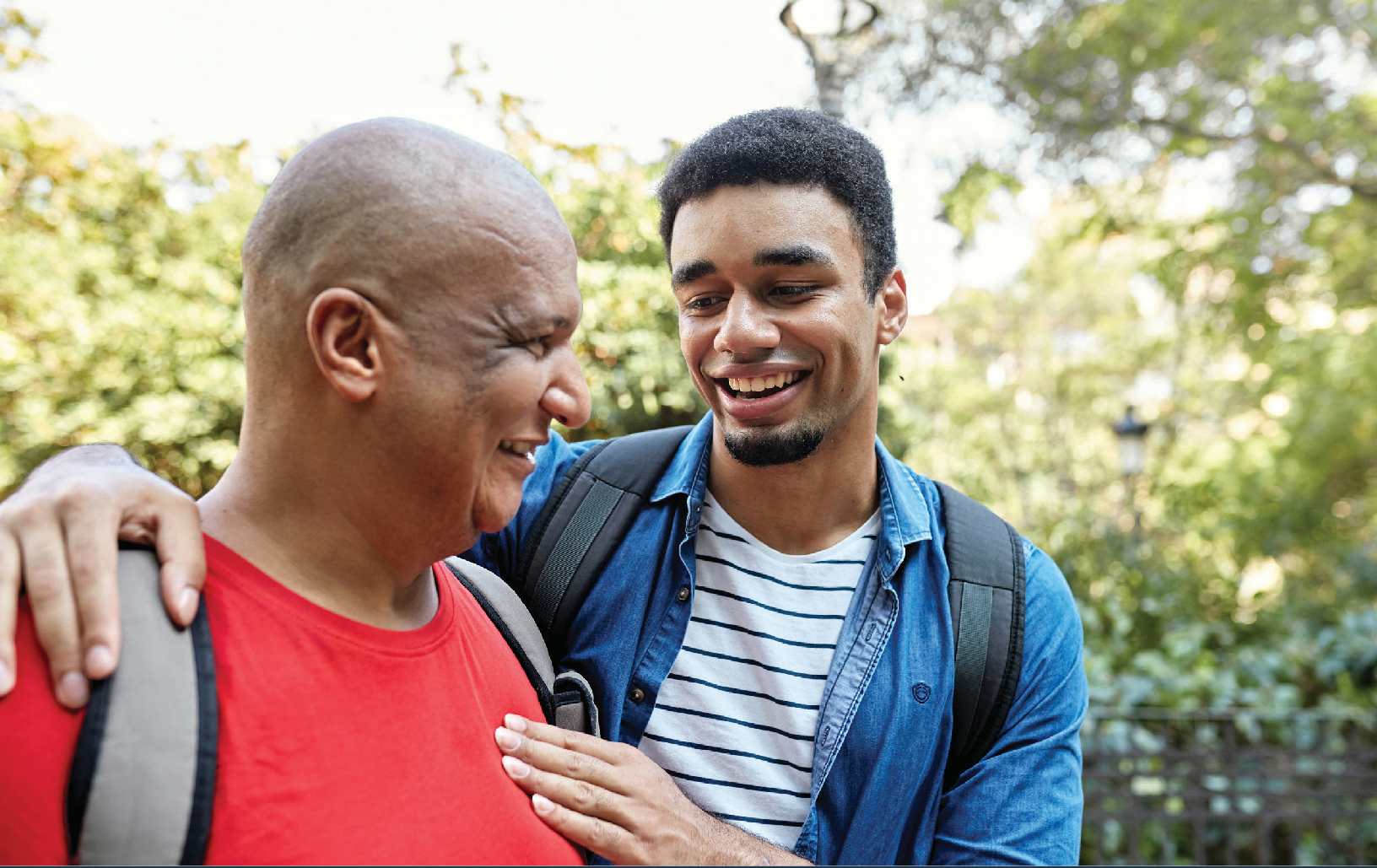 Findings and OutcomesFrom treatment initiation to 90 days after treatment, 84 percent of clients show:Reduced substance useImproved self-reported quality of lifeLessons LearnedInvolve clients in developing their care plan and ensure they understand the science behind the programBuild relationships between clients and staff at all levels, including administrative staff, so clients know they are cared forInclude family members and/or significantothers, when appropriateOutpatient Alcohol and Drug RehabHazelden Betty Ford Foundation (St. Paul, MN)Hazelden Betty Ford opened in 1949 in Center City, Minnesota, as an organization serving men with AUD using a new approach at the time: a 12-step orientation. Within the first decade, the organization expanded services to women and people with other SUD. The organization continued to evolve and expand its services based on changes in client needs and available evidence. Now, there are 17 sites throughout the United States, each providing treatment programs and services tailored to specific population needs. All employ evidence-based practices for individuals with CSU and concurrent SUD, including pharmacotherapy together with counseling, TSF therapy, and MI.As the prevalence of individuals with opioid use disorder (OUD) increased, the organization’s Chief Medical Officer assembled a team to examine how the organization should respond to this issue. This examination drove the development of a research-based program tailored to OUD: Comprehensive Opioid Response with the Twelve Steps (COR-12®). In COR-12®, clients receive medication (extended-release naltrexone or buprenorphine/naloxone), case management, specific education related to OUD,and connection to 12-step and other mutual recovery groups. Program clients may be served in residential or outpatient levels of care, depending on their individual needs. Facilities throughout the Hazelden BettyFord organization implement COR-12®. Across the organization, 20 percent of clients have an OUD and are treated with COR-12®.The COR-12® approach evolved over time as staff learned how to keep clients engaged in treatment and safe from returning to use and overdose. Clients required more case management than originally anticipated,and group therapy topics were refined as certain topics were of greater interest than others. The approach to prescribing also changed as the evidence for this practice and the organization’s experience grew. There are no time limits on how long clients utilize medications.Decisions about tapering off a medication are individualized based on the client’s progress, and clients and clinicians make this decision together.The Outpatient Alcohol and Drug Rehab treatment center in St. Paul, Minnesota, serves about 500 people at a given time, including 50 to 60 people in its COR-12® program. Compared with those in standard substance use treatment at this facility, those in COR-12® tend to be younger—many are young adults aged 18 to 25—and the majority are non-Hispanic, White, middle class, and covered by commercial insurance (approximately 95 percent). Use of substances in addition to opioids (e.g., alcohol, cocaine, methamphetamines) is common inthis population, and over 90 percent have co-occurring mental illness. Program clients typically receiveday treatment for four-to-seven weeks dependingon insurance coverage, then IOP and low-intensity outpatient for four-to-six months or more, in some cases well over a year.Staff receive training in COR-12® that focuses on engagement tactics, including the role of adverse childhood experiences, trauma-informed care, and person-centered care.Model Features and ElementsMedication combined with counseling, psychoeducation, and TSF therapy, in addition to connection to 12-step and other recovery supportOne counselor model for IOP (3 or 4 sessions per week) and outpatient (1 or 2 sessions per week), so clients keep the same counselor as they move between levels of careThree-hour sessions in IOP and outpatient that include psychoeducation and a process group led by a counselorMental health services provided by master’s- level therapists, psychologists, and psychiatristsResponse to treatment monitored using weekly self-assessments of drug craving, therapeutic alliance, self-efficacy, and depression and anxietyIntegrated care teams, including counselors, mental health staff, medical providers, and nursing staff, depending on the particular level of careIn-house residential unit offering a structured recovery setting if a more intensive level of care is neededFindings and OutcomesWhen COR-12® was incorporated in residential treatment, 92 percent of clients completed residential treatment, which represented a considerable increase from previous completion ratesAfter completing residential treatment, 73 percent of COR-12® clients attended at least one other Hazelden Betty Ford program, and 5percent attended a program with another providerData are not available for the Outpatient Alcohol and Drug Rehab treatment center in St. Paul, MinnesotaLessons LearnedEducate clinicians and partners that FDA- approved pharmacotherapy is compatible with the 12-stepsConduct outreach through phone conversations, in-person meetings, and onsite community meetings, so clinicians can meet, hear from, and learn about the evidence and efficacy of medication for OUD, discuss concerns, and brainstorm solutions to concernsCurate lists of 12-step groups that accept peoplereceiving medication for OUDInclude messaging at the beginning, middle, and end of treatment around return to use, tolerance, and safety, particularly for clients with OUDApproach clients in a non-judgmental and lowconflict way to keep them engagedOutpatient Drug Rehab Clinic in Beaverton, ORHazelden Betty Ford Foundation’s outpatient addiction treatment center in Beaverton, OR provides day treatment, IOP, and continuing care outpatient services to approximately 180 clients at a time.Combining patient-centered treatment, FDA-approved pharmacotherapy, TSF, MI, and integrated SUD and mental health therapies, the Beaverton team helps individuals move from clinical management (high intensity clinical oversight and care coordination) to self-management. Measurement-based treatment is central to the clinical model. Using Feedback-Informed Treatment (FIT) assessments, the team collects baseline data on how an individual is doing with respect to cravings, commitment, anxiety and depression, and uses FIT assessments throughout treatment to measure progress and inform clinical interventions. These evidence-based treatment methods continue to enhance the therapeutic environment, improving client willingness, engagement, and overall satisfaction.Originally meant to serve the Portland, OR area, the treatment center began serving clients across both Oregon and Washington by transitioning to virtual care. In 2020, the COVID-19 public health emergency shifted admissions and all programming to virtual; the Beaverton treatment center plans to continue offering virtual programming long-term. Preliminary data comparing outcomes among clients receiving in-person services(pre-pandemic) to those receiving virtual services found no differences in abstinence rates between the groups at one month and three months post-treatment. Part of the success of virtual services may be the continuation of drug testing. Clinicians use test results to discuss client progress or challenges constructively; positive test results do not result in punishment. Partnering with a company that conducts at-home testing ensured that there was no reduction in the frequency of testing even when all other services were virtual. Routine testing and a non-punitive approach help to maintain treatment quality and client safety when clients are remote.Outpatient ClinicSteppingstone Incorporated (Fall River, MA and New Bedford, MA)Steppingstone Incorporated, an alcohol and drug treatment program with sites in Fall River and New Bedford, Massachusetts, has provided residential SUD treatment since the early 1970s. In 1997, Steppingstone established its flagship Outpatient Clinic (the Clinic) in Fall River, as part of a concerted effort to expand access to community-based SUD treatment and has since scaled up its capacity and services in recognition of residential clients’ ongoing care needs. The Clinic further expanded to include a second location in New Bedford in 2019.The Clinic serves adults (18 years of age or older) with a range of SUD, including CSU and concurrent SUD. Clients enroll in the Outpatient Clinic program through Steppingstone’s residential programs and through both clinicians and self referrals.The Clinic sites serve approximately 500 to 600 clients annually, with a caseload of about 150 clients at any given time. Clients receive direct services on a weekly basis, though greater frequency and intensity of service is available if clinically needed. The duration and content of treatment plans are individualized. Treatment plans are reviewed and updated on a quarterly basis. The Clinic currently has the capacity to provide services in English, Spanish, and Portuguese.Both clinic locations currently provide an array of outpatient SUD treatment services, including FDA- approved pharmacotherapy (in the form of methadone, buprenorphine, naloxone, and naltrexone) with counseling, and individual, group, and family therapy using CBT and MI. The Clinic also offers mental health treatment (including psychiatric services), gambling treatment services, and wraparound services (including case management, housing support, and peer recovery coaching), as needed. Clinic staff include master’s-and doctoral-level trained therapists (i.e., counselors, social workers, and psychologists), nurse practitioners, physician assistants, and administrative staff.Opioids (in the form of heroin, prescription opioids, and fentanyl) are the most commonly reported substance used by clients, though alcohol and cocaine are used or co-used often. A substantial number of clients have co- occurring mental health needs and/or trauma histories. The majority of clients have low income, and many speak Portuguese as their primary language (though they also speak and receive services in English).Model Features and ElementsStructured clinical assessments, including Beck’s Inventory, Brief Psychiatric Rating Scale (BPRS), Trauma Symptom Checklist, CAGE and CAGE-AID, and University of Rhode Island Change Assessment (URICA), completed at intake and again on a monthly basisIndividualized treatment planning, updated quarterly, with wraparound services and supports (including coordinated mental health services, case management, housing and peer recovery coaching)FDA-approved pharmacotherapy combined with group, individual, and family therapy using manualized treatments, including CBT and MISubstance use monitoring in the form of urine screening and breath analysisFindings and OutcomesThe Clinic recently transitioned to an electronic health record system and has begun inputting and tracking longitudinal client clinical assessment data in that system. Steppingstone is required to enter quarterlyand annual reporting data into a state database for performance monitoring. Steppingstone is also required to provide data to SAMHSA using a variety of assessments, including Government Performance and Results Act performance measures, National Outcomes Measures, and the Recovery Capital Assessment. The Clinic tracks completion of treatment goals that arecreated through collaborative efforts of the consumer andthe assigned counselor.Lessons LearnedBe flexible—clinicians must be prepared to “meet clients where they are” and develop and implement a treatment plan that works for that individual; assess treatment planning over time.Co-locating services (SUD, mental health, wraparound) in a single location, especially for clients who are anxious about getting into treatment, can be very beneficial.Coordinating with clinicians across the continuum of care (outreach, residential, outpatient, ongoing peer recovery supports) helps to keep clients engaged by ensuring warm handoffs between clinicians, and uninterrupted care.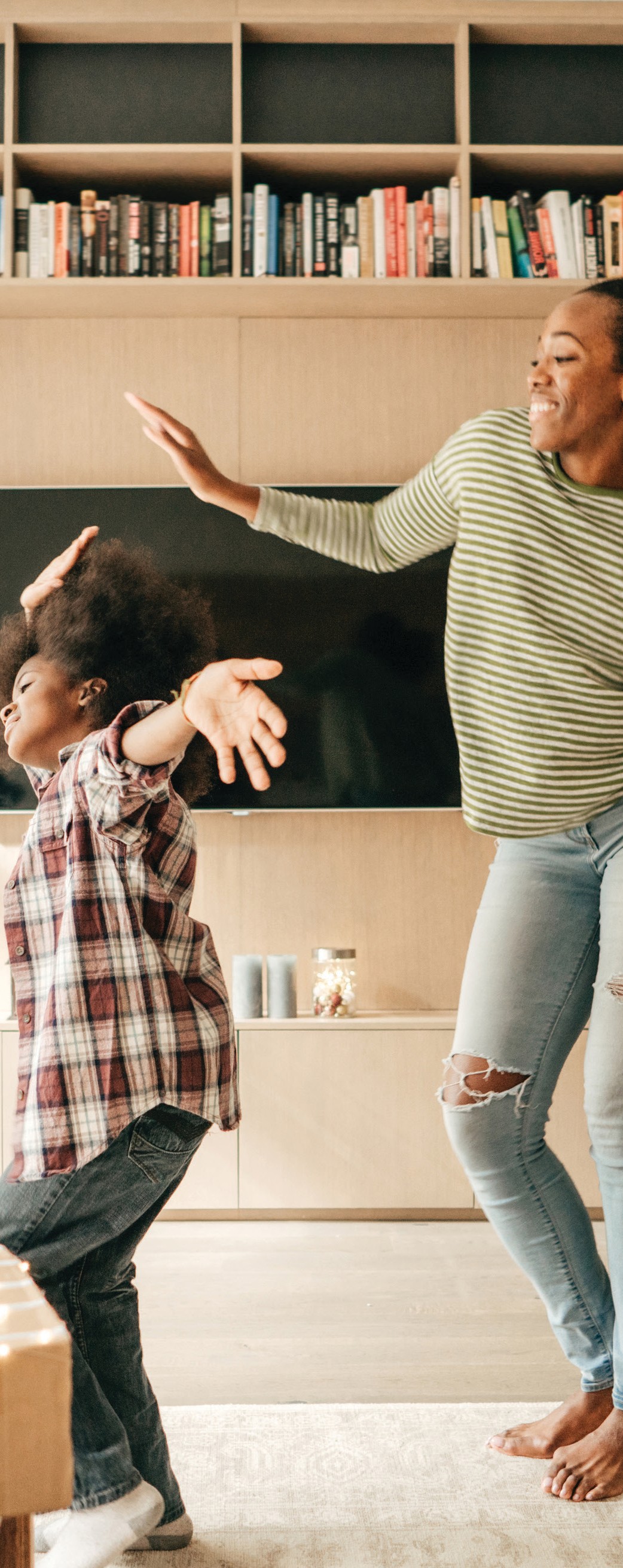 Resources for Evaluation and Quality ImprovementEvaluating an intervention can answer critical questions about how well clinicians have implemented a practice and determine what may or may not be working. Evaluation can also show how clients benefit from a practice. This information can be helpful in adjusting the practice, if necessary, and demonstrating the value of a practice or program to justify its continuation and secure additional funding. In addition, stakeholders can use information gathered through evaluation to encourage implementation of that practice in other settings or communities.Ideally, evaluated practices would see a reduction in clients’ symptomatology because of the practice and a high level of retention, acceptability, and satisfaction with the treatment practice. Treatment clinicians and clients should be engaged in the generation of evaluation tools and plans to ensure they are appropriate for the evaluated communities and to secure buy-in from these stakeholders. Reporting findings back to clinicians and clients should be prioritized, to promote transparency and inform care choices.This chapter provides an overview of approaches to evaluate implementation of and results from treatment practices and other services for clients with concurrent substance use (CSU) and concurrent substance use disorders (SUD). The chapter also includes information on implementing a continuous quality improvement (CQI) process and an outcome-focused evaluation.Further, it provides specific evaluation resources,including potential outcomes to track.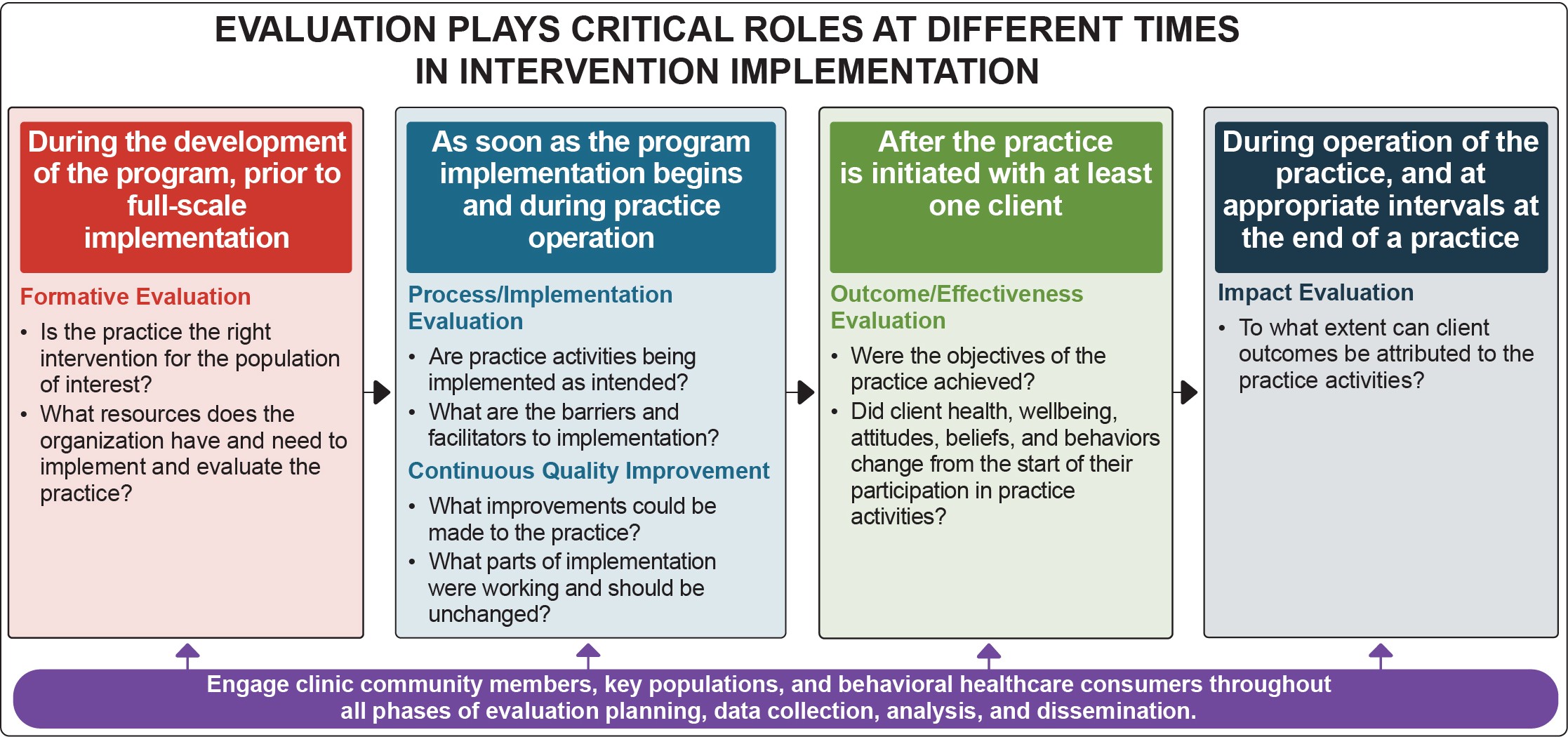 Types of EvaluationsResearchers conduct evaluation activities:Before a treatment practice is implemented to determine its feasibility (formative evaluation)During implementation (process evaluation andCQI)After the treatment has been delivered to at least one client (outcome and impact evaluations)All evaluation types are necessary to assess a practice’seffectiveness.Conducting Continuous Quality ImprovementProviding services to individuals with CSU and concurrent SUD may be new to an organization, or new treatment practices and other services may beintroduced and adapted to meet the needs of an evolving client population. CQI can be used to systematically identify, document, and analyze barriers and facilitators to implementation for the purposes of improving outcomes.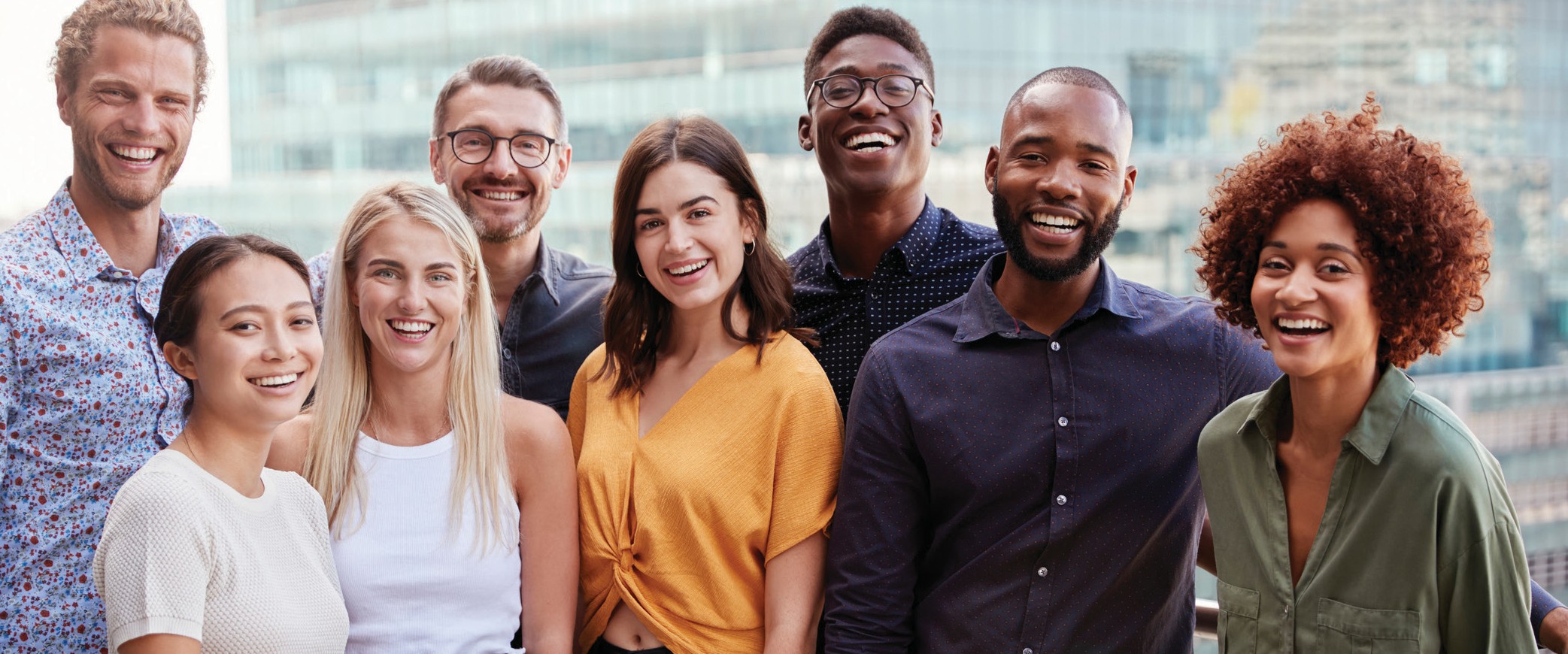 What is CQI?CONTINUOUS QUALITY IMPROVEMENT (CQI)CQI involves a systematic process of assessing program or practice implementation and short-term outcomes and then involving program staff in identifying and implementing improvements in service delivery and organizational systems to achieve better treatment outcomes. CQI helps assess practice fidelity, the degree to which a program delivers a practice as intended. There are many potential CQI models and approaches (e.g., https://www.healthit.gov/faq/what-are-leading-continuous-quality-improvement-strategies-health-care-settings).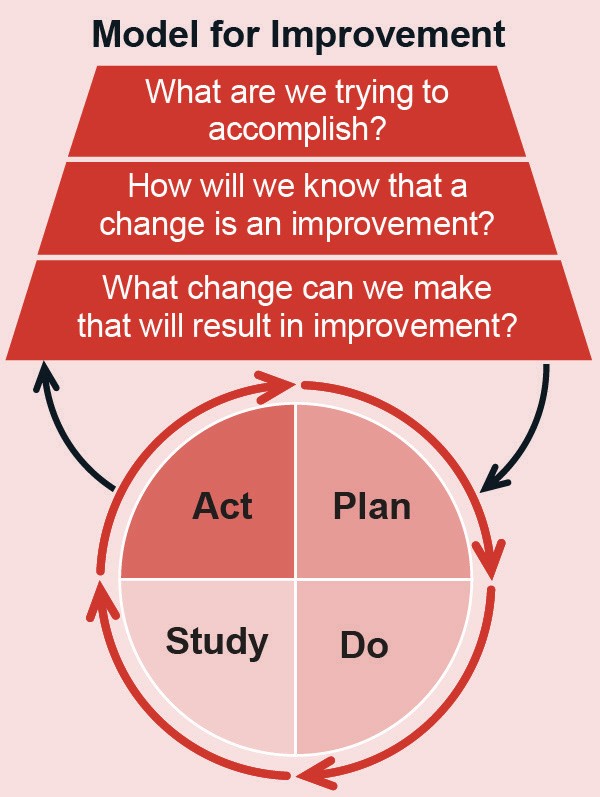 CQI differs from process evaluation in that it involves quick assessments of program performance, timely identification of problems and potential solutions, and implementation of small improvements to enhance treatment quality. CQI is usually conducted by internal staff. Process evaluation involves longer-term assessments and is best conducted by an external evaluator.NIATx, a project originally funded by SAMHSA’s Center for Substance Abuse Treatment, offers tools to conduct CQI and improve services in SUD treatment settings. NIATx is based on the principle of program improvement through a series of small changes, tested and implemented one at a time, that in the end have a cumulative effect.The Institute for Healthcare Improvement’s PDSA Model for Improvement identifies a scientific method for testing small-scale changes in an action-oriented, cyclical manner. The stages include: planning it (Plan), trying it (Do), observing the results (Study), and acting on what is learned (Act).Why use CQI?CQI takes a broad look at the systems in which programs or practices operate. Because of the pivotal role it plays in performance management, organizations implementing services with people experiencing CSU and concurrent SUD are encouraged to implement CQI procedures.What are the steps involved in CQI?Although steps in the CQI process may vary based on objectives, typical CQI steps include:Identify a program or practice issue needing improvement and a target improvement goalAnalyze the issue and its root causesDevelop an action plan to correct the root causes of the problem,including specific actions to takeImplement the actions in the action planReview the results to confirm the issue and its root causes have been addressed and short-term and long-term treatment outcomes have improvedRepeat these steps to identify and address other issues as they ariseInstitute for Healthcare Improvement. (n.d.). Science of improvement: Testing changes. http://www.ihi.org/resources/Pages/HowtoImprove/ScienceofImprovementTestingChanges.aspxNew Jersey Department of Children and Families. (n.d.). Five Stages of Continuous Quality Improvement.https://www.nj.gov/dcf/about/divisions/opma/CQI%20framework.pdfUniversity of Wisconsin-Madison, NIATx National Program Office. (n.d.). What is NIATx?https://www.niatx.net/what-is-niatx/U.S. Department of Health & Human Services Office of Adolescent Health. (n.d.). Continuous Quality Improvement, Part 1: Basics for Pregnancy Assistance Fund Programs. https://www.hhs.gov/ash/oah/sites/default/files/cqi-intro.pdfPreparing to Collect DataThe following steps can help clinics and practitioners prepare to collect and analyze data:Determine if the purpose of the data collection is evaluation or research.Qualitative and quantitative evaluation and research enable managers and clinicians tolearn from clients and obtain the perspective of those with lived experiences. Bothevaluation and research can also involve collecting data from staff who deliver the treatment to obtain their perspectives onfacilitators and challenges to implementation. Where program evaluation supports program improvement, research systematically followsstudy protocols to develop generalizableknowledge. Research requires protocol and procedure approval by an Institutional Review Board (IRB), to adhere to humansubject research protections. Most program evaluations and quality improvement projects do not require IRB approval, but researchers should consult with their institutions during evaluation design to ensure they are following appropriate data collection procedures.Determine outcomes of interest.A challenging step in the process of implementing new practices is to determine whether they have yielded desired CSU and concurrent SUD outcomes. An outcome is the change a program plans to accomplish through the implementation of a practice. Evaluations exist across a continuum, from tracking staff activities, numbers, client no-shows, and payments to conducting client satisfaction surveys and comparing results betweenclients receiving different treatment options. Organizations conducting evaluation or research should engage stakeholders (within the clinic and the community) to identify appropriate processes and outcomes and the metrics used to assess outcomes.Identify team members to conduct evaluation activities and capacity to conduct evaluations. Regardless of the type of research or evaluationconducted, collecting and analyzing data taketime. Programs need to identify team members who can conduct evaluation activities, as well as secure funding for evaluation trainings, data collection, and data analyses.Process and Outcome Measures to Determine Impacts and EffectsThe table below provides a list of potential measures, indicators, and data sources that program managers, clinicians, and others may use to evaluate practices identified in Chapter 2. CSU and concurrent SUD process and outcome measures may be tracked at baseline and throughout the program duration using standardized screening or through interviews with staff and clients.Organizations can also leverage performance measures, quality metrics, and outcomes that are already reported to other entities, such as the state, SAMHSA, insurers, or other funders.Evaluations Include a Variety of Process and Outcomes Measures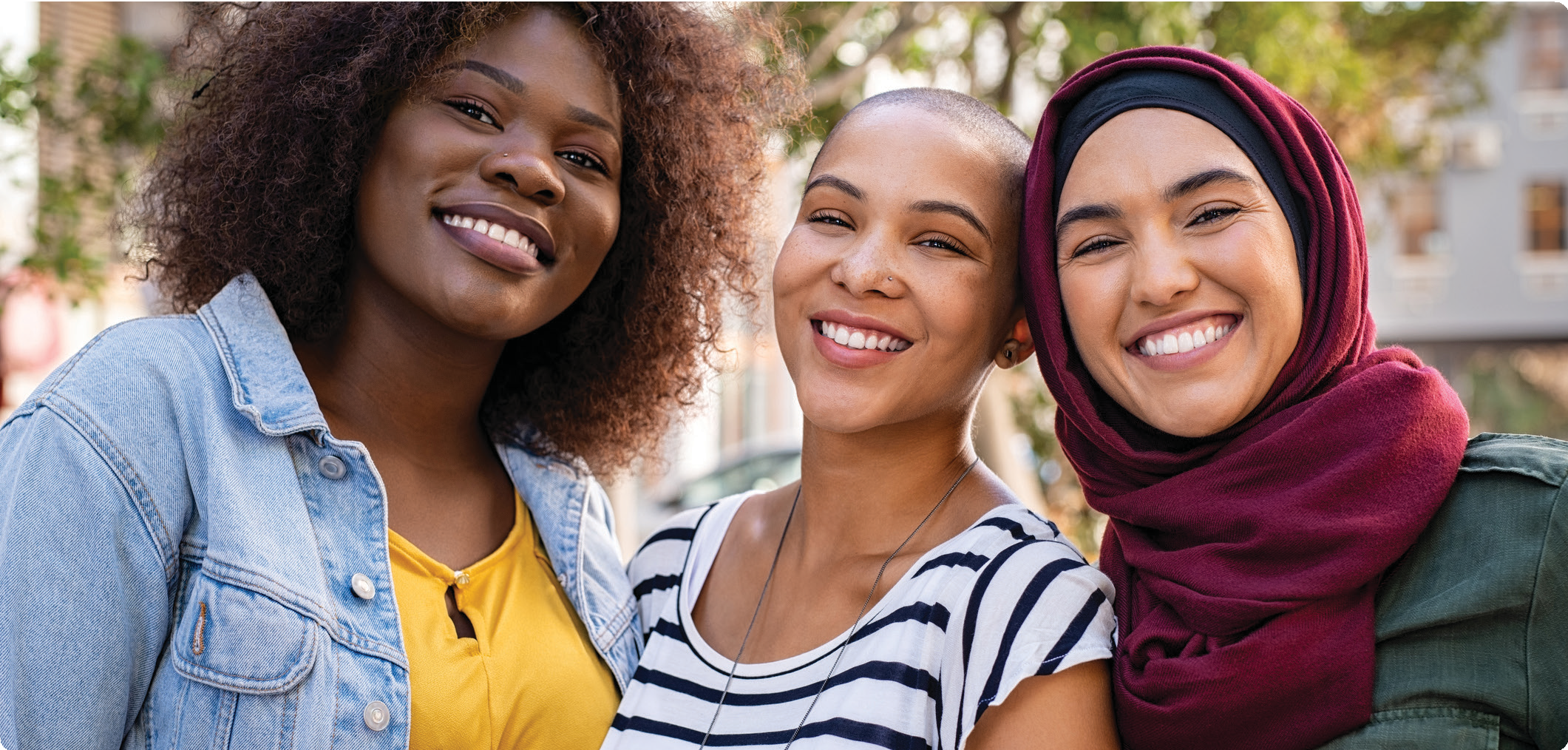 Evaluation ResourcesEvaluating ProgramsA Framework for Program Evaluation from theProgram Performance and Evaluation Officeat the Centers for Disease Control and Preven- tion summarizes essential elements of program evaluation.The Community Toolbox from the Center for Community Health and Development at the University of Kansas includes a step- by-step guide to developing an evaluationof a community program, specific tools, andexamples.Evaluating Program SustainabilityCenter for Public Health Systems Science at the Brown School at Washington University in St. Louis has developed a Program Sustainability  Assessment Tool (PSAT) and a Clinical  Sustainability Assessment Tool (CSAT) to measure progress towards sustaining new implementation efforts.Quality Improvement and Continuous Performance MonitoringThe Institute for Healthcare Improvement’s Quality Improvement Essentials Toolkit includes the tools and templates to launch a quality improvement project and manage performance improvement.Appendix 1: AcknowledgmentsThis publication was developed with significant contributions from Kyle Kampman, MD and Cori Sheedy, PhD. The guide is based on the thoughtful input of SAMHSA staff and the Expert Panel on Treating Concurrent Substance Use Among Adults from October 2020 through August 2021. A series of guide development meetings was held virtually over a period of several months. Three expert panel meetings were convened during this time.SAMHSA StaffRobert Baillieu, MD, MPH Center for Substance Abuse Treatment*Christine Cichetti National Mental Health and Substance Use Policy LaboratoryThomas Clarke, PhD National Mental Health and Substance Use Policy LaboratoryAmanda Doreson, MPA National Mental Health and Substance Use Policy LaboratoryTanya Geiger, PhD, MPH National Mental Health and Substance Use Policy Laboratory*Donelle Johnson, PhD, MHSA National Mental Health and Substance Use Policy Laboratory*Krishnan Radhakrishnan, MD, PhD, MPH National Mental Health and Substance Use Policy LaboratoryCarter Roeber, PhD National Mental Health and Substance Use Policy Laboratory*Onaje Salim, EdD Center for Substance Abuse Prevention*Expert PanelDiana Ball, MSW, LCSW Crosswinds CounselingFrederic Blow, PhD University of Michigan, U-M Addiction CenterEmily Einstein, PhD National Institute on Drug AbuseThomas Freese, PhD University of California at Los Angeles Integrated Substance Abuse Program; Pacific Southwest Addiction Technology Transfer CenterGerardo Gonzalez, MD University of Massachusetts Medical SchoolKyle Kampman, MD Perelman School of Medicine, University of Pennsylvania*Laura Kwako, PhD National Institute on Alcohol Abuse and AlcoholismSharon Reif, PhD Heller School for Social Policy & Management, Brandeis UniversityLes Sperling, BA LAC Recovery PRN LLCContract StaffCori Sheedy, PhD, MA Abt Associates*Sarah Steverman, PhD, MSW Abt Associates* Margaret Gwaltney, MBA Abt Associates* Korrin Bishop Korrin Bishop Writing & Editing Meaghan Hunt Abt AssociatesDana Maglić, MS Abt Associates Daniel Jefferson Smith Abt Associates Bill Villalba, MA Abt AssociatesChristopher Weiss, PhD Abt AssociatesMicaiah Wheeler Abt Associates*Members of Guide Planning TeamAppendix 2: Evidence Review MethodologyThe authors followed a rigorous, systematic evidence review process in developing this guide. This appendix provides an overview of the evidence review methodology used to identify the ratings for the treatment practices included in the guide:FDA-approved pharmacotherapy together with counselingContingency management together with FDA- approved pharmacotherapy and counselingTwelve-step facilitation therapy together with FDA-approved pharmacotherapy and counselingReviewers, in coordination with SAMHSA and experts, conducted a four-step process to select treatments, identify related studies, review and rate studies, and identify treatment ratings.Step 1: Treatment SelectionThe authors identified these treatments after a review of the literature and in consultation with experts. Eligible treatments were required to meet the following criteria for evidence review:Be clearly defined and replicableAddress the target outcome of improving substance use outcomes for individuals with concurrent substance use (CSU) or concurrent substance use disorders (SUD)Be currently implemented in the fieldHave studies of their effectivenessHave accessible implementation and fidelitysupportsAt the conclusion of this step, SAMHSA and the guide’s Expert Panel reviewed the proposed programs identified by the authors and agreed on three treatment practices for inclusion in the evidence review and rating processes.Step 2: StudyIdentificationOnce the practices were selected, the reviewers conducted a comprehensive review of published research to identify studies of the selected practices. This review only included studies from eligible sources (i.e., peer- reviewed journals and government reports) that avoid clear conflicts of interest. The reviewers documented all potential studies identified through the literature search.The studies identified in the literature search varied in type and rigor, so the reviewers assessed them further for inclusion in the evidence review. To be eligible for review and study rating, research studies had to:Employ a randomized or quasi-experimental design, orBe a single sample pre-post design or an epidemiological study with a strongcounterfactual—a study that analyzes what would have happened in the absence of the intervention.Literature reviews, descriptive studies, implementation studies, and meta-analyses were not included in the review, but were documented to provide context and identify implementation supports for the practices.Additionally, to be eligible for further review and rating, studies had to:Be published or prepared in or after 2000Be a publicly available peer-reviewed or research reportBe available in EnglishInclude at least one eligible outcome related to the topicHave a comparison/control group that is treatment as usual or no/minimal intervention if using a randomized experimental or quasi- experimental designStep 3: Study Review and RatingNext, trained reviewers assessed each study to ensure the methodology was rigorous, and, therefore, could demonstrate causality between the treatment practice and the identified outcomes. Reviewers analyzed and documented each study to ensure:Experimental and comparison groups were statistically equivalent, with the only difference being that participants in the experimental group received the intervention and those in the comparison group received treatment as usual or no/minimal intervention.For randomized experiments with high attrition and for quasi-experimental designs, baseline equivalence had been established between the treatment and comparison groups.For randomized experiments, randomization was not compromised. For example, ensuring reassignment of treatment status (usually made to balance the distribution of background variables between treatment and control groups) did not occur.Study did not have any confounding factors (i.e., those that affect the outcome but are not accounted for in the study).Missing data were addressed appropriately, including:Imputation based on surrounding cases was considered valid.Complete case analysis was considered valid and accounted for as attrition.Using model with dummy for missing as a covariate was considered valid.Assuming all missing data points are either positive or negative was not considered valid.Regression-based imputation was considered valid and mean imputation was not considered valid.Outcome measures were reliable, valid, andcollected consistently from all participants.Valid statistical models were used to estimate impacts.Treatment demonstrated improved outcomes related to substance use, SUD, or treatment engagement.Based on the study design and these study characteristics, reviewers gave each study a rating for causal impact. Reviewers used the following scoring metric for each study based on the eight factors above:High support of causal evidenceModerate support of causal evidenceLow support of causal evidenceOnly randomized controlled trials, quasi-experimental designs, and epidemiological studies with a strong comparison group were eligible to receive a high or moderate study rating.Step 4: Treatment RatingAfter all studies for a treatment were assessed for the criteria discussed previously, the reviewers gave each treatment practice a rating based on the number of studies with strong, moderate, or emerging support of causal impact. Causal impact is evidence demonstrating that an intervention causes, or is responsible for, the outcome measured in the study’s sample population.The treatment was classified into one of the following categories based on the level of causal evidence apparent from analyses of the treatment:Strong Evidence: Causal impact demonstrated by at least two randomized controlled trials, quasi-experimental designs, or epidemiological studies with a high or moderate rating.Moderate Evidence: Causal impact demonstrated by at least one randomized controlled trial, quasi- experimental design, or epidemiological study with a high or moderate rating.Emerging Evidence: No study received a high or a moderate rating. The treatment may have been evaluated with less rigorous studies (e.g., pre-post designs) that demonstrate an association between the treatment and positive outcomes, but additional studies are needed to establish causal impact.The four-step process described above resulted in identification and rating of three practices. The rating given to each practice is intended to inform decision making about adoption of new practices or clinical or system enhancements that will improve outcomes for people with CSU and concurrent SUD.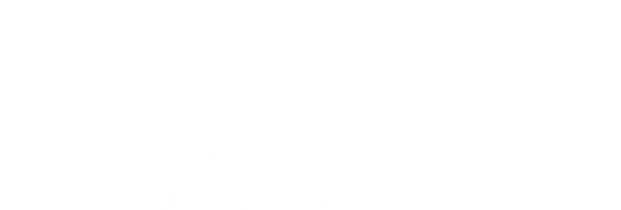 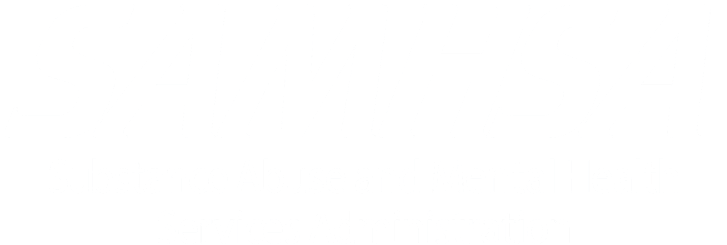 Photos are for illustrative purposes only. Any person depicted in a photo is a model.Publication No. PEP21-06-02-002SAMHSA’s mission is to reduce the impact of substance abuse and mental illness on America’s communities.1-877-SAMHSA -7 (1-877-726-4727)  1-800-487-4889 (TDD)  www.samhsa.govAmong individuals with…Percentage of individuals who also have…Percentage of individuals who also have…Percentage of individuals who also have…Percentage of individuals who also have…Percentage of individuals who also have…Among individuals with…Alcohol use disorderMarijuana use disorderCocaine use disorderPrescription opioid use disorderHeroin use disorderAlcohol use disorder-9.53.33.90.9Marijuana use disorder38.7-4.87.91.3Cocaine use disorder59.821.3-16.413.4Prescription opioid use disorder35.217.68.2-11.2Heroin use disorder24.512.320.934.9-Source: National Institute on Drug Abuse. (2020, April). Common comorbidities with substance use disorders research report: What are some approaches to diagnosis? National Institutes of Health. https://www.drugabuse.gov/publications/research-reports/common- comorbidities-substance-use-disorders/what-are-some-approaches-to-diagnosisSource: National Institute on Drug Abuse. (2020, April). Common comorbidities with substance use disorders research report: What are some approaches to diagnosis? National Institutes of Health. https://www.drugabuse.gov/publications/research-reports/common- comorbidities-substance-use-disorders/what-are-some-approaches-to-diagnosisSource: National Institute on Drug Abuse. (2020, April). Common comorbidities with substance use disorders research report: What are some approaches to diagnosis? National Institutes of Health. https://www.drugabuse.gov/publications/research-reports/common- comorbidities-substance-use-disorders/what-are-some-approaches-to-diagnosisSource: National Institute on Drug Abuse. (2020, April). Common comorbidities with substance use disorders research report: What are some approaches to diagnosis? National Institutes of Health. https://www.drugabuse.gov/publications/research-reports/common- comorbidities-substance-use-disorders/what-are-some-approaches-to-diagnosisSource: National Institute on Drug Abuse. (2020, April). Common comorbidities with substance use disorders research report: What are some approaches to diagnosis? National Institutes of Health. https://www.drugabuse.gov/publications/research-reports/common- comorbidities-substance-use-disorders/what-are-some-approaches-to-diagnosisSource: National Institute on Drug Abuse. (2020, April). Common comorbidities with substance use disorders research report: What are some approaches to diagnosis? National Institutes of Health. https://www.drugabuse.gov/publications/research-reports/common- comorbidities-substance-use-disorders/what-are-some-approaches-to-diagnosisCombining Substances…Potential Adverse Effects of the CombinationStimulants (e.g., cocaine and MDMA/ ecstasy)Serotonin syndromePsychosisAnxiety or panic attacksCardiovascular problems, including heart attacks, potentially fatal onesDepressants (e.g., benzodiazepines and alcohol)Accidents or injury due to sedationFatal overdoseNonfatal overdose, which can result in permanent brain damageStimulants and Depressants (e.g., amphetamines and alcohol)Cardiovascular problems and heart failureRespiratory infections and bronchitisDehydration, overheating, and kidney failureSubstanceFDA-Approved MedicationAdministrationSettingSettingSettingPrescriberSubstanceFDA-Approved MedicationAdministrationGeneral MedicalSubstance Use TreatmentFederally Certified, Accredited Opioid Treatment ProgramsPrescriberAlcoholAcamprosateTwo delayed-release tablets by mouth three times per dayAny qualifiedpractitionerAlcoholDisulfiramTablet by mouth once dailyAny qualifiedpractitionerAlcoholNaltrexoneTablet by mouth once daily, or injection every 4 weeks or once per monthAny qualifiedpractitionerOpioidsBuprenorphineTablet sublingually or buccally once daily or injection monthlyQualified practitioners who have received a federal waiver to prescribeOpioidsMethadoneLiquid concentrate, tablet, or oral solution by mouth once dailyQualifiedpractitioners in OTPsOpioidsNaltrexoneInjection every 4 weeks or once per monthAny qualifiedpractitionerPharmacotherapy With CounselingPharmacotherapy With CounselingContingency Management With Pharmacotherapy and CounselingContingency Management With Pharmacotherapy and CounselingTwelve-Step Facilitation Therapy With Pharmacotherapy and CounselingTwelve-Step Facilitation Therapy With Pharmacotherapy and CounselingSubstance CombinationAlcohol and CocaineCocaine and OpioidsCocaine and OpioidsCocaine, Alcohol, and OpioidsCocaine and OpioidsOpioids and Other SubstancesCausal Evidence LevelModerate EvidenceEmerging EvidenceStrong EvidenceModerate EvidenceModerate EvidenceEmerging EvidenceStudied OutcomesCocaine and alcohol useCocaine and opioid useCocaine and opioids use and severity, treatment attendanceCocaine and alcohol useCocaine use, self- help meeting attendanceSubstance useDescriptionMedications approved by the FDA to treat the specific use and/or disorders together with counselingMedications approved by the FDA to treat the specific use and/or disorders together with counselingA behavioral intervention using external reinforcementschedules to reward individuals for exhibiting positive behaviorsA behavioral intervention using external reinforcementschedules to reward individuals for exhibiting positive behaviorsIndividual therapy that aids with long-term abstinence by encouraging acceptance andsurrender, and facilitating active engagement in recovery groupsIndividual therapy that aids with long-term abstinence by encouraging acceptance andsurrender, and facilitating active engagement in recovery groupsStudied SettingsOutpatientOutpatientOutpatientOutpatientOutpatientOutpatientStudied Demographic GroupsPredominately Black and predominantly malePredominately Black and predominantly maleDiverse adultsDiverse adultsMajority non- Hispanic White and majority maleMajority WhiteStudied Clinician TypesMaster’s- or doctoral-level therapists trained inthe particular counseling approachPsychiatrists, master’s- or doctoral-level therapists, and experienced substanceuse treatment counselors trained inthe particular counseling approachUnspecified research staff, with pharmacotherapy and counseling provided by clinical staffUnspecified research staff, with pharmacotherapy and counseling provided by clinical staffMaster’s-level counselors experienced in TSFTherapists who recovered through the12-step model and are experienced in treating substance useStudied Intensity and Duration of Treatment11 to 12 weeks13 to 24 weeks8 to 25 weeks12 weeks12 sessionsover 12 weeks48 sessionsover 16 weeksClinical Issue and ExplanationClinical Issue and ExplanationManagement StrategyHesitancy to engage in treatmentIndividuals with CSU or concurrent SUD may have mixed feelings or ambivalence towards treatment.“Meet individuals where they are” by identifying, connecting, and providing services that reflect their individual goals and keeping them engaged for potential treatment in the future.Incorporate motivational interviewing techniques.Overdose riskIndividuals who intentionally or unknowingly mix substances have an increased risk for overdose.Assess client awareness of dangers of mixing substances and educate about risks.Monitor clients closely for overdose symptoms. Combinations of particular concern are:Opioids, especially fentanyl and/or heroin, with methamphetamine, benzodiazepines or cocaineAlcohol with benzodiazepines or opioidsAssess biomarkers for the presence of psychoactive substances (i.e., saliva, urine, breath, etc.). The Substance Abuse and Mental Health Services’ (SAMHSA’s) Technical Assistance Publication 32: Clinical Drug Testing in Primary Care offers guidance to clinicians on implementing assessments.Maintain communication with treatment providers, public health officials, and clients about the purity, strengths, and potential contaminations of substances that are available in the area.Train program staff, clients, and family members on naloxone use and make naloxone available to clients, their families, and the community.Use federal funds to purchase fentanyl test strips (for federal grantees), which clients can use to determine whether drugs have been mixed or cut with fentanyl.IntoxicationSubstance use, including CSU and concurrent SUD, can increase euphoria, excitability, compulsive behavior (including sexual behavior), locomotor activity, and agitation.Assess client’s immediate safety, including overdose risk and ability to navigate home or to a safe space or assist in obtaining a taxi or other safe way home if their ability is impaired. This can also be an opportunity to hold clients accountable to consistentboundaries; let the individual know that it is nice to see them in the clinic, however, coming intoxicated is not appropriate.WithdrawalAs an individual stops substance use, they may experience symptoms like severe fatigue, insomnia, cognitive impairment, feelings of depression, anxiety, loss of energy, confusion, the inability to feel pleasure, and paranoia.1 Opioid withdrawal can also be fatal.Assess withdrawal through tools, including: the Clinical Institute Withdrawal Assessment for Alcohol-Revised (CIWA-Ar), the Clinical Institute Withdrawal Assessment for Benzodiazepines (CIWA-B), and the Clinical Institute Withdrawal Assessment for Opiates/ Opioids.Manage symptoms through medically monitored withdrawal programs.Assess if there are medications available that may allow for withdrawal symptom relief.Promote rest, mild/moderate exercise, and a healthy diet, as these can help to manage withdrawal symptoms.WithdrawalWithdrawal may result in hypersexuality and impaired sexual functioning, leading to psychological distress.2Provide risk reduction education about the possibilityof changes in sexual function during early recovery. Offer suggestions, ideas, and help to address sexual dysfunction if the client is acutely stressed about this.Clinical Issue and ExplanationClinical Issue and ExplanationManagement StrategyCo-occurring medical and mental condi- tionsOne of the challenges that practitioners face is deciphering between independent psychiatric disorders, psychiatricdisorders because of CSU or concurrent SUD, and psychiatric or physical health symptoms that arise from intoxication and withdrawal.Consider integrated treatment options regardless of the underlying cause(s) for the co-occurring diagnosis or other conditions. Integrated treatment provides primary and behavioral health care in the same setting.Coordinate services among clinicians, as lack of adequate treatment for either disorder may interfere with an individual’s overall recovery.Monitor and account for symptoms, chronic illnesses, and side effects related to medical and mental conditions.Severity of disorder and level of careClients may receive treatment services at various levels within the continuum of care, depending on the severity of their disorder.Assessing the required level of care for each client based on the severity of their disorder is critical.Evaluate the clients’ needs and ensure they receive services at the appropriate level.Promote services that support individuals at each stage of recovery. Step up to more intensive treatment or step down to less intensive treatment, as needed. Recovery is not linear.Clinicians should be prepared for cycles of struggle and be willing to adjust intensity of services accordingly.Illustrative MeasureIllustrative IndicatorsIllustrative Data SourcesProcess MeasuresProcess MeasuresProcess MeasuresTreatment engagementExtent of client engagement in the treatmentClient self-reportProvider organization electronic data sourcesTreatment retentionNumber of treatment sessions attendedNumber of 12-step meetings attendedAttendance/administrative dataProvider organization electronic data sourcesShort-Term and Intermediate Outcome MeasuresShort-Term and Intermediate Outcome MeasuresShort-Term and Intermediate Outcome MeasuresReduced use of substances (short- and long- term)Amount of use for multiple substancesFrequency of use for multiple substancesUsage during reference periods (e.g.,past 30 days, past year)Client self-reportLab data (e.g., urine screen)Measurement toolsAddiction Severity Index (ASI)Cocaine Selective Severity Assessment (CSSA)Maudsley Addiction Profile (MAP)Substance Abuse CalendarSubstance Problem Scale (SPS)Timeline Follow-Back Method Assessment (TLFB)Treatment Effectiveness Score (TES)Reduced cravingFeeling of craving for either single or multiple substancesClient self-reportMeasurement toolsAddiction Severity Index (ASI)Brief Substance Craving Scale (BSCS)Improvements in behavioral,psychiatric, health, and emotional functioningAttainment of client’s personal goalsDecreases in legal involvementImproved daily functioning (e.g., hygiene, making meals)Increased enjoyment of and interest in activitiesImproved sleepParticipation in rehabilitation program, school, or employmentParticipation in medical appointments and careReduction of mental disorder symptomsReduction or absence of suicidal ideation and self-harmReduction in feelings of helplessness and hopelessnessStable relationships/social functioningClient self-reportEmployment administrative dataHospital and medical facility administrative dataJustice system administrative dataParent/guardian/friend observationSchool administrative dataMeasurement toolsBeck Depression Inventory (BDI-II)Hamilton Rating Scale for Depression(HAM-D-27)Maudsley Addiction Profile (MAP)Modified Global Assessment of FunctioningPatient Health Questionnaire (PHQ-9)Quick Inventory of Depressive Symptomatology (QIDS)State Trait Anxiety Inventory (STAI)Illustrative MeasureIllustrative IndicatorsIllustrative Data SourcesShort-Term and Intermediate Outcome MeasuresShort-Term and Intermediate Outcome MeasuresShort-Term and Intermediate Outcome MeasuresImprovements in educational or professionalachievement and attainmentAttainment of client’s personal goals for education and professional developmentSchool achievementVocational trainingClient self-reportDegree/certificate attainmentEmployment statusGrade promotion/retentionGraduation or dropout statusOverall grade point averagesLong-Term Outcome MeasuresLong-Term Outcome MeasuresLong-Term Outcome MeasuresReduced prevalence of substance usePrevalence of substance use for single or multiple substancesSubstance overdoseLarge-scale national surveysState or community surveysNational databasesReduction in mental health issues in individuals with CSU/concurrent SUDRate of hospitalizations related to:Attempted suicidesCo-occurring mental and substance use disordersClient self-reportHospital and medical facility administrative dataReduction in CSU/concurrent SUD-related crimeRate of arrests related to:Impaired drivingPossession of substance(s)Public impairmentUnderage smoking or drinkingClient self-reportJustice system administrative dataImprovements in educational or professionalachievement and attainmentAttainment of client’s personal goals for education and professional developmentClient self-reportDegree/certificate attainmentEmployment statusGrade promotion/retentionGraduation or dropout status